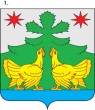 КРАСНОЯРСКИЙ КРАЙЗОТИНСКИЙ СЕЛЬСКИЙ СОВЕТ ДЕПУТАТОВТУРУХАНСКОГО РАЙОНАРЕШЕНИЕ 28.03.2019 г.                                                                                          № 65-1О внесении изменений и дополнений в решение Зотинского сельского Совета депутатов от 25.12.2018 г. № 63-1 «О бюджете Зотинского сельсовета на 2019 год и плановый период 2020-2021 годы»В соответствии со ст. 185 Бюджетного кодекса Российской Федерации, ст. 52 Федерального закона от 06.10.2003 № 131-ФЗ «Об общих принципах организации местного самоуправления в Российской Федерации», руководствуясь ст. ст. 27, 29 Устава Зотинского сельсовета, Зотинский сельский Совет депутатов  РЕШИЛ:         1. Утвердить бюджет Зотинского сельсовета на 2019 год:1.1. В пункте 1 статьи 1 после слов общий объем доходов бюджета Зотинского сельсовета цифры 13 692,148 тыс. руб. заменить на 13 891,705 тыс.руб., общий объем расходов бюджета Зотинского сельсовета, цифры 13 742,003 тыс. руб. заменить на 13 941,560 тыс. руб.;1.2. Утвердить источники внутреннего финансирования дефицита бюджета Зотинского сельсовета согласно приложению 1 к настоящему Решению.2. Главные администраторы2.1. Утвердить перечень главных администраторов доходов бюджета Зотинского сельсовета и закрепленные за ними доходные источники согласно приложению 2 к настоящему Решению.3. Утвердить доходы бюджета Зотинского сельсовета на 2019 год и плановый период 2020—2021 годов согласно приложению 3 к настоящему Решению. 4. Утвердить в пределах общего объема расходов, установленного пунктом 1 настоящего Решения, распределение бюджетных ассигнований по разделам и подразделам классификации расходов бюджетов Российской Федерации на 2019 год и плановый период 2020—2021 годов согласно приложению 4 к настоящему Решению.5. Утвердить: Ведомственную структуру расходов бюджета Зотинского сельсовета на 2019 год согласно приложению 5 к настоящему Решению; Ведомственную структуру расходов бюджета Зотинского сельсовета на плановый период 2020-2021 годов согласно приложению 6 к настоящему Решению; Распределение бюджетных ассигнований по разделам, подразделам, целевым статьям, группам и подгруппам видов расходов классификации расходов бюджета Зотинского сельсовета на 2019 год согласно приложению 7 к настоящему Решению; Распределение бюджетных ассигнований по разделам, подразделам, целевым статьям, группам и подгруппам видов расходов классификации расходов бюджета Зотинского сельсовета на плановый период 2020-2021 годов согласно приложению 8 к настоящему Решению.6. Утвердить объем межбюджетных трансфертов из районного бюджета на 2019-2021 гг. согласно Приложению № 9 к настоящему Решению. 7. Утвердить средства на софинансирование межбюджетных трансфертов, утвержденных в районном бюджете для бюджета   Зотинского сельсовета на 2019 год и плановый период 2020-2021 годов согласно приложению № 10 к настоящему Решению.8. Установить, что администрация Зотинского сельсовета вправе в ходе исполнения настоящего Решения вносить изменения в сводную бюджетную роспись бюджета Зотинского сельсовета на 2019 год и плановый период 2020—2021 годов:1) без внесения изменений в настоящее Решение:а) на сумму средств межбюджетных трансфертов, поступивших из районного бюджета в 2019, 2020, 2021 годах на осуществление отдельных целевых расходов на основании краевых законов и (или) нормативных правовых актов администрации района Красноярского края и Правительства Красноярского края;2) с последующим внесением изменений в настоящее Решение:а) на сумму остатков средств бюджета Зотинского сельсовета, полученных от собственных доходов, по состоянию на 1 января 2019, 2020, 2021 годов, которые направляются на финансирование расходов;б) на сумму собственных доходов, дополнительно полученных бюджетом Зотинского сельсовета, д) на сумму межбюджетных трансфертов, полученных в форме субвенций, субсидий и иных межбюджетных трансфертов из районного бюджета, не использованных по состоянию на 1 января 2019, 2020, 2021 годов, которые направляются в 2019, 2020, 2021 годах соответственно на те же цели, на которые были предусмотрены;9. Настоящее Решение подлежит официальному опубликованию и вступает в силу не ранее дня, следующего за днем его официального опубликования.Глава Зотинского сельсовета:              _________________  П.Г. Опарина            Приложение 1к Решению Совета депутатовк Решению Совета депутатовк Решению Совета депутатовот 28.03.2019 г.  № 65-1от 28.03.2019 г.  № 65-1Приложение 1к Решению   Совета депутатовк Решению   Совета депутатовк Решению   Совета депутатовот 25.12.2019 г. № 63-1от 25.12.2019 г. № 63-1Источники  финансирования дефицита 
 бюджета Зотинского сельсовета на 2019 год и плановый период 2020-2021 годовИсточники  финансирования дефицита 
 бюджета Зотинского сельсовета на 2019 год и плановый период 2020-2021 годовИсточники  финансирования дефицита 
 бюджета Зотинского сельсовета на 2019 год и плановый период 2020-2021 годовИсточники  финансирования дефицита 
 бюджета Зотинского сельсовета на 2019 год и плановый период 2020-2021 годовИсточники  финансирования дефицита 
 бюджета Зотинского сельсовета на 2019 год и плановый период 2020-2021 годовИсточники  финансирования дефицита 
 бюджета Зотинского сельсовета на 2019 год и плановый период 2020-2021 годовтыс.руб.№ строкиКодНаименование кода группы, подгруппы, статьи, вида источника финансирования дефицита бюджета, кода классификации операций сектора государственного управления, относящихся к источникам финансирования дефицитов бюджетов Российской Федерации 2019 год2020 год2021 год1234561000 01 05 00 00 00 0000 000Изменение остатков средств на счетах по учету средств бюджета49,8550,0000,0002000 01 05 00 00 00 0000 500Увеличение остатков средств бюджетов-13 891,705-13 657,366-13 695,9663000 01 05 02 00 00 0000 500Увеличение прочих остатков средств бюджетов-13 891,705-13 657,366-13 695,9664000 01 05 02 01 00 0000 510Увеличение прочих остатков денежных средств бюджетов-13 891,705-13 657,366-13 695,9665000 01 05 02 01 10 0000 510Увеличение прочих остатков денежных средств бюджетов сельских (городских) поселений-13 891,705-13 657,366-13 695,9666000 01 05 00 00 00 0000 600Уменьшение остатков средств бюджетов13 941,56013 657,36613 695,9667000 01 05 02 00 00 0000 600Уменьшение прочих остатков средств бюджетов13 941,56013 657,36613 695,9668000 01 05 02 01 00 0000 610Уменьшение прочих остатков денежных средств бюджетов13 941,56013 657,36613 695,9669000 01 05 02 0110 0000 610Уменьшение прочих остатков денежных средств бюджетов сельских (городских) поселений13 941,56013 657,36613 695,966ИТОГО:49,8550,0000,000Приложение 2 Приложение 2 к Решению Совета депутатов к Решению Совета депутатов от 28.03.2019 г. № 65-1от 28.03.2019 г. № 65-1Приложение 2Приложение 2к Решению  Совета депутатовк Решению  Совета депутатов от 25.12.2018 г. № 63-1 от 25.12.2018 г. № 63-1Главные администраторы доходов в  бюджет Зотинского сельсоветаГлавные администраторы доходов в  бюджет Зотинского сельсоветаГлавные администраторы доходов в  бюджет Зотинского сельсоветаГлавные администраторы доходов в  бюджет Зотинского сельсоветаГлавные администраторы доходов в  бюджет Зотинского сельсоветаГлавные администраторы доходов в  бюджет Зотинского сельсовета на 2019 год и плановый период 2020-2021 годов на 2019 год и плановый период 2020-2021 годов на 2019 год и плановый период 2020-2021 годов на 2019 год и плановый период 2020-2021 годов на 2019 год и плановый период 2020-2021 годов на 2019 год и плановый период 2020-2021 годов№ строкиКод админи-стратораКод админи-стратораКод бюджетной классификацииКод бюджетной классификацииНаименование кода бюджетной классификации112231817817 1 08 04020 01 1000 110  1 08 04020 01 1000 110 Государственная пошлина за совершение нотариальных действий должностными лицами органов местного самоуправления, уполномоченными в соответствии с законодательными актами Российской Федерации на совершение нотариальных действий2817817 1 08 04020 01 4000 110 1 08 04020 01 4000 110Государственная пошлина за совершение нотариальных действий должностными лицами органов местного самоуправления, уполномоченными в соответствии с законодательными актами РФ на совершение нотариальных действий (прочие поступления)38178171 14 06025 10 0000 4301 14 06025 10 0000 430Доходы от продажи земельных участков, находящихся в собственности сельских поселений (за исключением земельных участков муниципальных бюджетных и автономных учреждений)48178171 16 90050 10 0000 1401 16 90050 10 0000 140Прочие поступления от денежных взысканий (штрафов) и иных сумм в возмещение ущерба, зачисляемые в бюджеты сельских поселений5817817 1 17 01050 10 0000 180  1 17 01050 10 0000 180 Невыясненные поступления, зачисляемые в бюджеты сельских поселений68178171 17 05050 10 0000 1801 17 05050 10 0000 180Прочие неналоговые доходы бюджетов сельских поселений7817817 2 02 15001 10 7601 150 2 02 15001 10 7601 150Предоставление дотаций на выравнивание бюджетной обеспеченности поселений за счет средств краевого бюджета в рамках подпрограммы "Создание условий для эффективного и ответственного управления муниципальными финансами, повышения устойчивости бюджетов поселений Туруханского района" муниципальной программы Туруханского района "Управление муниципальными финансами"8817817 2 02 15001 10 8101 150 2 02 15001 10 8101 150Предоставление дотаций на выравнивание бюджетной обеспеченности поселений за счет средств районного бюджета в рамках подпрограммы "Создание условий для эффективного и ответственного управления муниципальными финансами, повышения устойчивости бюджетов поселений Туруханского района" муниципальной программы Туруханского района "Управление муниципальными финансами"9817817 2 02 30024 10 7514 150 2 02 30024 10 7514 150Субвенции на осуществление государственных полномочий по созданию и обеспечению деятельности административных комиссий  10817817 2 02 35118 10 0000 150  2 02 35118 10 0000 150 Субвенции бюджетам поселений на осуществление первичного воинского учета на территориях, где отсутствуют военные комиссариаты11817817 2 02 45160 10 0000 150 2 02 45160 10 0000 150Межбюджетные трансферты, передаваемые бюджетам сельских поселений для компенсации дополнительных расходов, возникших в результате решений, принятых органами власти другого уровня12817817 2 02 49999 10 1021 150 2 02 49999 10 1021 150Прочие межбюджетные трансферты на региональные выплаты и выплаты, обеспечивающие уровень заработной платы работников бюджетной сферы  не ниже размера минимальной заработной платы (минимального размера оплаты труда), в рамках непрограммных расходов отдельных органов местного самоуправления13817817 2 02 49999 10 7412 150 2 02 49999 10 7412 150Межбюджетные трансферты на обеспечение первичных мер пожарной безопасности в рамках подпрограммы "Защита населения и территорий Туруханского района от чрезвычайных ситуаций природного и техногенного характера" муниципальной программы Туруханского района "Защита населения и территорий Туруханского района от чрезвычайных ситуаций природного и техногенного характера"14817817 2 02 49999 10 7508 150  2 02 49999 10 7508 150 Межбюджетные трансферты на содержание автомобильных дорог общего пользования местного значения городских округов, городских и сельских поселений за счет средств дорожного фонда Красноярского края в рамках подпрограммы "Развитие транспортного комплекса, обеспечение сохранности и модернизации автомобильных дорог Туруханского района" муниципальной программы Туруханского района "Развитие транспортной системы и связи Туруханского района"15817817 2 02 49999 10 7509 150  2 02 49999 10 7509 150 Межбюджетные трансферты на капитальный ремонт и ремонт автомобильных дорог общего пользования местного значения за счет средств дорожного фонда Красноярского края в рамках подпрограммы "Развитие транспортного комплекса, обеспечение сохранности и модернизация автомобильных дорог Туруханского района" муниципальной программы Туруханского района "Развитие транспортной системы и связи Туруханского района"16817817 2 02 49999 10 8102 150  2 02 49999 10 8102 150 Межбюджетный трансферт на поддержку мер по обеспечению сбалансированности бюджетов поселений в рамках подпрограммы "Создание условий для эффективного и ответственного управления муниципальными финансами, повышения устойчивости бюджетов поселений Туруханского района" муниципальной программы Туруханского района "Управление муниципальными финансами"178178172 02 49999 10 8166 1502 02 49999 10 8166 150Межбюджетные трансферты для организации общественных работ и временной занятости граждан, испытывающих трудности  в поиске работы в рамках подпрограммы "Оказание содействия занятости населению" муниципальной программы Туруханского района "Обеспечение комфортной среды проживания на территории населенных пунктов Туруханского района"188178172 02 49999 10 8169 1502 02 49999 10 8169 150Иные межбюджетные трансферты на реализацию мероприятий по обеспечению первичных мер пожарной безопасности в рамках муниципальной программы Туруханского района "Защита населения и территорий Туруханского района от чрезвычайных ситуаций природного и техногенного характера"19817817 2 02 49999 10 8186 150  2 02 49999 10 8186 150 Иные межбюджетные трансферты на реализацию физкультурно-массовых мероприятий в поселениях Туруханского района в рамках подпрограммы "Развитие массовой физической культуры и спорта" муниципальной программы Туруханского района "Развитие физической культуры, спорта в Туруханском районе"20817817 2 07 05030 10 0000 150  2 07 05030 10 0000 150 Прочие безвозмездные поступления в бюджеты сельских поселений21817817 2 08 05000 10 0000 150 2 08 05000 10 0000 150Перечисления из бюджетов сельских поселений (в бюджеты поселений) для осуществления возврата (зачета) излишне уплаченных или излишне взысканных сумм налогов, сборов и иных платежей, а также сумм процентов за несвоевременное осуществление такого возврата и процентов, начисленных на излишне взысканные суммы.Приложение 3Приложение 3Приложение 3Приложение 3Приложение 3Приложение 3Приложение 3Приложение 3к Решению Совета депутатовк Решению Совета депутатовк Решению Совета депутатовк Решению Совета депутатовк Решению Совета депутатовк Решению Совета депутатовк Решению Совета депутатовот 28.03.2019 г. № 65-1 от 28.03.2019 г. № 65-1 от 28.03.2019 г. № 65-1 от 28.03.2019 г. № 65-1 от 28.03.2019 г. № 65-1 от 28.03.2019 г. № 65-1 от 28.03.2019 г. № 65-1 Приложение 4Приложение 4Приложение 4Приложение 4Приложение 4Приложение 4Приложение 4Приложение 4к Решению   Совета депутатовк Решению   Совета депутатовк Решению   Совета депутатовк Решению   Совета депутатов от 25.12.2018 г. №  63-1 от 25.12.2018 г. №  63-1 от 25.12.2018 г. №  63-1 от 25.12.2018 г. №  63-1Доходы  бюджета Зотинского сельсовета на 2019 год
и плановый период 2020-2021 годовДоходы  бюджета Зотинского сельсовета на 2019 год
и плановый период 2020-2021 годовДоходы  бюджета Зотинского сельсовета на 2019 год
и плановый период 2020-2021 годовДоходы  бюджета Зотинского сельсовета на 2019 год
и плановый период 2020-2021 годовДоходы  бюджета Зотинского сельсовета на 2019 год
и плановый период 2020-2021 годовДоходы  бюджета Зотинского сельсовета на 2019 год
и плановый период 2020-2021 годовДоходы  бюджета Зотинского сельсовета на 2019 год
и плановый период 2020-2021 годовДоходы  бюджета Зотинского сельсовета на 2019 год
и плановый период 2020-2021 годовДоходы  бюджета Зотинского сельсовета на 2019 год
и плановый период 2020-2021 годовДоходы  бюджета Зотинского сельсовета на 2019 год
и плановый период 2020-2021 годовДоходы  бюджета Зотинского сельсовета на 2019 год
и плановый период 2020-2021 годовтыс.руб.Гл. администраторКВДНаименование КВДНаименование КВДНаименование КВДНаименование КВДНаименование КВД2019202020202021Итого13 891,70513 657,36613 657,36613 695,9661821.00.00.00.0.00.0.000.000НАЛОГОВЫЕ И НЕНАЛОГОВЫЕ ДОХОДЫНАЛОГОВЫЕ И НЕНАЛОГОВЫЕ ДОХОДЫНАЛОГОВЫЕ И НЕНАЛОГОВЫЕ ДОХОДЫНАЛОГОВЫЕ И НЕНАЛОГОВЫЕ ДОХОДЫНАЛОГОВЫЕ И НЕНАЛОГОВЫЕ ДОХОДЫ306,000317,200317,200332,1001821.01.00.00.0.00.0.000.000НАЛОГИ НА ПРИБЫЛЬ, ДОХОДЫНАЛОГИ НА ПРИБЫЛЬ, ДОХОДЫНАЛОГИ НА ПРИБЫЛЬ, ДОХОДЫНАЛОГИ НА ПРИБЫЛЬ, ДОХОДЫНАЛОГИ НА ПРИБЫЛЬ, ДОХОДЫ177,000184,100184,100193,7001821.01.02.00.0.01.1.000.110Налог на доходы физических лицНалог на доходы физических лицНалог на доходы физических лицНалог на доходы физических лицНалог на доходы физических лиц177,000184,100184,100193,7001821.01.02.01.0.01.1.000.110Налог на доходы физических лиц с доходов, источником которых является налоговый агент, за исключением доходов, в отношении которых исчисление и уплата налога осуществляются в соответствии со статьями 227, 227.1 и 228 Налогового кодекса Российской ФедерацииНалог на доходы физических лиц с доходов, источником которых является налоговый агент, за исключением доходов, в отношении которых исчисление и уплата налога осуществляются в соответствии со статьями 227, 227.1 и 228 Налогового кодекса Российской ФедерацииНалог на доходы физических лиц с доходов, источником которых является налоговый агент, за исключением доходов, в отношении которых исчисление и уплата налога осуществляются в соответствии со статьями 227, 227.1 и 228 Налогового кодекса Российской ФедерацииНалог на доходы физических лиц с доходов, источником которых является налоговый агент, за исключением доходов, в отношении которых исчисление и уплата налога осуществляются в соответствии со статьями 227, 227.1 и 228 Налогового кодекса Российской ФедерацииНалог на доходы физических лиц с доходов, источником которых является налоговый агент, за исключением доходов, в отношении которых исчисление и уплата налога осуществляются в соответствии со статьями 227, 227.1 и 228 Налогового кодекса Российской Федерации177,000184,100184,100193,7001821.01.02.01.0.01.1.000.110Налог на доходы физических лиц с доходов, источником которых является налоговый агент, за исключением доходов, в отношении которых исчисление и уплата налога осуществляются в соответствии со статьями 227, 227.1 и 228 Налогового кодекса Российской ФедерацииНалог на доходы физических лиц с доходов, источником которых является налоговый агент, за исключением доходов, в отношении которых исчисление и уплата налога осуществляются в соответствии со статьями 227, 227.1 и 228 Налогового кодекса Российской ФедерацииНалог на доходы физических лиц с доходов, источником которых является налоговый агент, за исключением доходов, в отношении которых исчисление и уплата налога осуществляются в соответствии со статьями 227, 227.1 и 228 Налогового кодекса Российской ФедерацииНалог на доходы физических лиц с доходов, источником которых является налоговый агент, за исключением доходов, в отношении которых исчисление и уплата налога осуществляются в соответствии со статьями 227, 227.1 и 228 Налогового кодекса Российской ФедерацииНалог на доходы физических лиц с доходов, источником которых является налоговый агент, за исключением доходов, в отношении которых исчисление и уплата налога осуществляются в соответствии со статьями 227, 227.1 и 228 Налогового кодекса Российской Федерации177,000184,100184,100193,7001821.03.00.00.0.00.0.000.000НАЛОГИ НА ТОВАРЫ (РАБОТЫ, УСЛУГИ), РЕАЛИЗУЕМЫЕ НА ТЕРРИТОРИИ РОССИЙСКОЙ ФЕДЕРАЦИИНАЛОГИ НА ТОВАРЫ (РАБОТЫ, УСЛУГИ), РЕАЛИЗУЕМЫЕ НА ТЕРРИТОРИИ РОССИЙСКОЙ ФЕДЕРАЦИИНАЛОГИ НА ТОВАРЫ (РАБОТЫ, УСЛУГИ), РЕАЛИЗУЕМЫЕ НА ТЕРРИТОРИИ РОССИЙСКОЙ ФЕДЕРАЦИИНАЛОГИ НА ТОВАРЫ (РАБОТЫ, УСЛУГИ), РЕАЛИЗУЕМЫЕ НА ТЕРРИТОРИИ РОССИЙСКОЙ ФЕДЕРАЦИИНАЛОГИ НА ТОВАРЫ (РАБОТЫ, УСЛУГИ), РЕАЛИЗУЕМЫЕ НА ТЕРРИТОРИИ РОССИЙСКОЙ ФЕДЕРАЦИИ70,00072,24072,24075,1101001.03.02.00.0.01.0.000.110Акцизы по подакцизным товарам (продукции), производимым на территории Российской ФедерацииАкцизы по подакцизным товарам (продукции), производимым на территории Российской ФедерацииАкцизы по подакцизным товарам (продукции), производимым на территории Российской ФедерацииАкцизы по подакцизным товарам (продукции), производимым на территории Российской ФедерацииАкцизы по подакцизным товарам (продукции), производимым на территории Российской Федерации70,00072,24072,24075,1101001.03.02.23.1.01.0.000.110Доходы от уплаты акцизов на дизельное топливо, подлежащие распределению между бюджетами субъектов Российской Федерации и местными бюджетами с учетом установленных дифференцированных нормативов отчислений в местные бюджетыДоходы от уплаты акцизов на дизельное топливо, подлежащие распределению между бюджетами субъектов Российской Федерации и местными бюджетами с учетом установленных дифференцированных нормативов отчислений в местные бюджетыДоходы от уплаты акцизов на дизельное топливо, подлежащие распределению между бюджетами субъектов Российской Федерации и местными бюджетами с учетом установленных дифференцированных нормативов отчислений в местные бюджетыДоходы от уплаты акцизов на дизельное топливо, подлежащие распределению между бюджетами субъектов Российской Федерации и местными бюджетами с учетом установленных дифференцированных нормативов отчислений в местные бюджетыДоходы от уплаты акцизов на дизельное топливо, подлежащие распределению между бюджетами субъектов Российской Федерации и местными бюджетами с учетом установленных дифференцированных нормативов отчислений в местные бюджеты25,40026,20026,20027,2741001.03.02.23.1.01.0.000.110Доходы от уплаты акцизов на дизельное топливо, подлежащие распределению между бюджетами субъектов Российской Федерации и местными бюджетами с учетом установленных дифференцированных нормативов отчислений в местные бюджетыДоходы от уплаты акцизов на дизельное топливо, подлежащие распределению между бюджетами субъектов Российской Федерации и местными бюджетами с учетом установленных дифференцированных нормативов отчислений в местные бюджетыДоходы от уплаты акцизов на дизельное топливо, подлежащие распределению между бюджетами субъектов Российской Федерации и местными бюджетами с учетом установленных дифференцированных нормативов отчислений в местные бюджетыДоходы от уплаты акцизов на дизельное топливо, подлежащие распределению между бюджетами субъектов Российской Федерации и местными бюджетами с учетом установленных дифференцированных нормативов отчислений в местные бюджетыДоходы от уплаты акцизов на дизельное топливо, подлежащие распределению между бюджетами субъектов Российской Федерации и местными бюджетами с учетом установленных дифференцированных нормативов отчислений в местные бюджеты25,40026,20026,20027,2741001.03.02.24.1.01.0.000.110Доходы от уплаты акцизов на моторные масла для дизельных и (или) карбюраторных (инжекторных) двигателей, подлежащие распределению между бюджетами субъектов Российской Федерации и местными бюджетами с учетом установленных дифференцированных нормативов отчислений в местные бюджетыДоходы от уплаты акцизов на моторные масла для дизельных и (или) карбюраторных (инжекторных) двигателей, подлежащие распределению между бюджетами субъектов Российской Федерации и местными бюджетами с учетом установленных дифференцированных нормативов отчислений в местные бюджетыДоходы от уплаты акцизов на моторные масла для дизельных и (или) карбюраторных (инжекторных) двигателей, подлежащие распределению между бюджетами субъектов Российской Федерации и местными бюджетами с учетом установленных дифференцированных нормативов отчислений в местные бюджетыДоходы от уплаты акцизов на моторные масла для дизельных и (или) карбюраторных (инжекторных) двигателей, подлежащие распределению между бюджетами субъектов Российской Федерации и местными бюджетами с учетом установленных дифференцированных нормативов отчислений в местные бюджетыДоходы от уплаты акцизов на моторные масла для дизельных и (или) карбюраторных (инжекторных) двигателей, подлежащие распределению между бюджетами субъектов Российской Федерации и местными бюджетами с учетом установленных дифференцированных нормативов отчислений в местные бюджеты0,2000,2100,2100,2161001.03.02.24.1.01.0.000.110Доходы от уплаты акцизов на моторные масла для дизельных и (или) карбюраторных (инжекторных) двигателей, подлежащие распределению между бюджетами субъектов Российской Федерации и местными бюджетами с учетом установленных дифференцированных нормативов отчислений в местные бюджетыДоходы от уплаты акцизов на моторные масла для дизельных и (или) карбюраторных (инжекторных) двигателей, подлежащие распределению между бюджетами субъектов Российской Федерации и местными бюджетами с учетом установленных дифференцированных нормативов отчислений в местные бюджетыДоходы от уплаты акцизов на моторные масла для дизельных и (или) карбюраторных (инжекторных) двигателей, подлежащие распределению между бюджетами субъектов Российской Федерации и местными бюджетами с учетом установленных дифференцированных нормативов отчислений в местные бюджетыДоходы от уплаты акцизов на моторные масла для дизельных и (или) карбюраторных (инжекторных) двигателей, подлежащие распределению между бюджетами субъектов Российской Федерации и местными бюджетами с учетом установленных дифференцированных нормативов отчислений в местные бюджетыДоходы от уплаты акцизов на моторные масла для дизельных и (или) карбюраторных (инжекторных) двигателей, подлежащие распределению между бюджетами субъектов Российской Федерации и местными бюджетами с учетом установленных дифференцированных нормативов отчислений в местные бюджеты0,2000,2100,2100,2161001.03.02.25.1.01.0.000.110Доходы от уплаты акцизов на автомобильный бензин, подлежащие распределению между бюджетами субъектов Российской Федерации и местными бюджетами с учетом установленных дифференцированных нормативов отчислений в местные бюджетыДоходы от уплаты акцизов на автомобильный бензин, подлежащие распределению между бюджетами субъектов Российской Федерации и местными бюджетами с учетом установленных дифференцированных нормативов отчислений в местные бюджетыДоходы от уплаты акцизов на автомобильный бензин, подлежащие распределению между бюджетами субъектов Российской Федерации и местными бюджетами с учетом установленных дифференцированных нормативов отчислений в местные бюджетыДоходы от уплаты акцизов на автомобильный бензин, подлежащие распределению между бюджетами субъектов Российской Федерации и местными бюджетами с учетом установленных дифференцированных нормативов отчислений в местные бюджетыДоходы от уплаты акцизов на автомобильный бензин, подлежащие распределению между бюджетами субъектов Российской Федерации и местными бюджетами с учетом установленных дифференцированных нормативов отчислений в местные бюджеты49,10050,68050,68052,6601001.03.02.25.1.01.0.000.110Доходы от уплаты акцизов на автомобильный бензин, подлежащие распределению между бюджетами субъектов Российской Федерации и местными бюджетами с учетом установленных дифференцированных нормативов отчислений в местные бюджетыДоходы от уплаты акцизов на автомобильный бензин, подлежащие распределению между бюджетами субъектов Российской Федерации и местными бюджетами с учетом установленных дифференцированных нормативов отчислений в местные бюджетыДоходы от уплаты акцизов на автомобильный бензин, подлежащие распределению между бюджетами субъектов Российской Федерации и местными бюджетами с учетом установленных дифференцированных нормативов отчислений в местные бюджетыДоходы от уплаты акцизов на автомобильный бензин, подлежащие распределению между бюджетами субъектов Российской Федерации и местными бюджетами с учетом установленных дифференцированных нормативов отчислений в местные бюджетыДоходы от уплаты акцизов на автомобильный бензин, подлежащие распределению между бюджетами субъектов Российской Федерации и местными бюджетами с учетом установленных дифференцированных нормативов отчислений в местные бюджеты49,10050,68050,68052,6601.03.02.26.1.01.0.000.110Доходы от уплаты акцизов на прямогонный бензин, подлежащие распределению между бюджетами субъектов Российской Федерации и местными бюджетами с учетом установленных дифференцированных нормативов отчислений в местные бюджетыДоходы от уплаты акцизов на прямогонный бензин, подлежащие распределению между бюджетами субъектов Российской Федерации и местными бюджетами с учетом установленных дифференцированных нормативов отчислений в местные бюджетыДоходы от уплаты акцизов на прямогонный бензин, подлежащие распределению между бюджетами субъектов Российской Федерации и местными бюджетами с учетом установленных дифференцированных нормативов отчислений в местные бюджетыДоходы от уплаты акцизов на прямогонный бензин, подлежащие распределению между бюджетами субъектов Российской Федерации и местными бюджетами с учетом установленных дифференцированных нормативов отчислений в местные бюджетыДоходы от уплаты акцизов на прямогонный бензин, подлежащие распределению между бюджетами субъектов Российской Федерации и местными бюджетами с учетом установленных дифференцированных нормативов отчислений в местные бюджеты-4,700-4,850-4,850-5,0401001.03.02.26.1.01.0.000.110Доходы от уплаты акцизов на прямогонный бензин, подлежащие распределению между бюджетами субъектов Российской Федерации и местными бюджетами с учетом установленных дифференцированных нормативов отчислений в местные бюджетыДоходы от уплаты акцизов на прямогонный бензин, подлежащие распределению между бюджетами субъектов Российской Федерации и местными бюджетами с учетом установленных дифференцированных нормативов отчислений в местные бюджетыДоходы от уплаты акцизов на прямогонный бензин, подлежащие распределению между бюджетами субъектов Российской Федерации и местными бюджетами с учетом установленных дифференцированных нормативов отчислений в местные бюджетыДоходы от уплаты акцизов на прямогонный бензин, подлежащие распределению между бюджетами субъектов Российской Федерации и местными бюджетами с учетом установленных дифференцированных нормативов отчислений в местные бюджетыДоходы от уплаты акцизов на прямогонный бензин, подлежащие распределению между бюджетами субъектов Российской Федерации и местными бюджетами с учетом установленных дифференцированных нормативов отчислений в местные бюджеты-4,700-4,850-4,850-5,0401821.06.00.00.0.00.0.000.000НАЛОГИ НА ИМУЩЕСТВОНАЛОГИ НА ИМУЩЕСТВОНАЛОГИ НА ИМУЩЕСТВОНАЛОГИ НА ИМУЩЕСТВОНАЛОГИ НА ИМУЩЕСТВО36,00037,16037,16038,5901821.06.01.00.0.00.0.000.110Налог на имущество физических лицНалог на имущество физических лицНалог на имущество физических лицНалог на имущество физических лицНалог на имущество физических лиц35,00036,10036,10037,5001821.06.01.03.0.10.1.000.110Налог на имущество физических лиц, взимаемый по ставкам, применяемым к объектам налогообложения, расположенным в границах сельских (городских) поселенийНалог на имущество физических лиц, взимаемый по ставкам, применяемым к объектам налогообложения, расположенным в границах сельских (городских) поселенийНалог на имущество физических лиц, взимаемый по ставкам, применяемым к объектам налогообложения, расположенным в границах сельских (городских) поселенийНалог на имущество физических лиц, взимаемый по ставкам, применяемым к объектам налогообложения, расположенным в границах сельских (городских) поселенийНалог на имущество физических лиц, взимаемый по ставкам, применяемым к объектам налогообложения, расположенным в границах сельских (городских) поселений35,00036,10036,10037,5001821.06.01.03.0.10.1.000.110Налог на имущество физических лиц, взимаемый по ставкам, применяемым к объектам налогообложения, расположенным в границах сельских (городских) поселенийНалог на имущество физических лиц, взимаемый по ставкам, применяемым к объектам налогообложения, расположенным в границах сельских (городских) поселенийНалог на имущество физических лиц, взимаемый по ставкам, применяемым к объектам налогообложения, расположенным в границах сельских (городских) поселенийНалог на имущество физических лиц, взимаемый по ставкам, применяемым к объектам налогообложения, расположенным в границах сельских (городских) поселенийНалог на имущество физических лиц, взимаемый по ставкам, применяемым к объектам налогообложения, расположенным в границах сельских (городских) поселений35,00036,10036,10037,5001821.06.06.00.0.00.0.000.110Земельный налогЗемельный налогЗемельный налогЗемельный налогЗемельный налог1821.06.06.03.0.00.0.000.110Земельный налог с организацийЗемельный налог с организацийЗемельный налог с организацийЗемельный налог с организацийЗемельный налог с организаций1,0001,0601,0601,0901821.06.06.03.3.10.1.000.110Земельный налог с организаций, обладающих земельным участком, расположенным в границах сельских (городских) поселенийЗемельный налог с организаций, обладающих земельным участком, расположенным в границах сельских (городских) поселенийЗемельный налог с организаций, обладающих земельным участком, расположенным в границах сельских (городских) поселенийЗемельный налог с организаций, обладающих земельным участком, расположенным в границах сельских (городских) поселенийЗемельный налог с организаций, обладающих земельным участком, расположенным в границах сельских (городских) поселений1821.06.06.03.3.10.1.000.110Земельный налог с организаций, обладающих земельным участком, расположенным в границах сельских (городских) поселенийЗемельный налог с организаций, обладающих земельным участком, расположенным в границах сельских (городских) поселенийЗемельный налог с организаций, обладающих земельным участком, расположенным в границах сельских (городских) поселенийЗемельный налог с организаций, обладающих земельным участком, расположенным в границах сельских (городских) поселенийЗемельный налог с организаций, обладающих земельным участком, расположенным в границах сельских (городских) поселений1821.06.06.04.0.00.0.000.110Земельный налог с физических лицЗемельный налог с физических лицЗемельный налог с физических лицЗемельный налог с физических лицЗемельный налог с физических лиц1,0001,0601,0601,0901821.06.06.04.3.10.1.000.110Земельный налог с физических лиц, обладающих земельным участком, расположенным в границах сельских (городских) поселенийЗемельный налог с физических лиц, обладающих земельным участком, расположенным в границах сельских (городских) поселенийЗемельный налог с физических лиц, обладающих земельным участком, расположенным в границах сельских (городских) поселенийЗемельный налог с физических лиц, обладающих земельным участком, расположенным в границах сельских (городских) поселенийЗемельный налог с физических лиц, обладающих земельным участком, расположенным в границах сельских (городских) поселений1,0001,0601,0601,0901821.06.06.04.3.10.1.000.110Земельный налог с физических лиц, обладающих земельным участком, расположенным в границах сельских (городских) поселенийЗемельный налог с физических лиц, обладающих земельным участком, расположенным в границах сельских (городских) поселенийЗемельный налог с физических лиц, обладающих земельным участком, расположенным в границах сельских (городских) поселенийЗемельный налог с физических лиц, обладающих земельным участком, расположенным в границах сельских (городских) поселенийЗемельный налог с физических лиц, обладающих земельным участком, расположенным в границах сельских (городских) поселений1,0001,0601,0601,0908171.08.00.00.0.00.0.000.000ГОСУДАРСТВЕННАЯ ПОШЛИНАГОСУДАРСТВЕННАЯ ПОШЛИНАГОСУДАРСТВЕННАЯ ПОШЛИНАГОСУДАРСТВЕННАЯ ПОШЛИНАГОСУДАРСТВЕННАЯ ПОШЛИНА23,00023,70023,70024,7001.08.04.00.0.01.1.000.110Государственная пошлина за совершение нотариальных действий (за исключением действий, совершаемых консульскими учреждениями Российской Федерации)Государственная пошлина за совершение нотариальных действий (за исключением действий, совершаемых консульскими учреждениями Российской Федерации)Государственная пошлина за совершение нотариальных действий (за исключением действий, совершаемых консульскими учреждениями Российской Федерации)Государственная пошлина за совершение нотариальных действий (за исключением действий, совершаемых консульскими учреждениями Российской Федерации)Государственная пошлина за совершение нотариальных действий (за исключением действий, совершаемых консульскими учреждениями Российской Федерации)23,00023,70023,70024,7008171.08.04.02.0.01.1.000.110Государственная пошлина за совершение нотариальных действий должностными лицами органов местного самоуправления, уполномоченными в соответствии с законодательными актами Российской Федерации на совершение нотариальных действийГосударственная пошлина за совершение нотариальных действий должностными лицами органов местного самоуправления, уполномоченными в соответствии с законодательными актами Российской Федерации на совершение нотариальных действийГосударственная пошлина за совершение нотариальных действий должностными лицами органов местного самоуправления, уполномоченными в соответствии с законодательными актами Российской Федерации на совершение нотариальных действийГосударственная пошлина за совершение нотариальных действий должностными лицами органов местного самоуправления, уполномоченными в соответствии с законодательными актами Российской Федерации на совершение нотариальных действийГосударственная пошлина за совершение нотариальных действий должностными лицами органов местного самоуправления, уполномоченными в соответствии с законодательными актами Российской Федерации на совершение нотариальных действий23,00023,70023,70024,7008171.08.04.02.0.01.1.000.110Государственная пошлина за совершение нотариальных действий должностными лицами органов местного самоуправления, уполномоченными в соответствии с законодательными актами Российской Федерации на совершение нотариальных действийГосударственная пошлина за совершение нотариальных действий должностными лицами органов местного самоуправления, уполномоченными в соответствии с законодательными актами Российской Федерации на совершение нотариальных действийГосударственная пошлина за совершение нотариальных действий должностными лицами органов местного самоуправления, уполномоченными в соответствии с законодательными актами Российской Федерации на совершение нотариальных действийГосударственная пошлина за совершение нотариальных действий должностными лицами органов местного самоуправления, уполномоченными в соответствии с законодательными актами Российской Федерации на совершение нотариальных действийГосударственная пошлина за совершение нотариальных действий должностными лицами органов местного самоуправления, уполномоченными в соответствии с законодательными актами Российской Федерации на совершение нотариальных действий23,00023,70023,70024,7008172.00.00.00.0.00.0.000.000БЕЗВОЗМЕЗДНЫЕ ПОСТУПЛЕНИЯБЕЗВОЗМЕЗДНЫЕ ПОСТУПЛЕНИЯБЕЗВОЗМЕЗДНЫЕ ПОСТУПЛЕНИЯБЕЗВОЗМЕЗДНЫЕ ПОСТУПЛЕНИЯБЕЗВОЗМЕЗДНЫЕ ПОСТУПЛЕНИЯ13 585,70513 340,16613 340,16613 363,8668172.02.00.00.0.00.0.000.000БЕЗВОЗМЕЗДНЫЕ ПОСТУПЛЕНИЯ ОТ ДРУГИХ БЮДЖЕТОВ БЮДЖЕТНОЙ СИСТЕМЫ РОССИЙСКОЙ ФЕДЕРАЦИИБЕЗВОЗМЕЗДНЫЕ ПОСТУПЛЕНИЯ ОТ ДРУГИХ БЮДЖЕТОВ БЮДЖЕТНОЙ СИСТЕМЫ РОССИЙСКОЙ ФЕДЕРАЦИИБЕЗВОЗМЕЗДНЫЕ ПОСТУПЛЕНИЯ ОТ ДРУГИХ БЮДЖЕТОВ БЮДЖЕТНОЙ СИСТЕМЫ РОССИЙСКОЙ ФЕДЕРАЦИИБЕЗВОЗМЕЗДНЫЕ ПОСТУПЛЕНИЯ ОТ ДРУГИХ БЮДЖЕТОВ БЮДЖЕТНОЙ СИСТЕМЫ РОССИЙСКОЙ ФЕДЕРАЦИИБЕЗВОЗМЕЗДНЫЕ ПОСТУПЛЕНИЯ ОТ ДРУГИХ БЮДЖЕТОВ БЮДЖЕТНОЙ СИСТЕМЫ РОССИЙСКОЙ ФЕДЕРАЦИИ13 585,70513 340,16613 340,16613 363,8668172.02.15.00.0.00.0.000.150Дотации бюджетам бюджетной системы Российской ФедерацииДотации бюджетам бюджетной системы Российской ФедерацииДотации бюджетам бюджетной системы Российской ФедерацииДотации бюджетам бюджетной системы Российской ФедерацииДотации бюджетам бюджетной системы Российской Федерации1 923,0221 785,9231 785,9231 843,7338172.02.15.00.1.10.8.101.150Предоставление дотаций на выравнивание бюджетной обеспеченности поселений за счет средств районного бюджета в рамках подпрограммы "Создание условий для эффективного и ответственного управления муниципальными финансами, повышения устойчивости бюджетов поселений Туруханского района" муниципальной программы "Управление муниципальными финансами"Предоставление дотаций на выравнивание бюджетной обеспеченности поселений за счет средств районного бюджета в рамках подпрограммы "Создание условий для эффективного и ответственного управления муниципальными финансами, повышения устойчивости бюджетов поселений Туруханского района" муниципальной программы "Управление муниципальными финансами"Предоставление дотаций на выравнивание бюджетной обеспеченности поселений за счет средств районного бюджета в рамках подпрограммы "Создание условий для эффективного и ответственного управления муниципальными финансами, повышения устойчивости бюджетов поселений Туруханского района" муниципальной программы "Управление муниципальными финансами"Предоставление дотаций на выравнивание бюджетной обеспеченности поселений за счет средств районного бюджета в рамках подпрограммы "Создание условий для эффективного и ответственного управления муниципальными финансами, повышения устойчивости бюджетов поселений Туруханского района" муниципальной программы "Управление муниципальными финансами"Предоставление дотаций на выравнивание бюджетной обеспеченности поселений за счет средств районного бюджета в рамках подпрограммы "Создание условий для эффективного и ответственного управления муниципальными финансами, повышения устойчивости бюджетов поселений Туруханского района" муниципальной программы "Управление муниципальными финансами"319,558718,183718,183775,9938172.02.15.00.1.10.7.601.150Предоставление дотаций на выравнивание бюджетной обеспеченности поселений за счет средств краевого бюджета в рамках подпрограммы "Создание условий для эффективного и ответственного управления муниципальными финансами, повышения устойчивости бюджетов поселений Туруханского района" муниципальной программы Туруханского района "Управление муниципальными финансами"Предоставление дотаций на выравнивание бюджетной обеспеченности поселений за счет средств краевого бюджета в рамках подпрограммы "Создание условий для эффективного и ответственного управления муниципальными финансами, повышения устойчивости бюджетов поселений Туруханского района" муниципальной программы Туруханского района "Управление муниципальными финансами"Предоставление дотаций на выравнивание бюджетной обеспеченности поселений за счет средств краевого бюджета в рамках подпрограммы "Создание условий для эффективного и ответственного управления муниципальными финансами, повышения устойчивости бюджетов поселений Туруханского района" муниципальной программы Туруханского района "Управление муниципальными финансами"Предоставление дотаций на выравнивание бюджетной обеспеченности поселений за счет средств краевого бюджета в рамках подпрограммы "Создание условий для эффективного и ответственного управления муниципальными финансами, повышения устойчивости бюджетов поселений Туруханского района" муниципальной программы Туруханского района "Управление муниципальными финансами"Предоставление дотаций на выравнивание бюджетной обеспеченности поселений за счет средств краевого бюджета в рамках подпрограммы "Создание условий для эффективного и ответственного управления муниципальными финансами, повышения устойчивости бюджетов поселений Туруханского района" муниципальной программы Туруханского района "Управление муниципальными финансами"1 603,4641 067,7401 067,7401 067,7408172.02.35.11.8.00.0.000.150Субвенции бюджетам бюджетной системы Российской ФедерацииСубвенции бюджетам бюджетной системы Российской ФедерацииСубвенции бюджетам бюджетной системы Российской ФедерацииСубвенции бюджетам бюджетной системы Российской ФедерацииСубвенции бюджетам бюджетной системы Российской Федерации118,300117,490117,490120,0908172.02.35.11.8.10.0.000.150Субвенции бюджетам на осуществление первичного воинского учета на территориях, где отсутствуют военные комиссариатыСубвенции бюджетам на осуществление первичного воинского учета на территориях, где отсутствуют военные комиссариатыСубвенции бюджетам на осуществление первичного воинского учета на территориях, где отсутствуют военные комиссариатыСубвенции бюджетам на осуществление первичного воинского учета на территориях, где отсутствуют военные комиссариатыСубвенции бюджетам на осуществление первичного воинского учета на территориях, где отсутствуют военные комиссариаты118,300117,490117,490120,0908172.02.35.11.8.10.0.000.150Субвенции бюджетам поселений на осуществление первичного воинского учета на территориях, где отсутствуют военные комиссариатыСубвенции бюджетам поселений на осуществление первичного воинского учета на территориях, где отсутствуют военные комиссариатыСубвенции бюджетам поселений на осуществление первичного воинского учета на территориях, где отсутствуют военные комиссариатыСубвенции бюджетам поселений на осуществление первичного воинского учета на территориях, где отсутствуют военные комиссариатыСубвенции бюджетам поселений на осуществление первичного воинского учета на территориях, где отсутствуют военные комиссариаты118,300117,490117,490120,0908172.02.35.11.8.10.0.000.150Субвенции бюджетам поселений на осуществление первичного воинского учета на территориях, где отсутствуют военные комиссариатыСубвенции бюджетам поселений на осуществление первичного воинского учета на территориях, где отсутствуют военные комиссариатыСубвенции бюджетам поселений на осуществление первичного воинского учета на территориях, где отсутствуют военные комиссариатыСубвенции бюджетам поселений на осуществление первичного воинского учета на территориях, где отсутствуют военные комиссариатыСубвенции бюджетам поселений на осуществление первичного воинского учета на территориях, где отсутствуют военные комиссариаты118,300117,490117,490120,0908172.02.30.02.4.00.0.000.150Субвенции местным бюджетам на выполнение передаваемых полномочий субъектов Российской ФедерацииСубвенции местным бюджетам на выполнение передаваемых полномочий субъектов Российской ФедерацииСубвенции местным бюджетам на выполнение передаваемых полномочий субъектов Российской ФедерацииСубвенции местным бюджетам на выполнение передаваемых полномочий субъектов Российской ФедерацииСубвенции местным бюджетам на выполнение передаваемых полномочий субъектов Российской Федерации2,5272,5272,5272,5278172.02.30.02.4.10.7.514.150Субвенции на осуществление государственных полномочий по созданию и обеспечению деятельности административных комиссий  Субвенции на осуществление государственных полномочий по созданию и обеспечению деятельности административных комиссий  Субвенции на осуществление государственных полномочий по созданию и обеспечению деятельности административных комиссий  Субвенции на осуществление государственных полномочий по созданию и обеспечению деятельности административных комиссий  Субвенции на осуществление государственных полномочий по созданию и обеспечению деятельности административных комиссий  2,5272,5272,5272,5278172.02.30.02.4.10.7.514.150Субвенции на осуществление государственных полномочий по созданию и обеспечению деятельности административных комиссий  Субвенции на осуществление государственных полномочий по созданию и обеспечению деятельности административных комиссий  Субвенции на осуществление государственных полномочий по созданию и обеспечению деятельности административных комиссий  Субвенции на осуществление государственных полномочий по созданию и обеспечению деятельности административных комиссий  Субвенции на осуществление государственных полномочий по созданию и обеспечению деятельности административных комиссий  2,5272,5272,5272,5278172.02.49.00.0.00.0.000.150Иные межбюджетные трансфертыИные межбюджетные трансфертыИные межбюджетные трансфертыИные межбюджетные трансфертыИные межбюджетные трансферты11 541,85611 434,22611 434,22611 397,5168172.02.49.99.9.00.0.000.150Прочие межбюджетные трансферты, передаваемые бюджетамПрочие межбюджетные трансферты, передаваемые бюджетамПрочие межбюджетные трансферты, передаваемые бюджетамПрочие межбюджетные трансферты, передаваемые бюджетамПрочие межбюджетные трансферты, передаваемые бюджетам11 541,85611 434,22611 434,22611 397,5168172.02.49.99.9.10.0.000.150Прочие межбюджетные трансферты, передаваемые бюджетам сельских (городских) поселенийПрочие межбюджетные трансферты, передаваемые бюджетам сельских (городских) поселенийПрочие межбюджетные трансферты, передаваемые бюджетам сельских (городских) поселенийПрочие межбюджетные трансферты, передаваемые бюджетам сельских (городских) поселенийПрочие межбюджетные трансферты, передаваемые бюджетам сельских (городских) поселений11 541,85611 434,22611 434,22611 397,5168172.02.49.99.9.10.1.021.150Прочие межбюджетные трансферты на региональные выплаты и выплаты, обеспечивающие уровень заработной платы работников бюджетной сферы  не ниже размера минимальной заработной платы (минимального размера оплаты труда), в рамках непрограммных расходов отдельных органов местного самоуправленияПрочие межбюджетные трансферты на региональные выплаты и выплаты, обеспечивающие уровень заработной платы работников бюджетной сферы  не ниже размера минимальной заработной платы (минимального размера оплаты труда), в рамках непрограммных расходов отдельных органов местного самоуправленияПрочие межбюджетные трансферты на региональные выплаты и выплаты, обеспечивающие уровень заработной платы работников бюджетной сферы  не ниже размера минимальной заработной платы (минимального размера оплаты труда), в рамках непрограммных расходов отдельных органов местного самоуправленияПрочие межбюджетные трансферты на региональные выплаты и выплаты, обеспечивающие уровень заработной платы работников бюджетной сферы  не ниже размера минимальной заработной платы (минимального размера оплаты труда), в рамках непрограммных расходов отдельных органов местного самоуправленияПрочие межбюджетные трансферты на региональные выплаты и выплаты, обеспечивающие уровень заработной платы работников бюджетной сферы  не ниже размера минимальной заработной платы (минимального размера оплаты труда), в рамках непрограммных расходов отдельных органов местного самоуправления52,1720,0000,0000,0008172.02.49.99.9.10.7.412.150Межбюджетные трансферты на обеспечение первичных мер пожарной безопасности в рамках подпрограммы "Защита населения и территорий Туруханского района от чрезвычайных ситуаций природного и техногенного характера" муниципальной программы Туруханского района "Защита населения и территорий Туруханского района от чрезвычайных ситуаций природного и техногенного характера"Межбюджетные трансферты на обеспечение первичных мер пожарной безопасности в рамках подпрограммы "Защита населения и территорий Туруханского района от чрезвычайных ситуаций природного и техногенного характера" муниципальной программы Туруханского района "Защита населения и территорий Туруханского района от чрезвычайных ситуаций природного и техногенного характера"Межбюджетные трансферты на обеспечение первичных мер пожарной безопасности в рамках подпрограммы "Защита населения и территорий Туруханского района от чрезвычайных ситуаций природного и техногенного характера" муниципальной программы Туруханского района "Защита населения и территорий Туруханского района от чрезвычайных ситуаций природного и техногенного характера"Межбюджетные трансферты на обеспечение первичных мер пожарной безопасности в рамках подпрограммы "Защита населения и территорий Туруханского района от чрезвычайных ситуаций природного и техногенного характера" муниципальной программы Туруханского района "Защита населения и территорий Туруханского района от чрезвычайных ситуаций природного и техногенного характера"Межбюджетные трансферты на обеспечение первичных мер пожарной безопасности в рамках подпрограммы "Защита населения и территорий Туруханского района от чрезвычайных ситуаций природного и техногенного характера" муниципальной программы Туруханского района "Защита населения и территорий Туруханского района от чрезвычайных ситуаций природного и техногенного характера"24,9010,0000,0000,0008172.02.49.99.9.10.7.509.150Межбюджетные трансферты на капитальный ремонт и ремонт автомобильных дорог общего пользования местного значения за счет средств дорожного фонда Красноярского края в рамках подпрограммы "Развитие транспортного комплекса, обеспечение сохранности и модернизация автомобильных дорог Туруханского района" муниципальной программы Туруханского района "Развитие транспортной системы и связи Туруханского района"Межбюджетные трансферты на капитальный ремонт и ремонт автомобильных дорог общего пользования местного значения за счет средств дорожного фонда Красноярского края в рамках подпрограммы "Развитие транспортного комплекса, обеспечение сохранности и модернизация автомобильных дорог Туруханского района" муниципальной программы Туруханского района "Развитие транспортной системы и связи Туруханского района"Межбюджетные трансферты на капитальный ремонт и ремонт автомобильных дорог общего пользования местного значения за счет средств дорожного фонда Красноярского края в рамках подпрограммы "Развитие транспортного комплекса, обеспечение сохранности и модернизация автомобильных дорог Туруханского района" муниципальной программы Туруханского района "Развитие транспортной системы и связи Туруханского района"Межбюджетные трансферты на капитальный ремонт и ремонт автомобильных дорог общего пользования местного значения за счет средств дорожного фонда Красноярского края в рамках подпрограммы "Развитие транспортного комплекса, обеспечение сохранности и модернизация автомобильных дорог Туруханского района" муниципальной программы Туруханского района "Развитие транспортной системы и связи Туруханского района"Межбюджетные трансферты на капитальный ремонт и ремонт автомобильных дорог общего пользования местного значения за счет средств дорожного фонда Красноярского края в рамках подпрограммы "Развитие транспортного комплекса, обеспечение сохранности и модернизация автомобильных дорог Туруханского района" муниципальной программы Туруханского района "Развитие транспортной системы и связи Туруханского района"698,000873,844873,844873,8448172.02.49.99.9.10.7.508.150Межбюджетные трансферты на содержание автомобильных дорог общего пользования местного значения за счет средств дорожного фонда Красноярского края в рамках подпрограммы "Развитие транспортного комплекса, обеспечение сохранности и модернизации автомобильных дорог Туруханского района" муниципальной программы Туруханского района "Развитие транспортной системы и связи Туруханского района"Межбюджетные трансферты на содержание автомобильных дорог общего пользования местного значения за счет средств дорожного фонда Красноярского края в рамках подпрограммы "Развитие транспортного комплекса, обеспечение сохранности и модернизации автомобильных дорог Туруханского района" муниципальной программы Туруханского района "Развитие транспортной системы и связи Туруханского района"Межбюджетные трансферты на содержание автомобильных дорог общего пользования местного значения за счет средств дорожного фонда Красноярского края в рамках подпрограммы "Развитие транспортного комплекса, обеспечение сохранности и модернизации автомобильных дорог Туруханского района" муниципальной программы Туруханского района "Развитие транспортной системы и связи Туруханского района"Межбюджетные трансферты на содержание автомобильных дорог общего пользования местного значения за счет средств дорожного фонда Красноярского края в рамках подпрограммы "Развитие транспортного комплекса, обеспечение сохранности и модернизации автомобильных дорог Туруханского района" муниципальной программы Туруханского района "Развитие транспортной системы и связи Туруханского района"Межбюджетные трансферты на содержание автомобильных дорог общего пользования местного значения за счет средств дорожного фонда Красноярского края в рамках подпрограммы "Развитие транспортного комплекса, обеспечение сохранности и модернизации автомобильных дорог Туруханского района" муниципальной программы Туруханского района "Развитие транспортной системы и связи Туруханского района"879,200914,000914,000950,0008172.02.49.99.9.10.8.102.150Межбюджетные трансферты на поддержку мер по обеспечению сбалансированности бюджетов поселений  в рамках подпрограммы "Создание условий для эффективного и ответственного управления муниципальными финансами, повышения устойчивости бюджетов поселений Туруханского района" муниципальной программы Туруханского района "Управление муниципальными финансами"Межбюджетные трансферты на поддержку мер по обеспечению сбалансированности бюджетов поселений  в рамках подпрограммы "Создание условий для эффективного и ответственного управления муниципальными финансами, повышения устойчивости бюджетов поселений Туруханского района" муниципальной программы Туруханского района "Управление муниципальными финансами"Межбюджетные трансферты на поддержку мер по обеспечению сбалансированности бюджетов поселений  в рамках подпрограммы "Создание условий для эффективного и ответственного управления муниципальными финансами, повышения устойчивости бюджетов поселений Туруханского района" муниципальной программы Туруханского района "Управление муниципальными финансами"Межбюджетные трансферты на поддержку мер по обеспечению сбалансированности бюджетов поселений  в рамках подпрограммы "Создание условий для эффективного и ответственного управления муниципальными финансами, повышения устойчивости бюджетов поселений Туруханского района" муниципальной программы Туруханского района "Управление муниципальными финансами"Межбюджетные трансферты на поддержку мер по обеспечению сбалансированности бюджетов поселений  в рамках подпрограммы "Создание условий для эффективного и ответственного управления муниципальными финансами, повышения устойчивости бюджетов поселений Туруханского района" муниципальной программы Туруханского района "Управление муниципальными финансами"9 450,7319 576,6309 576,6309 503,9208172.02.49.99.9.10.8.166.150Межбюджетные трансферты для организации общественных работ и временной занятости граждан, испытывающих трудности  в поиске работы в рамках подпрограммы "Оказание содействия занятости населению" муниципальной программы Туруханского района "Обеспечение комфортной среды проживания на территории населенных пунктов Туруханского района"Межбюджетные трансферты для организации общественных работ и временной занятости граждан, испытывающих трудности  в поиске работы в рамках подпрограммы "Оказание содействия занятости населению" муниципальной программы Туруханского района "Обеспечение комфортной среды проживания на территории населенных пунктов Туруханского района"Межбюджетные трансферты для организации общественных работ и временной занятости граждан, испытывающих трудности  в поиске работы в рамках подпрограммы "Оказание содействия занятости населению" муниципальной программы Туруханского района "Обеспечение комфортной среды проживания на территории населенных пунктов Туруханского района"Межбюджетные трансферты для организации общественных работ и временной занятости граждан, испытывающих трудности  в поиске работы в рамках подпрограммы "Оказание содействия занятости населению" муниципальной программы Туруханского района "Обеспечение комфортной среды проживания на территории населенных пунктов Туруханского района"Межбюджетные трансферты для организации общественных работ и временной занятости граждан, испытывающих трудности  в поиске работы в рамках подпрограммы "Оказание содействия занятости населению" муниципальной программы Туруханского района "Обеспечение комфортной среды проживания на территории населенных пунктов Туруханского района"27,75227,75227,75227,7528172.02.45.16.0.10.0.000.150Межбюджетные трансферты, передаваемые бюджетам сельских (городских) поселений для компенсации дополнительных расходов, возникших в результате решений, принятых органами власти другого уровняМежбюджетные трансферты, передаваемые бюджетам сельских (городских) поселений для компенсации дополнительных расходов, возникших в результате решений, принятых органами власти другого уровняМежбюджетные трансферты, передаваемые бюджетам сельских (городских) поселений для компенсации дополнительных расходов, возникших в результате решений, принятых органами власти другого уровняМежбюджетные трансферты, передаваемые бюджетам сельских (городских) поселений для компенсации дополнительных расходов, возникших в результате решений, принятых органами власти другого уровняМежбюджетные трансферты, передаваемые бюджетам сельских (городских) поселений для компенсации дополнительных расходов, возникших в результате решений, принятых органами власти другого уровня367,1000,0000,0000,0008172.02.49.99.9.10.8.186.150Иной межбюджетный трансферт на реализацию мероприятий муниципальной программы Туруханского района «Развитие физической культуры, спорта и молодежной политики в Туруханском районе» в рамках подпрограммы "Развитие массовой физической культуры и спорта" Иной межбюджетный трансферт на реализацию мероприятий муниципальной программы Туруханского района «Развитие физической культуры, спорта и молодежной политики в Туруханском районе» в рамках подпрограммы "Развитие массовой физической культуры и спорта" Иной межбюджетный трансферт на реализацию мероприятий муниципальной программы Туруханского района «Развитие физической культуры, спорта и молодежной политики в Туруханском районе» в рамках подпрограммы "Развитие массовой физической культуры и спорта" Иной межбюджетный трансферт на реализацию мероприятий муниципальной программы Туруханского района «Развитие физической культуры, спорта и молодежной политики в Туруханском районе» в рамках подпрограммы "Развитие массовой физической культуры и спорта" Иной межбюджетный трансферт на реализацию мероприятий муниципальной программы Туруханского района «Развитие физической культуры, спорта и молодежной политики в Туруханском районе» в рамках подпрограммы "Развитие массовой физической культуры и спорта" 42,00042,00042,00042,000Приложение 4Приложение 4Приложение 4Приложение 4Приложение 4Приложение 4Приложение 4к Решению Совета депутатовк Решению Совета депутатовк Решению Совета депутатовк Решению Совета депутатовк Решению Совета депутатовк Решению Совета депутатовк Решению Совета депутатовот 28.03.2019 г. №  65-1от 28.03.2019 г. №  65-1от 28.03.2019 г. №  65-1от 28.03.2019 г. №  65-1от 28.03.2019 г. №  65-1от 28.03.2019 г. №  65-1от 28.03.2019 г. №  65-1Приложение 5Приложение 5Приложение 5Приложение 5Приложение 5Приложение 5Приложение 5к Решению Совета депутатовк Решению Совета депутатовк Решению Совета депутатовк Решению Совета депутатовк Решению Совета депутатовк Решению Совета депутатовк Решению Совета депутатов от 25.12.2018 г. № 63 -1 от 25.12.2018 г. № 63 -1 от 25.12.2018 г. № 63 -1 от 25.12.2018 г. № 63 -1 от 25.12.2018 г. № 63 -1 от 25.12.2018 г. № 63 -1 от 25.12.2018 г. № 63 -1Распределение бюджетных ассигнований по разделам, подразделам, целевым статьям (муниципальным программам бюджета Зотинского сельсовета и непрограммным направлениям деятельности), группам ( группам, подгруппам) видов расходов классификации расходов  бюджета Зотинского сельсовета на 2019 год и плановый период 2020-2021 годовРаспределение бюджетных ассигнований по разделам, подразделам, целевым статьям (муниципальным программам бюджета Зотинского сельсовета и непрограммным направлениям деятельности), группам ( группам, подгруппам) видов расходов классификации расходов  бюджета Зотинского сельсовета на 2019 год и плановый период 2020-2021 годовРаспределение бюджетных ассигнований по разделам, подразделам, целевым статьям (муниципальным программам бюджета Зотинского сельсовета и непрограммным направлениям деятельности), группам ( группам, подгруппам) видов расходов классификации расходов  бюджета Зотинского сельсовета на 2019 год и плановый период 2020-2021 годовРаспределение бюджетных ассигнований по разделам, подразделам, целевым статьям (муниципальным программам бюджета Зотинского сельсовета и непрограммным направлениям деятельности), группам ( группам, подгруппам) видов расходов классификации расходов  бюджета Зотинского сельсовета на 2019 год и плановый период 2020-2021 годовРаспределение бюджетных ассигнований по разделам, подразделам, целевым статьям (муниципальным программам бюджета Зотинского сельсовета и непрограммным направлениям деятельности), группам ( группам, подгруппам) видов расходов классификации расходов  бюджета Зотинского сельсовета на 2019 год и плановый период 2020-2021 годовРаспределение бюджетных ассигнований по разделам, подразделам, целевым статьям (муниципальным программам бюджета Зотинского сельсовета и непрограммным направлениям деятельности), группам ( группам, подгруппам) видов расходов классификации расходов  бюджета Зотинского сельсовета на 2019 год и плановый период 2020-2021 годовРаспределение бюджетных ассигнований по разделам, подразделам, целевым статьям (муниципальным программам бюджета Зотинского сельсовета и непрограммным направлениям деятельности), группам ( группам, подгруппам) видов расходов классификации расходов  бюджета Зотинского сельсовета на 2019 год и плановый период 2020-2021 годовРаспределение бюджетных ассигнований по разделам, подразделам, целевым статьям (муниципальным программам бюджета Зотинского сельсовета и непрограммным направлениям деятельности), группам ( группам, подгруппам) видов расходов классификации расходов  бюджета Зотинского сельсовета на 2019 год и плановый период 2020-2021 годовРаспределение бюджетных ассигнований по разделам, подразделам, целевым статьям (муниципальным программам бюджета Зотинского сельсовета и непрограммным направлениям деятельности), группам ( группам, подгруппам) видов расходов классификации расходов  бюджета Зотинского сельсовета на 2019 год и плановый период 2020-2021 годовРаспределение бюджетных ассигнований по разделам, подразделам, целевым статьям (муниципальным программам бюджета Зотинского сельсовета и непрограммным направлениям деятельности), группам ( группам, подгруппам) видов расходов классификации расходов  бюджета Зотинского сельсовета на 2019 год и плановый период 2020-2021 годовРаспределение бюджетных ассигнований по разделам, подразделам, целевым статьям (муниципальным программам бюджета Зотинского сельсовета и непрограммным направлениям деятельности), группам ( группам, подгруппам) видов расходов классификации расходов  бюджета Зотинского сельсовета на 2019 год и плановый период 2020-2021 годовРаспределение бюджетных ассигнований по разделам, подразделам, целевым статьям (муниципальным программам бюджета Зотинского сельсовета и непрограммным направлениям деятельности), группам ( группам, подгруппам) видов расходов классификации расходов  бюджета Зотинского сельсовета на 2019 год и плановый период 2020-2021 годовРаспределение бюджетных ассигнований по разделам, подразделам, целевым статьям (муниципальным программам бюджета Зотинского сельсовета и непрограммным направлениям деятельности), группам ( группам, подгруппам) видов расходов классификации расходов  бюджета Зотинского сельсовета на 2019 год и плановый период 2020-2021 годовРаспределение бюджетных ассигнований по разделам, подразделам, целевым статьям (муниципальным программам бюджета Зотинского сельсовета и непрограммным направлениям деятельности), группам ( группам, подгруппам) видов расходов классификации расходов  бюджета Зотинского сельсовета на 2019 год и плановый период 2020-2021 годовРаспределение бюджетных ассигнований по разделам, подразделам, целевым статьям (муниципальным программам бюджета Зотинского сельсовета и непрограммным направлениям деятельности), группам ( группам, подгруппам) видов расходов классификации расходов  бюджета Зотинского сельсовета на 2019 год и плановый период 2020-2021 годовРаспределение бюджетных ассигнований по разделам, подразделам, целевым статьям (муниципальным программам бюджета Зотинского сельсовета и непрограммным направлениям деятельности), группам ( группам, подгруппам) видов расходов классификации расходов  бюджета Зотинского сельсовета на 2019 год и плановый период 2020-2021 годовРаспределение бюджетных ассигнований по разделам, подразделам, целевым статьям (муниципальным программам бюджета Зотинского сельсовета и непрограммным направлениям деятельности), группам ( группам, подгруппам) видов расходов классификации расходов  бюджета Зотинского сельсовета на 2019 год и плановый период 2020-2021 годовРаспределение бюджетных ассигнований по разделам, подразделам, целевым статьям (муниципальным программам бюджета Зотинского сельсовета и непрограммным направлениям деятельности), группам ( группам, подгруппам) видов расходов классификации расходов  бюджета Зотинского сельсовета на 2019 год и плановый период 2020-2021 годовРаспределение бюджетных ассигнований по разделам, подразделам, целевым статьям (муниципальным программам бюджета Зотинского сельсовета и непрограммным направлениям деятельности), группам ( группам, подгруппам) видов расходов классификации расходов  бюджета Зотинского сельсовета на 2019 год и плановый период 2020-2021 годовРаспределение бюджетных ассигнований по разделам, подразделам, целевым статьям (муниципальным программам бюджета Зотинского сельсовета и непрограммным направлениям деятельности), группам ( группам, подгруппам) видов расходов классификации расходов  бюджета Зотинского сельсовета на 2019 год и плановый период 2020-2021 годовРаспределение бюджетных ассигнований по разделам, подразделам, целевым статьям (муниципальным программам бюджета Зотинского сельсовета и непрограммным направлениям деятельности), группам ( группам, подгруппам) видов расходов классификации расходов  бюджета Зотинского сельсовета на 2019 год и плановый период 2020-2021 годовтыс.руб.№ п/пНаименование показателяНаименование показателяНаименование показателяНаименование показателяКБККБККБККБККБККБККБККБККБККБККБК20192020202020212021№ п/пНаименование показателяНаименование показателяНаименование показателяНаименование показателяРазделРазделРазделПодразделПодразделПодразделКЦСРКЦСРКЦСРКЦСРКВР201920202020202120211222233344455556788991ВСЕГО:ВСЕГО:ВСЕГО:ВСЕГО:13 941,56013 657,36613 657,36613 695,96613 695,966200000030000000000004Условно утвержденные расходыУсловно утвержденные расходыУсловно утвержденные расходыУсловно утвержденные расходы0000000000009990000000999000000099900000009990000000340,367340,367675,254675,2545Условно утвержденные расходыУсловно утвержденные расходыУсловно утвержденные расходыУсловно утвержденные расходы0000000000009990000000999000000099900000009990000000999340,367340,367675,254675,2546Условно утвержденные расходыУсловно утвержденные расходыУсловно утвержденные расходыУсловно утвержденные расходы0000000000009990000000999000000099900000009990000000999340,367340,367675,254675,2547ОБЩЕГОСУДАРСТВЕННЫЕ ВОПРОСЫОБЩЕГОСУДАРСТВЕННЫЕ ВОПРОСЫОБЩЕГОСУДАРСТВЕННЫЕ ВОПРОСЫОБЩЕГОСУДАРСТВЕННЫЕ ВОПРОСЫ0101014 940,4604 886,4574 886,4574 886,4574 886,4578Функционирование высшего должностного лица субъекта Российской Федерации и муниципального образованияФункционирование высшего должностного лица субъекта Российской Федерации и муниципального образованияФункционирование высшего должностного лица субъекта Российской Федерации и муниципального образованияФункционирование высшего должностного лица субъекта Российской Федерации и муниципального образования010101020202957,015957,015957,015957,015957,0159Руководство и управление в сфере установленных функций органов государственной власти в рамках непрограммных расходов Руководство и управление в сфере установленных функций органов государственной власти в рамках непрограммных расходов Руководство и управление в сфере установленных функций органов государственной власти в рамках непрограммных расходов Руководство и управление в сфере установленных функций органов государственной власти в рамках непрограммных расходов 0101010202029110000000911000000091100000009110000000957,015957,015957,015957,015957,01510Глава муниципального образованияГлава муниципального образованияГлава муниципального образованияГлава муниципального образования0101010202029110090000911009000091100900009110090000100957,015957,015957,015957,015957,01511Расходы на выплаты персоналу в целях обеспечения выполнения функций муниципальными органами, казенными учреждениямиРасходы на выплаты персоналу в целях обеспечения выполнения функций муниципальными органами, казенными учреждениямиРасходы на выплаты персоналу в целях обеспечения выполнения функций муниципальными органами, казенными учреждениямиРасходы на выплаты персоналу в целях обеспечения выполнения функций муниципальными органами, казенными учреждениями0101010202029110090090911009009091100900909110090090120957,015957,015957,015957,015957,01512Фонд оплаты труда государственных (муниципальных) органовФонд оплаты труда государственных (муниципальных) органовФонд оплаты труда государственных (муниципальных) органовФонд оплаты труда государственных (муниципальных) органов0101010202029110090090911009009091100900909110090090121735,034735,034735,034735,034735,03413Взносы по обязательному социальному страхованию на выплаты денежного содержания и иные выплаты работникам государственных (муниципальных) органовВзносы по обязательному социальному страхованию на выплаты денежного содержания и иные выплаты работникам государственных (муниципальных) органовВзносы по обязательному социальному страхованию на выплаты денежного содержания и иные выплаты работникам государственных (муниципальных) органовВзносы по обязательному социальному страхованию на выплаты денежного содержания и иные выплаты работникам государственных (муниципальных) органов0101010202029110090090911009009091100900909110090090129221,981221,981221,981221,981221,98114Функционирование Правительства Российской Федерации, высших исполнительных органов государственной власти субъектов Российской Федерации, местных администрацийФункционирование Правительства Российской Федерации, высших исполнительных органов государственной власти субъектов Российской Федерации, местных администрацийФункционирование Правительства Российской Федерации, высших исполнительных органов государственной власти субъектов Российской Федерации, местных администрацийФункционирование Правительства Российской Федерации, высших исполнительных органов государственной власти субъектов Российской Федерации, местных администраций0101010404043 980,9183 926,9153 926,9153 926,9153 926,91515Руководство и управление в сфере установленных функций органов государственной власти  субъектов Российской Федерации  и органов местного самоуправления в рамках непрограммных расходов Руководство и управление в сфере установленных функций органов государственной власти  субъектов Российской Федерации  и органов местного самоуправления в рамках непрограммных расходов Руководство и управление в сфере установленных функций органов государственной власти  субъектов Российской Федерации  и органов местного самоуправления в рамках непрограммных расходов Руководство и управление в сфере установленных функций органов государственной власти  субъектов Российской Федерации  и органов местного самоуправления в рамках непрограммных расходов 01010104040492100000009210000000921000000092100000003980,9183926,9153926,9153926,9153926,91516Региональные выплаты и выплаты, обеспечивающие уровень заработной платы работников бюджетной сферы не ниже размера минимальной заработной платы (минимального размера оплаты труда), в рамках непрограммных расходов отдельных органов местного самоуправленияРегиональные выплаты и выплаты, обеспечивающие уровень заработной платы работников бюджетной сферы не ниже размера минимальной заработной платы (минимального размера оплаты труда), в рамках непрограммных расходов отдельных органов местного самоуправленияРегиональные выплаты и выплаты, обеспечивающие уровень заработной платы работников бюджетной сферы не ниже размера минимальной заработной платы (минимального размера оплаты труда), в рамках непрограммных расходов отдельных органов местного самоуправленияРегиональные выплаты и выплаты, обеспечивающие уровень заработной платы работников бюджетной сферы не ниже размера минимальной заработной платы (минимального размера оплаты труда), в рамках непрограммных расходов отдельных органов местного самоуправления010101040404921001021092100102109210010210921001021052,1720,0000,0000,0000,00017Региональные выплаты и выплаты, обеспечивающие уровень заработной платы работников бюджетной сферы не ниже размера минимальной заработной платы (минимального размера оплаты труда), в рамках непрограммных расходов отдельных органов местного самоуправленияРегиональные выплаты и выплаты, обеспечивающие уровень заработной платы работников бюджетной сферы не ниже размера минимальной заработной платы (минимального размера оплаты труда), в рамках непрограммных расходов отдельных органов местного самоуправленияРегиональные выплаты и выплаты, обеспечивающие уровень заработной платы работников бюджетной сферы не ниже размера минимальной заработной платы (минимального размера оплаты труда), в рамках непрограммных расходов отдельных органов местного самоуправленияРегиональные выплаты и выплаты, обеспечивающие уровень заработной платы работников бюджетной сферы не ниже размера минимальной заработной платы (минимального размера оплаты труда), в рамках непрограммных расходов отдельных органов местного самоуправления010101040404921001021092100102109210010210921001021010052,1720,0000,0000,0000,00018Фонд оплаты труда государственных (муниципальных) органовФонд оплаты труда государственных (муниципальных) органовФонд оплаты труда государственных (муниципальных) органовФонд оплаты труда государственных (муниципальных) органов010101040404921001021092100102109210010210921001021012140,0710,0000,0000,0000,00019Взносы по обязательному социальному страхованию на выплаты денежного содержания и иные выплаты работникам государственных (муниципальных) органовВзносы по обязательному социальному страхованию на выплаты денежного содержания и иные выплаты работникам государственных (муниципальных) органовВзносы по обязательному социальному страхованию на выплаты денежного содержания и иные выплаты работникам государственных (муниципальных) органовВзносы по обязательному социальному страхованию на выплаты денежного содержания и иные выплаты работникам государственных (муниципальных) органов010101040404921001021092100102109210010210921001021012912,1010,0000,0000,0000,00020Обеспечение деятельности органов местного самоуправления  в рамках непрограммных расходовОбеспечение деятельности органов местного самоуправления  в рамках непрограммных расходовОбеспечение деятельности органов местного самоуправления  в рамках непрограммных расходовОбеспечение деятельности органов местного самоуправления  в рамках непрограммных расходов01010104040492100901009210090100921009010092100901003928,7463926,9153926,9153926,9153926,91521Расходы на выплаты персоналу в целях обеспечения выполнения функций государственными (муниципальными) органами, казенными учреждениями, органами управления государственными внебюджетными фондамиРасходы на выплаты персоналу в целях обеспечения выполнения функций государственными (муниципальными) органами, казенными учреждениями, органами управления государственными внебюджетными фондамиРасходы на выплаты персоналу в целях обеспечения выполнения функций государственными (муниципальными) органами, казенными учреждениями, органами управления государственными внебюджетными фондамиРасходы на выплаты персоналу в целях обеспечения выполнения функций государственными (муниципальными) органами, казенными учреждениями, органами управления государственными внебюджетными фондами01010104040492100901009210090100921009010092100901001003248,8993247,0343247,0343247,0343247,03422Фонд оплаты труда государственных (муниципальных) органовФонд оплаты труда государственных (муниципальных) органовФонд оплаты труда государственных (муниципальных) органовФонд оплаты труда государственных (муниципальных) органов01010104040492100901009210090100921009010092100901001212147,7442145,8792145,8792145,8792145,87923Иные выплаты персоналу казенных учреждений, за исключением фонда оплаты труда Иные выплаты персоналу казенных учреждений, за исключением фонда оплаты труда Иные выплаты персоналу казенных учреждений, за исключением фонда оплаты труда Иные выплаты персоналу казенных учреждений, за исключением фонда оплаты труда 0101010404049210090100921009010092100901009210090100122453,100453,100453,100453,100453,10024Взносы по обязательному социальному страхованию на выплаты денежного содержания и иные выплаты работникам государственных (муниципальных) органовВзносы по обязательному социальному страхованию на выплаты денежного содержания и иные выплаты работникам государственных (муниципальных) органовВзносы по обязательному социальному страхованию на выплаты денежного содержания и иные выплаты работникам государственных (муниципальных) органовВзносы по обязательному социальному страхованию на выплаты денежного содержания и иные выплаты работникам государственных (муниципальных) органов0101010404049210090100921009010092100901009210090100129648,055648,055648,055648,055648,05525Расходы на обеспечение деятельности органов местного самоуправления  в рамках непрограммных расходовРасходы на обеспечение деятельности органов местного самоуправления  в рамках непрограммных расходовРасходы на обеспечение деятельности органов местного самоуправления  в рамках непрограммных расходовРасходы на обеспечение деятельности органов местного самоуправления  в рамках непрограммных расходов0101010404049210090100921009010092100901009210090100200679,419679,419679,419679,419679,41926Закупка товаров, работ и услуг для обеспечения государственных (муниципальных) нуждЗакупка товаров, работ и услуг для обеспечения государственных (муниципальных) нуждЗакупка товаров, работ и услуг для обеспечения государственных (муниципальных) нуждЗакупка товаров, работ и услуг для обеспечения государственных (муниципальных) нужд0101010404049210090100921009010092100901009210090100240679,419679,419679,419679,419679,41927Прочая закупка товаров, работ и услуг для обеспечения государственных (муниципальных) нуждПрочая закупка товаров, работ и услуг для обеспечения государственных (муниципальных) нуждПрочая закупка товаров, работ и услуг для обеспечения государственных (муниципальных) нуждПрочая закупка товаров, работ и услуг для обеспечения государственных (муниципальных) нужд0101010404049210090100921009010092100901009210090100244679,419679,419679,419679,419679,41928Иные бюджетные ассигнованияИные бюджетные ассигнованияИные бюджетные ассигнованияИные бюджетные ассигнования01010104040492100901009210090100921009010092100901008000,4280,4620,4620,4620,46229Уплата налогов, сборов и иных платежейУплата налогов, сборов и иных платежейУплата налогов, сборов и иных платежейУплата налогов, сборов и иных платежей01010104040492100901009210090100921009010092100901008500,4280,4620,4620,4620,46230Уплата иных платежейУплата иных платежейУплата иных платежейУплата иных платежей01010104040492100901009210090100921009010092100901008530,4280,4620,4620,4620,46231Резервные фонды исполнительных органов местных администраций в рамках непрограммных расходовРезервные фонды исполнительных органов местных администраций в рамках непрограммных расходовРезервные фонды исполнительных органов местных администраций в рамках непрограммных расходовРезервные фонды исполнительных органов местных администраций в рамках непрограммных расходов01010111111150,00050,00050,00050,00050,00032Выполнение функций органами местного самоуправленияВыполнение функций органами местного самоуправленияВыполнение функций органами местного самоуправленияВыполнение функций органами местного самоуправления010101111111911009011091100901109110090110911009011020050,00050,00050,00050,00050,00033Закупка товаров, работ и услуг для обеспечения государственных (муниципальных) нуждЗакупка товаров, работ и услуг для обеспечения государственных (муниципальных) нуждЗакупка товаров, работ и услуг для обеспечения государственных (муниципальных) нуждЗакупка товаров, работ и услуг для обеспечения государственных (муниципальных) нужд010101111111911009011091100901109110090110911009011024050,00050,00050,00050,00050,00034Прочая закупка товаров, работ и услуг для обеспечения государственных (муниципальных) нуждПрочая закупка товаров, работ и услуг для обеспечения государственных (муниципальных) нуждПрочая закупка товаров, работ и услуг для обеспечения государственных (муниципальных) нуждПрочая закупка товаров, работ и услуг для обеспечения государственных (муниципальных) нужд010101111111911009011091100901109110090110911009011024450,00050,00050,00050,00050,00035Другие общегосударственные вопросыДругие общегосударственные вопросыДругие общегосударственные вопросыДругие общегосударственные вопросы0101011313132,5272,5272,5272,5272,52736Субвенции бюджетам муниципальных образований для финансового обеспечения расходных обязательств муниципальных образований , возникающих при выполнении государственных полномочий Российской Федерации, субъектов Российской Федерации, переданных для осуществления органам местного самоуправления в установленном порядке в рамках непрограммных расходов Субвенции бюджетам муниципальных образований для финансового обеспечения расходных обязательств муниципальных образований , возникающих при выполнении государственных полномочий Российской Федерации, субъектов Российской Федерации, переданных для осуществления органам местного самоуправления в установленном порядке в рамках непрограммных расходов Субвенции бюджетам муниципальных образований для финансового обеспечения расходных обязательств муниципальных образований , возникающих при выполнении государственных полномочий Российской Федерации, субъектов Российской Федерации, переданных для осуществления органам местного самоуправления в установленном порядке в рамках непрограммных расходов Субвенции бюджетам муниципальных образований для финансового обеспечения расходных обязательств муниципальных образований , возникающих при выполнении государственных полномочий Российской Федерации, субъектов Российской Федерации, переданных для осуществления органам местного самоуправления в установленном порядке в рамках непрограммных расходов 01010113131386200000008620000000862000000086200000002,5272,5272,5272,5272,52737Субвенции на осуществление государственных полномочий по созданию и обеспечению деятельности административных комиссий  Субвенции на осуществление государственных полномочий по созданию и обеспечению деятельности административных комиссий  Субвенции на осуществление государственных полномочий по созданию и обеспечению деятельности административных комиссий  Субвенции на осуществление государственных полномочий по созданию и обеспечению деятельности административных комиссий  01010113131386200751408620075140862007514086200751402,5272,5272,5272,5272,52738Расходы на осуществление государственных полномочий по созданию и обеспечению деятельности административных комиссий  Расходы на осуществление государственных полномочий по созданию и обеспечению деятельности административных комиссий  Расходы на осуществление государственных полномочий по созданию и обеспечению деятельности административных комиссий  Расходы на осуществление государственных полномочий по созданию и обеспечению деятельности административных комиссий  01010113131386200751408620075140862007514086200751402002,5272,5272,5272,5272,52739Закупка товаров, работ и услуг для обеспечения государственных (муниципальных) нуждЗакупка товаров, работ и услуг для обеспечения государственных (муниципальных) нуждЗакупка товаров, работ и услуг для обеспечения государственных (муниципальных) нуждЗакупка товаров, работ и услуг для обеспечения государственных (муниципальных) нужд01010113131386200751408620075140862007514086200751402402,5272,2852,2852,2852,28540Прочая закупка товаров, работ и услуг для обеспечения государственных (муниципальных) нуждПрочая закупка товаров, работ и услуг для обеспечения государственных (муниципальных) нуждПрочая закупка товаров, работ и услуг для обеспечения государственных (муниципальных) нуждПрочая закупка товаров, работ и услуг для обеспечения государственных (муниципальных) нужд01010113131386200751408620075140862007514086200751402442,5272,5272,5272,5272,52741НАЦИОНАЛЬНАЯ ОБОРОНАНАЦИОНАЛЬНАЯ ОБОРОНАНАЦИОНАЛЬНАЯ ОБОРОНАНАЦИОНАЛЬНАЯ ОБОРОНА020202118,300117,490117,490120,090120,09042Мобилизационная и вневойсковая подготовкаМобилизационная и вневойсковая подготовкаМобилизационная и вневойсковая подготовкаМобилизационная и вневойсковая подготовка0202020303038620000000862000000086200000008620000000118,300117,490117,490120,090120,09043Субвенции бюджетам поселений на осуществление первичного воинского учета на территориях, где отсутствуют военные комиссариаты в рамках непрограммных расходов Субвенции бюджетам поселений на осуществление первичного воинского учета на территориях, где отсутствуют военные комиссариаты в рамках непрограммных расходов Субвенции бюджетам поселений на осуществление первичного воинского учета на территориях, где отсутствуют военные комиссариаты в рамках непрограммных расходов Субвенции бюджетам поселений на осуществление первичного воинского учета на территориях, где отсутствуют военные комиссариаты в рамках непрограммных расходов 0202020303038620051180862005118086200511808620051180118,300117,490117,490120,090120,09044Расходы на выплаты персоналу в целях обеспечения выполнения функций Расходы на выплаты персоналу в целях обеспечения выполнения функций Расходы на выплаты персоналу в целях обеспечения выполнения функций Расходы на выплаты персоналу в целях обеспечения выполнения функций 0202020303038620051180862005118086200511808620051180100116,294112,214112,214114,814114,81445Расходы на выплаты персоналуРасходы на выплаты персоналуРасходы на выплаты персоналуРасходы на выплаты персоналу020202030303862005118086200511808620051180862005118012189,32086,18686,18688,18388,18346Начисления на выплаты по оплате трудаНачисления на выплаты по оплате трудаНачисления на выплаты по оплате трудаНачисления на выплаты по оплате труда020202030303862005118086200511808620051180862005118012926,97426,02826,02826,63126,63147Выполнение функций органами местного самоуправленияВыполнение функций органами местного самоуправленияВыполнение функций органами местного самоуправленияВыполнение функций органами местного самоуправления02020203030386200511808620051180862005118086200511802002,0065,2765,2765,2765,27648Закупка товаров, работ и услуг для обеспечения государственных (муниципальных) нуждЗакупка товаров, работ и услуг для обеспечения государственных (муниципальных) нуждЗакупка товаров, работ и услуг для обеспечения государственных (муниципальных) нуждЗакупка товаров, работ и услуг для обеспечения государственных (муниципальных) нужд02020203030386200511808620051180862005118086200511802402,0065,2765,2765,2765,27649Прочая закупка товаров, работ и услуг для обеспечения государственных (муниципальных) нуждПрочая закупка товаров, работ и услуг для обеспечения государственных (муниципальных) нуждПрочая закупка товаров, работ и услуг для обеспечения государственных (муниципальных) нуждПрочая закупка товаров, работ и услуг для обеспечения государственных (муниципальных) нужд02020203030386200511808620051180862005118086200511802442,0065,2765,2765,2765,27650НАЦИОНАЛЬНАЯ БЕЗОПАСНОСТЬ И ПРАВООХРАНИТЕЛЬНАЯ ДЕЯТЕЛЬНОСТЬНАЦИОНАЛЬНАЯ БЕЗОПАСНОСТЬ И ПРАВООХРАНИТЕЛЬНАЯ ДЕЯТЕЛЬНОСТЬНАЦИОНАЛЬНАЯ БЕЗОПАСНОСТЬ И ПРАВООХРАНИТЕЛЬНАЯ ДЕЯТЕЛЬНОСТЬНАЦИОНАЛЬНАЯ БЕЗОПАСНОСТЬ И ПРАВООХРАНИТЕЛЬНАЯ ДЕЯТЕЛЬНОСТЬ030303396,7443,0003,0003,0003,00051Расходы на реализацию мероприятий  "Защита населения и территорий Зотинского сельсовета от чрезвычайных ситуаций природного и техногенного характера."  в рамках муниципальной Программы "Обеспечение комфортной среды проживания на территории Зотинского сельсовета"Расходы на реализацию мероприятий  "Защита населения и территорий Зотинского сельсовета от чрезвычайных ситуаций природного и техногенного характера."  в рамках муниципальной Программы "Обеспечение комфортной среды проживания на территории Зотинского сельсовета"Расходы на реализацию мероприятий  "Защита населения и территорий Зотинского сельсовета от чрезвычайных ситуаций природного и техногенного характера."  в рамках муниципальной Программы "Обеспечение комфортной среды проживания на территории Зотинского сельсовета"Расходы на реализацию мероприятий  "Защита населения и территорий Зотинского сельсовета от чрезвычайных ситуаций природного и техногенного характера."  в рамках муниципальной Программы "Обеспечение комфортной среды проживания на территории Зотинского сельсовета"0303030909099710000000971000000097100000009710000000367,1000,0000,0000,0000,00052Проведение противопаводковых мероприятийПроведение противопаводковых мероприятийПроведение противопаводковых мероприятийПроведение противопаводковых мероприятий0303030909099710000000971000000097100000009710000000200367,1000,0000,0000,0000,00053Выполнение функций органами местного самоуправленияВыполнение функций органами местного самоуправленияВыполнение функций органами местного самоуправленияВыполнение функций органами местного самоуправления0303030909099710080500971008050097100805009710080500240367,1000,0000,0000,0000,00054Закупка товаров, работ и услуг для государственных (муниципальных) нуждЗакупка товаров, работ и услуг для государственных (муниципальных) нуждЗакупка товаров, работ и услуг для государственных (муниципальных) нуждЗакупка товаров, работ и услуг для государственных (муниципальных) нужд0303030909099710080500971008050097100805009710080500244367,1000,0000,0000,0000,00055Расходы на реализацию мероприятий  "Защита населения и территорий Зотинского сельсовета от чрезвычайных ситуаций природного и техногенного характера."  в рамках муниципальной Программы "Обеспечение комфортной среды проживания на территории Зотинского сельсовета"Расходы на реализацию мероприятий  "Защита населения и территорий Зотинского сельсовета от чрезвычайных ситуаций природного и техногенного характера."  в рамках муниципальной Программы "Обеспечение комфортной среды проживания на территории Зотинского сельсовета"Расходы на реализацию мероприятий  "Защита населения и территорий Зотинского сельсовета от чрезвычайных ситуаций природного и техногенного характера."  в рамках муниципальной Программы "Обеспечение комфортной среды проживания на территории Зотинского сельсовета"Расходы на реализацию мероприятий  "Защита населения и территорий Зотинского сельсовета от чрезвычайных ситуаций природного и техногенного характера."  в рамках муниципальной Программы "Обеспечение комфортной среды проживания на территории Зотинского сельсовета"03030310101026,6440,0000,0000,0000,00056Расходы на обеспечение первичных мер пожарной безопасности из средств краевого бюджетаРасходы на обеспечение первичных мер пожарной безопасности из средств краевого бюджетаРасходы на обеспечение первичных мер пожарной безопасности из средств краевого бюджетаРасходы на обеспечение первичных мер пожарной безопасности из средств краевого бюджета030303101010972007412097200741209720074120972007412024,9010,0000,0000,0000,00057Закупка товаров, работ и услуг для обеспечения государственных (муниципальных) нуждЗакупка товаров, работ и услуг для обеспечения государственных (муниципальных) нуждЗакупка товаров, работ и услуг для обеспечения государственных (муниципальных) нуждЗакупка товаров, работ и услуг для обеспечения государственных (муниципальных) нужд030303101010972007412097200741209720074120972007412024024,9010,0000,0000,0000,00058Прочая закупка товаров, работ и услуг для обеспечения государственных (муниципальных) нуждПрочая закупка товаров, работ и услуг для обеспечения государственных (муниципальных) нуждПрочая закупка товаров, работ и услуг для обеспечения государственных (муниципальных) нуждПрочая закупка товаров, работ и услуг для обеспечения государственных (муниципальных) нужд030303101010972007412097200741209720074120972007412024424,9010,0000,0000,0000,00059Софинансирование расходов на обеспечение первичных мер пожарной безопасностиСофинансирование расходов на обеспечение первичных мер пожарной безопасностиСофинансирование расходов на обеспечение первичных мер пожарной безопасностиСофинансирование расходов на обеспечение первичных мер пожарной безопасности03030310101097300S412097300S412097300S412097300S41201,7430,0000,0000,0000,00060Закупка товаров, работ и услуг для обеспечения государственных (муниципальных) нуждЗакупка товаров, работ и услуг для обеспечения государственных (муниципальных) нуждЗакупка товаров, работ и услуг для обеспечения государственных (муниципальных) нуждЗакупка товаров, работ и услуг для обеспечения государственных (муниципальных) нужд03030310101097300S412097300S412097300S412097300S41202401,7430,0000,0000,0000,00061Прочая закупка товаров, работ и услуг для обеспечения государственных (муниципальных) нуждПрочая закупка товаров, работ и услуг для обеспечения государственных (муниципальных) нуждПрочая закупка товаров, работ и услуг для обеспечения государственных (муниципальных) нуждПрочая закупка товаров, работ и услуг для обеспечения государственных (муниципальных) нужд03030310101097300S412097300S412097300S412097300S41202441,7430,0000,0000,0000,00062Расходы на реализацию мероприятий  "Профилактика терроризма и экстремизма в муниципальном образовании  Зотинский  сельсовет"  в рамках муниципальной Программы "Обеспечение комфортной среды проживания на территории Зотинского сельсовета"Расходы на реализацию мероприятий  "Профилактика терроризма и экстремизма в муниципальном образовании  Зотинский  сельсовет"  в рамках муниципальной Программы "Обеспечение комфортной среды проживания на территории Зотинского сельсовета"Расходы на реализацию мероприятий  "Профилактика терроризма и экстремизма в муниципальном образовании  Зотинский  сельсовет"  в рамках муниципальной Программы "Обеспечение комфортной среды проживания на территории Зотинского сельсовета"Расходы на реализацию мероприятий  "Профилактика терроризма и экстремизма в муниципальном образовании  Зотинский  сельсовет"  в рамках муниципальной Программы "Обеспечение комфортной среды проживания на территории Зотинского сельсовета"0303031414143,0003,0003,0003,0003,00063Расходы на проведение профилактической и информационно-пропагандистской работыРасходы на проведение профилактической и информационно-пропагандистской работыРасходы на проведение профилактической и информационно-пропагандистской работыРасходы на проведение профилактической и информационно-пропагандистской работы03030314141402300000000230000000023000000002300000002003,0003,0003,0003,0003,00064Закупка товаров, работ и услуг для обеспечения государственных (муниципальных) нуждЗакупка товаров, работ и услуг для обеспечения государственных (муниципальных) нуждЗакупка товаров, работ и услуг для обеспечения государственных (муниципальных) нуждЗакупка товаров, работ и услуг для обеспечения государственных (муниципальных) нужд03030314141402300804100230080410023008041002300804102403,0003,0003,0003,0003,00065Прочая закупка товаров, работ и услуг для обеспечения государственных (муниципальных) нуждПрочая закупка товаров, работ и услуг для обеспечения государственных (муниципальных) нуждПрочая закупка товаров, работ и услуг для обеспечения государственных (муниципальных) нуждПрочая закупка товаров, работ и услуг для обеспечения государственных (муниципальных) нужд03030314141402300804100230080410023008041002300804102443,0003,0003,0003,0003,00066НАЦИОНАЛЬНАЯ ЭКОНОМИКАНАЦИОНАЛЬНАЯ ЭКОНОМИКАНАЦИОНАЛЬНАЯ ЭКОНОМИКАНАЦИОНАЛЬНАЯ ЭКОНОМИКА0404041 684,2441 894,8881 894,8881 930,8881 930,88867Дорожное хозяйство (дорожные фонды)Дорожное хозяйство (дорожные фонды)Дорожное хозяйство (дорожные фонды)Дорожное хозяйство (дорожные фонды)0404040909091684,2441894,8881894,8881930,8881930,88868Расходы на содержание , капитальный ремонт и ремонт автомобильных дорог общего пользования местного значения  в рамках муниципальной Программы "Обеспечение комфортной среды проживания на территории Зотинского сельсовета". Расходы на содержание , капитальный ремонт и ремонт автомобильных дорог общего пользования местного значения  в рамках муниципальной Программы "Обеспечение комфортной среды проживания на территории Зотинского сельсовета". Расходы на содержание , капитальный ремонт и ремонт автомобильных дорог общего пользования местного значения  в рамках муниципальной Программы "Обеспечение комфортной среды проживания на территории Зотинского сельсовета". Расходы на содержание , капитальный ремонт и ремонт автомобильных дорог общего пользования местного значения  в рамках муниципальной Программы "Обеспечение комфортной среды проживания на территории Зотинского сельсовета". 0404040909091684,2441894,8881894,8881930,8881930,88869 Содержание автомобильных дорог общего пользования местного значения    за счет средств местного бюджета  Содержание автомобильных дорог общего пользования местного значения    за счет средств местного бюджета  Содержание автомобильных дорог общего пользования местного значения    за счет средств местного бюджета  Содержание автомобильных дорог общего пользования местного значения    за счет средств местного бюджета 040404090909951009012095100901209510090120951009012020070,00070,00070,00070,00070,00070Закупка товаров, работ и услуг для обеспечения государственных (муниципальных) нуждЗакупка товаров, работ и услуг для обеспечения государственных (муниципальных) нуждЗакупка товаров, работ и услуг для обеспечения государственных (муниципальных) нуждЗакупка товаров, работ и услуг для обеспечения государственных (муниципальных) нужд040404090909951009012095100901209510090120951009012024070,00070,00070,00070,00070,00071Прочая закупка товаров, работ и услуг для обеспечения государственных (муниципальных) нуждПрочая закупка товаров, работ и услуг для обеспечения государственных (муниципальных) нуждПрочая закупка товаров, работ и услуг для обеспечения государственных (муниципальных) нуждПрочая закупка товаров, работ и услуг для обеспечения государственных (муниципальных) нужд040404090909951009012095100901209510090120951009012024470,00070,00070,00070,00070,00072 Содержание автомобильных дорог общего пользования местного значения   за счет средств дорожного фонда Красноярского края  Содержание автомобильных дорог общего пользования местного значения   за счет средств дорожного фонда Красноярского края  Содержание автомобильных дорог общего пользования местного значения   за счет средств дорожного фонда Красноярского края  Содержание автомобильных дорог общего пользования местного значения   за счет средств дорожного фонда Красноярского края 0404040909099530075080953007508095300750809530075080200879,200914,000914,000950,000950,00073Закупка товаров, работ и услуг для обеспечения государственных (муниципальных) нуждЗакупка товаров, работ и услуг для обеспечения государственных (муниципальных) нуждЗакупка товаров, работ и услуг для обеспечения государственных (муниципальных) нуждЗакупка товаров, работ и услуг для обеспечения государственных (муниципальных) нужд0404040909099530075080953007508095300750809530075080240879,200914,000914,000950,000950,00074Прочая закупка товаров, работ и услуг для обеспечения государственных (муниципальных) нуждПрочая закупка товаров, работ и услуг для обеспечения государственных (муниципальных) нуждПрочая закупка товаров, работ и услуг для обеспечения государственных (муниципальных) нуждПрочая закупка товаров, работ и услуг для обеспечения государственных (муниципальных) нужд0404040909099530075080953007508095300750809530075080244879,200914,000914,000950,000950,00075Ремонт автомобильных дорог общего пользования местного значения   за счет средств дорожного фонда Красноярского края Ремонт автомобильных дорог общего пользования местного значения   за счет средств дорожного фонда Красноярского края Ремонт автомобильных дорог общего пользования местного значения   за счет средств дорожного фонда Красноярского края Ремонт автомобильных дорог общего пользования местного значения   за счет средств дорожного фонда Красноярского края 0404040909099530075090953007509095300750909530075090200698,000873,844873,844873,844873,84476Закупка товаров, работ и услуг для обеспечения государственных (муниципальных) нуждЗакупка товаров, работ и услуг для обеспечения государственных (муниципальных) нуждЗакупка товаров, работ и услуг для обеспечения государственных (муниципальных) нуждЗакупка товаров, работ и услуг для обеспечения государственных (муниципальных) нужд0404040909099530075090953007509095300750909530075090240698,000873,844873,844873,844873,84477Прочая закупка товаров, работ и услуг для обеспечения государственных (муниципальных) нуждПрочая закупка товаров, работ и услуг для обеспечения государственных (муниципальных) нуждПрочая закупка товаров, работ и услуг для обеспечения государственных (муниципальных) нуждПрочая закупка товаров, работ и услуг для обеспечения государственных (муниципальных) нужд0404040909099530075090953007509095300750909530075090244698,000873,844873,844873,844873,84478Софинансирование на содержание дорог  из средств местного бюджетаСофинансирование на содержание дорог  из средств местного бюджетаСофинансирование на содержание дорог  из средств местного бюджетаСофинансирование на содержание дорог  из средств местного бюджета0404040909099530S750809530S750809530S750809530S7508020037,04437,04437,04437,04437,04479Закупка товаров, работ и услуг для обеспечения государственных (муниципальных) нуждЗакупка товаров, работ и услуг для обеспечения государственных (муниципальных) нуждЗакупка товаров, работ и услуг для обеспечения государственных (муниципальных) нуждЗакупка товаров, работ и услуг для обеспечения государственных (муниципальных) нужд0404040909099530S750809530S750809530S750809530S7508024037,04437,04437,04437,04437,04480Прочая закупка товаров, работ и услуг для обеспечения государственных (муниципальных) нуждПрочая закупка товаров, работ и услуг для обеспечения государственных (муниципальных) нуждПрочая закупка товаров, работ и услуг для обеспечения государственных (муниципальных) нуждПрочая закупка товаров, работ и услуг для обеспечения государственных (муниципальных) нужд0404040909099530S750809530S750809530S750809530S7508024437,04437,04437,04437,04437,04481ЖИЛИЩНО-КОММУНАЛЬНОЕ ХОЗЯЙСТВОЖИЛИЩНО-КОММУНАЛЬНОЕ ХОЗЯЙСТВОЖИЛИЩНО-КОММУНАЛЬНОЕ ХОЗЯЙСТВОЖИЛИЩНО-КОММУНАЛЬНОЕ ХОЗЯЙСТВО0505052 278,7271 892,0861 892,0861 557,1991 557,19982БлагоустройствоБлагоустройствоБлагоустройствоБлагоустройство0505050303032 278,7271 892,0861 892,0861 557,1991 557,19983Благоустройство в рамках муниципальной Программы "Обеспечение комфортной среды проживания на территории Зотинского сельсовета"Благоустройство в рамках муниципальной Программы "Обеспечение комфортной среды проживания на территории Зотинского сельсовета"Благоустройство в рамках муниципальной Программы "Обеспечение комфортной среды проживания на территории Зотинского сельсовета"Благоустройство в рамках муниципальной Программы "Обеспечение комфортной среды проживания на территории Зотинского сельсовета"05050503030303100000000310000000031000000003100000002 278,7271892,0861892,0861557,1991557,19984Уличное освещение Уличное освещение Уличное освещение Уличное освещение 05050503030303100900500310090050031009005003100900501699,2711 635,2541 635,2541 398,4401 398,44085Выполнение функций органами местного самоуправленияВыполнение функций органами местного самоуправленияВыполнение функций органами местного самоуправленияВыполнение функций органами местного самоуправления05050503030303100900500310090050031009005003100900502001 699,2711 635,2541 635,2541 398,4401 398,44086Закупка товаров, работ и услуг для обеспечения государственных (муниципальных) нуждЗакупка товаров, работ и услуг для обеспечения государственных (муниципальных) нуждЗакупка товаров, работ и услуг для обеспечения государственных (муниципальных) нуждЗакупка товаров, работ и услуг для обеспечения государственных (муниципальных) нужд05050503030303100900500310090050031009005003100900502401 699,2711 635,2541 635,2541 398,4401 398,44087Прочая закупка товаров, работ и услуг для обеспечения государственных (муниципальных) нуждПрочая закупка товаров, работ и услуг для обеспечения государственных (муниципальных) нуждПрочая закупка товаров, работ и услуг для обеспечения государственных (муниципальных) нуждПрочая закупка товаров, работ и услуг для обеспечения государственных (муниципальных) нужд05050503030303100900500310090050031009005003100900502441 699,2711 635,2541 635,2541 398,4401 398,44088ОзеленениеОзеленениеОзеленениеОзеленение050505030303031009006003100900600310090060031009006015,00015,00015,00015,00015,00089Выполнение функций органами местного самоуправленияВыполнение функций органами местного самоуправленияВыполнение функций органами местного самоуправленияВыполнение функций органами местного самоуправления050505030303031009006003100900600310090060031009006020015,00015,00015,00015,00015,00090Закупка товаров, работ и услуг для обеспечения государственных (муниципальных) нуждЗакупка товаров, работ и услуг для обеспечения государственных (муниципальных) нуждЗакупка товаров, работ и услуг для обеспечения государственных (муниципальных) нуждЗакупка товаров, работ и услуг для обеспечения государственных (муниципальных) нужд050505030303031009006003100900600310090060031009006024015,00015,00015,00015,00015,00091Прочая закупка товаров, работ и услуг для обеспечения государственных (муниципальных) нуждПрочая закупка товаров, работ и услуг для обеспечения государственных (муниципальных) нуждПрочая закупка товаров, работ и услуг для обеспечения государственных (муниципальных) нуждПрочая закупка товаров, работ и услуг для обеспечения государственных (муниципальных) нужд050505030303031009006003100900600310090060031009006024415,00015,00015,00015,00015,00092Организация и содержание мест захоронения Организация и содержание мест захоронения Организация и содержание мест захоронения Организация и содержание мест захоронения 050505030303031009007003100900700310090070031009007040,00015,00015,00015,00015,00093Выполнение функций органами местного самоуправленияВыполнение функций органами местного самоуправленияВыполнение функций органами местного самоуправленияВыполнение функций органами местного самоуправления050505030303031009007003100900700310090070031009007020040,00015,00015,00015,00015,00094Закупка товаров, работ и услуг для обеспечения государственных (муниципальных) нуждЗакупка товаров, работ и услуг для обеспечения государственных (муниципальных) нуждЗакупка товаров, работ и услуг для обеспечения государственных (муниципальных) нуждЗакупка товаров, работ и услуг для обеспечения государственных (муниципальных) нужд050505030303031009007003100900700310090070031009007024040,00015,00015,00015,00015,00095Прочая закупка товаров, работ и услуг для обеспечения государственных (муниципальных) нуждПрочая закупка товаров, работ и услуг для обеспечения государственных (муниципальных) нуждПрочая закупка товаров, работ и услуг для обеспечения государственных (муниципальных) нуждПрочая закупка товаров, работ и услуг для обеспечения государственных (муниципальных) нужд050505030303031009007003100900700310090070031009007024440,00015,00015,00015,00015,00096Организация общественных работ и временной занятости гражданОрганизация общественных работ и временной занятости гражданОрганизация общественных работ и временной занятости гражданОрганизация общественных работ и временной занятости граждан050505030303031008166003100816600310081660031008166027,75227,75227,75227,75227,75297Выполнение функций органами местного самоуправленияВыполнение функций органами местного самоуправленияВыполнение функций органами местного самоуправленияВыполнение функций органами местного самоуправления050505030303031008166003100816600310081660031008166020027,75227,75227,75227,75227,75298Закупка товаров, работ и услуг для обеспечения государственных (муниципальных) нуждЗакупка товаров, работ и услуг для обеспечения государственных (муниципальных) нуждЗакупка товаров, работ и услуг для обеспечения государственных (муниципальных) нуждЗакупка товаров, работ и услуг для обеспечения государственных (муниципальных) нужд050505030303031008166003100816600310081660031008166024027,75227,75227,75227,75227,75299Прочая закупка товаров, работ и услуг для обеспечения государственных (муниципальных) нуждПрочая закупка товаров, работ и услуг для обеспечения государственных (муниципальных) нуждПрочая закупка товаров, работ и услуг для обеспечения государственных (муниципальных) нуждПрочая закупка товаров, работ и услуг для обеспечения государственных (муниципальных) нужд050505030303031008166003100816600310081660031008166024427,75227,75227,75227,75227,752100Прочие мероприятия по благоустройству сельских населённых пунктов Прочие мероприятия по благоустройству сельских населённых пунктов Прочие мероприятия по благоустройству сельских населённых пунктов Прочие мероприятия по благоустройству сельских населённых пунктов 0505050303030310090080031009008003100900800310090080496,704199,080199,080101,007101,007101Выполнение функций органами местного самоуправленияВыполнение функций органами местного самоуправленияВыполнение функций органами местного самоуправленияВыполнение функций органами местного самоуправления0505050303030310090080031009008003100900800310090080200496,704199,080199,080101,007101,007102Закупка товаров, работ и услуг для обеспечения государственных (муниципальных) нуждЗакупка товаров, работ и услуг для обеспечения государственных (муниципальных) нуждЗакупка товаров, работ и услуг для обеспечения государственных (муниципальных) нуждЗакупка товаров, работ и услуг для обеспечения государственных (муниципальных) нужд0505050303030310090080031009008003100900800310090080240496,704199,080199,080101,007101,007103Прочая закупка товаров, работ и услуг для обеспечения государственных (муниципальных) нуждПрочая закупка товаров, работ и услуг для обеспечения государственных (муниципальных) нуждПрочая закупка товаров, работ и услуг для обеспечения государственных (муниципальных) нуждПрочая закупка товаров, работ и услуг для обеспечения государственных (муниципальных) нужд0505050303030310090080031009008003100900800310090080244496,704199,080199,080101,007101,007104КУЛЬТУРАКУЛЬТУРАКУЛЬТУРАКУЛЬТУРА0808083035,2832885,2762885,2762885,2762885,276105Расходы в рамках  муниципальной Программы «Культура Зотинского сельского поселения» Расходы в рамках  муниципальной Программы «Культура Зотинского сельского поселения» Расходы в рамках  муниципальной Программы «Культура Зотинского сельского поселения» Расходы в рамках  муниципальной Программы «Культура Зотинского сельского поселения» 0808080101013035,2762885,2762885,2762885,2762885,276106Обеспечение деятельности подведомственных учреждений в рамках подпрограммы "Библиотечное обслуживание"Обеспечение деятельности подведомственных учреждений в рамках подпрограммы "Библиотечное обслуживание"Обеспечение деятельности подведомственных учреждений в рамках подпрограммы "Библиотечное обслуживание"Обеспечение деятельности подведомственных учреждений в рамках подпрограммы "Библиотечное обслуживание"08080801010101100900100110090010011009001001100900100,0070,0000,0000,0000,000107Иные бюджетные ассигнованияИные бюджетные ассигнованияИные бюджетные ассигнованияИные бюджетные ассигнования08080801010101100900100110090010011009001001100900108000,0070,0000,0000,0000,000108Уплата налогов, сборов и иных платежейУплата налогов, сборов и иных платежейУплата налогов, сборов и иных платежейУплата налогов, сборов и иных платежей08080801010101100900100110090010011009001001100900108500,0070,0000,0000,0000,000109Уплата иных платежейУплата иных платежейУплата иных платежейУплата иных платежей08080801010101100900100110090010011009001001100900108530,0070,0000,0000,0000,000110Передача полномочий по созданию условий для организации досуга и обеспечения жителей услугами организаций культуры в рамках программы «Культура Зотинского сельского поселения»Передача полномочий по созданию условий для организации досуга и обеспечения жителей услугами организаций культуры в рамках программы «Культура Зотинского сельского поселения»Передача полномочий по созданию условий для организации досуга и обеспечения жителей услугами организаций культуры в рамках программы «Культура Зотинского сельского поселения»Передача полномочий по созданию условий для организации досуга и обеспечения жителей услугами организаций культуры в рамках программы «Культура Зотинского сельского поселения»08080801010101200900200120090020012009002001200900203035,2762885,2762885,2762885,2762885,276111Межбюджетные трансфертыМежбюджетные трансфертыМежбюджетные трансфертыМежбюджетные трансферты08080801010101200900200120090020012009002001200900205003035,2762885,2762885,2762885,2762885,276112Иные межбюджетные трансфертыИные межбюджетные трансфертыИные межбюджетные трансфертыИные межбюджетные трансферты08080801010101200900200120090020012009002001200900205403035,2762885,2762885,2762885,2762885,276113ФИЗИЧЕСКАЯ КУЛЬТУРА И СПОРТФИЗИЧЕСКАЯ КУЛЬТУРА И СПОРТФИЗИЧЕСКАЯ КУЛЬТУРА И СПОРТФИЗИЧЕСКАЯ КУЛЬТУРА И СПОРТ1111111 437,8021 587,8021 587,8021 587,8021 587,802114Расходы в рамках муниципальной Программы «Молодёжь муниципального образования Зотинский сельсовет»Расходы в рамках муниципальной Программы «Молодёжь муниципального образования Зотинский сельсовет»Расходы в рамках муниципальной Программы «Молодёжь муниципального образования Зотинский сельсовет»Расходы в рамках муниципальной Программы «Молодёжь муниципального образования Зотинский сельсовет»1111111437,8021587,8021587,8021587,8021587,802115Передача полномочий по организации и осуществлению мероприятий по работе с детьми и молодежью в рамках программы «Молодёжь муниципального образования Зотинский сельсовет»Передача полномочий по организации и осуществлению мероприятий по работе с детьми и молодежью в рамках программы «Молодёжь муниципального образования Зотинский сельсовет»Передача полномочий по организации и осуществлению мероприятий по работе с детьми и молодежью в рамках программы «Молодёжь муниципального образования Зотинский сельсовет»Передача полномочий по организации и осуществлению мероприятий по работе с детьми и молодежью в рамках программы «Молодёжь муниципального образования Зотинский сельсовет»1111110101011395,8021545,8021545,8021545,8021545,802116Межбюджетные трансфертыМежбюджетные трансфертыМежбюджетные трансфертыМежбюджетные трансферты11111101010102100900300210090030021009003002100900305001395,8021545,8021545,8021545,8021545,802117Иные межбюджетные трансфертыИные межбюджетные трансфертыИные межбюджетные трансфертыИные межбюджетные трансферты11111101010102100900300210090030021009003002100900305401395,8021545,8021545,8021545,8021545,802118Проведение физкультурно-массовых мероприятий  в рамках муниципальной программы "Молодежь муниципального образования Зотинский сельсовет" Проведение физкультурно-массовых мероприятий  в рамках муниципальной программы "Молодежь муниципального образования Зотинский сельсовет" Проведение физкультурно-массовых мероприятий  в рамках муниципальной программы "Молодежь муниципального образования Зотинский сельсовет" Проведение физкультурно-массовых мероприятий  в рамках муниципальной программы "Молодежь муниципального образования Зотинский сельсовет" 11111102020242,00042,00042,00042,00042,000119Закупка товаров, работ и услуг для государственных (муниципальных) нуждЗакупка товаров, работ и услуг для государственных (муниципальных) нуждЗакупка товаров, работ и услуг для государственных (муниципальных) нуждЗакупка товаров, работ и услуг для государственных (муниципальных) нужд111111020202022008186002200818600220081860022008186024042,00042,00042,00042,00042,000120Прочая закупка товаров, работ и услуг для государственных (муниципальных) нуждПрочая закупка товаров, работ и услуг для государственных (муниципальных) нуждПрочая закупка товаров, работ и услуг для государственных (муниципальных) нуждПрочая закупка товаров, работ и услуг для государственных (муниципальных) нужд111111020202022008186002200818600220081860022008186024442,00042,00042,00042,00042,000Приложение 5Приложение 5Приложение 5Приложение 5к Решению Совета депутатовк Решению Совета депутатовк Решению Совета депутатовк Решению Совета депутатовот 28.03.2019 г. № 65-1от 28.03.2019 г. № 65-1от 28.03.2019 г. № 65-1от 28.03.2019 г. № 65-1Приложение 6Приложение 6Приложение 6Приложение 6к Решению Совета депутатовк Решению Совета депутатовк Решению Совета депутатовк Решению Совета депутатовот 25.12.2018 г. № 63-1от 25.12.2018 г. № 63-1от 25.12.2018 г. № 63-1от 25.12.2018 г. № 63-1ВЕДОМСТВЕННАЯ СТРУКТУРА РАСХОДОВ  БЮДЖЕТА ЗОТИНСКОГО СЕЛЬСОВЕТА НА 2019 ГОДВЕДОМСТВЕННАЯ СТРУКТУРА РАСХОДОВ  БЮДЖЕТА ЗОТИНСКОГО СЕЛЬСОВЕТА НА 2019 ГОДВЕДОМСТВЕННАЯ СТРУКТУРА РАСХОДОВ  БЮДЖЕТА ЗОТИНСКОГО СЕЛЬСОВЕТА НА 2019 ГОДВЕДОМСТВЕННАЯ СТРУКТУРА РАСХОДОВ  БЮДЖЕТА ЗОТИНСКОГО СЕЛЬСОВЕТА НА 2019 ГОДВЕДОМСТВЕННАЯ СТРУКТУРА РАСХОДОВ  БЮДЖЕТА ЗОТИНСКОГО СЕЛЬСОВЕТА НА 2019 ГОДВЕДОМСТВЕННАЯ СТРУКТУРА РАСХОДОВ  БЮДЖЕТА ЗОТИНСКОГО СЕЛЬСОВЕТА НА 2019 ГОДВЕДОМСТВЕННАЯ СТРУКТУРА РАСХОДОВ  БЮДЖЕТА ЗОТИНСКОГО СЕЛЬСОВЕТА НА 2019 ГОДВЕДОМСТВЕННАЯ СТРУКТУРА РАСХОДОВ  БЮДЖЕТА ЗОТИНСКОГО СЕЛЬСОВЕТА НА 2019 ГОДВЕДОМСТВЕННАЯ СТРУКТУРА РАСХОДОВ  БЮДЖЕТА ЗОТИНСКОГО СЕЛЬСОВЕТА НА 2019 ГОДВЕДОМСТВЕННАЯ СТРУКТУРА РАСХОДОВ  БЮДЖЕТА ЗОТИНСКОГО СЕЛЬСОВЕТА НА 2019 ГОДВЕДОМСТВЕННАЯ СТРУКТУРА РАСХОДОВ  БЮДЖЕТА ЗОТИНСКОГО СЕЛЬСОВЕТА НА 2019 ГОДВЕДОМСТВЕННАЯ СТРУКТУРА РАСХОДОВ  БЮДЖЕТА ЗОТИНСКОГО СЕЛЬСОВЕТА НА 2019 ГОДВЕДОМСТВЕННАЯ СТРУКТУРА РАСХОДОВ  БЮДЖЕТА ЗОТИНСКОГО СЕЛЬСОВЕТА НА 2019 ГОДВЕДОМСТВЕННАЯ СТРУКТУРА РАСХОДОВ  БЮДЖЕТА ЗОТИНСКОГО СЕЛЬСОВЕТА НА 2019 ГОДВЕДОМСТВЕННАЯ СТРУКТУРА РАСХОДОВ  БЮДЖЕТА ЗОТИНСКОГО СЕЛЬСОВЕТА НА 2019 ГОДВЕДОМСТВЕННАЯ СТРУКТУРА РАСХОДОВ  БЮДЖЕТА ЗОТИНСКОГО СЕЛЬСОВЕТА НА 2019 ГОДВЕДОМСТВЕННАЯ СТРУКТУРА РАСХОДОВ  БЮДЖЕТА ЗОТИНСКОГО СЕЛЬСОВЕТА НА 2019 ГОДВЕДОМСТВЕННАЯ СТРУКТУРА РАСХОДОВ  БЮДЖЕТА ЗОТИНСКОГО СЕЛЬСОВЕТА НА 2019 ГОДтыс.руб.№ п/пКВСРКВСРНаименование показателяНаименование показателяНаименование показателяНаименование показателяНаименование показателяКБККБККБККБККБККБККБККБККБК2019№ п/пКВСРКВСРНаименование показателяНаименование показателяНаименование показателяНаименование показателяНаименование показателяРазделРазделПодразделПодразделПодразделКЦСРКЦСРКВРКВР20191223333344555667781ВСЕГО:ВСЕГО:13 941,5601817817ОБЩЕГОСУДАРСТВЕННЫЕ ВОПРОСЫОБЩЕГОСУДАРСТВЕННЫЕ ВОПРОСЫОБЩЕГОСУДАРСТВЕННЫЕ ВОПРОСЫОБЩЕГОСУДАРСТВЕННЫЕ ВОПРОСЫОБЩЕГОСУДАРСТВЕННЫЕ ВОПРОСЫ01014 990,4602817817Функционирование высшего должностного лица субъекта Российской Федерации и муниципального образованияФункционирование высшего должностного лица субъекта Российской Федерации и муниципального образованияФункционирование высшего должностного лица субъекта Российской Федерации и муниципального образованияФункционирование высшего должностного лица субъекта Российской Федерации и муниципального образованияФункционирование высшего должностного лица субъекта Российской Федерации и муниципального образования0101020202957,0153817817Руководство и управление в сфере установленных функций органов государственной власти в рамках непрограммных расходов Руководство и управление в сфере установленных функций органов государственной власти в рамках непрограммных расходов Руководство и управление в сфере установленных функций органов государственной власти в рамках непрограммных расходов Руководство и управление в сфере установленных функций органов государственной власти в рамках непрограммных расходов Руководство и управление в сфере установленных функций органов государственной власти в рамках непрограммных расходов 010102020291100000009110000000957,0154817817Глава муниципального образованияГлава муниципального образованияГлава муниципального образованияГлава муниципального образованияГлава муниципального образования010102020291100900009110090000100100957,0155817817Расходы на выплаты персоналу в целях обеспечения выполнения функций муниципальными органами, казенными учреждениямиРасходы на выплаты персоналу в целях обеспечения выполнения функций муниципальными органами, казенными учреждениямиРасходы на выплаты персоналу в целях обеспечения выполнения функций муниципальными органами, казенными учреждениямиРасходы на выплаты персоналу в целях обеспечения выполнения функций муниципальными органами, казенными учреждениямиРасходы на выплаты персоналу в целях обеспечения выполнения функций муниципальными органами, казенными учреждениями010102020291100900909110090090120120957,0156817817Фонд оплаты труда государственных (муниципальных) органовФонд оплаты труда государственных (муниципальных) органовФонд оплаты труда государственных (муниципальных) органовФонд оплаты труда государственных (муниципальных) органовФонд оплаты труда государственных (муниципальных) органов010102020291100900909110090090121121735,0347817817Взносы по обязательному социальному страхованию на выплаты денежного содержания и иные выплаты работникам государственных (муниципальных) органовВзносы по обязательному социальному страхованию на выплаты денежного содержания и иные выплаты работникам государственных (муниципальных) органовВзносы по обязательному социальному страхованию на выплаты денежного содержания и иные выплаты работникам государственных (муниципальных) органовВзносы по обязательному социальному страхованию на выплаты денежного содержания и иные выплаты работникам государственных (муниципальных) органовВзносы по обязательному социальному страхованию на выплаты денежного содержания и иные выплаты работникам государственных (муниципальных) органов010102020291100900909110090090129129221,9818817817Функционирование Правительства Российской Федерации, высших исполнительных органов государственной власти субъектов Российской Федерации, местных администрацийФункционирование Правительства Российской Федерации, высших исполнительных органов государственной власти субъектов Российской Федерации, местных администрацийФункционирование Правительства Российской Федерации, высших исполнительных органов государственной власти субъектов Российской Федерации, местных администрацийФункционирование Правительства Российской Федерации, высших исполнительных органов государственной власти субъектов Российской Федерации, местных администрацийФункционирование Правительства Российской Федерации, высших исполнительных органов государственной власти субъектов Российской Федерации, местных администраций01010404043 980,9189817817Руководство и управление в сфере установленных функций органов государственной власти  субъектов Российской Федерации  и органов местного самоуправления в рамках непрограммных расходов Руководство и управление в сфере установленных функций органов государственной власти  субъектов Российской Федерации  и органов местного самоуправления в рамках непрограммных расходов Руководство и управление в сфере установленных функций органов государственной власти  субъектов Российской Федерации  и органов местного самоуправления в рамках непрограммных расходов Руководство и управление в сфере установленных функций органов государственной власти  субъектов Российской Федерации  и органов местного самоуправления в рамках непрограммных расходов Руководство и управление в сфере установленных функций органов государственной власти  субъектов Российской Федерации  и органов местного самоуправления в рамках непрограммных расходов 0101040404921000000092100000003980,91810817817Региональные выплаты и выплаты, обеспечивающие уровень заработной платы работников бюджетной сферы не ниже размера минимальной заработной платы (минимального размера оплаты труда), в рамках непрограммных расходов отдельных органов местного самоуправленияРегиональные выплаты и выплаты, обеспечивающие уровень заработной платы работников бюджетной сферы не ниже размера минимальной заработной платы (минимального размера оплаты труда), в рамках непрограммных расходов отдельных органов местного самоуправленияРегиональные выплаты и выплаты, обеспечивающие уровень заработной платы работников бюджетной сферы не ниже размера минимальной заработной платы (минимального размера оплаты труда), в рамках непрограммных расходов отдельных органов местного самоуправленияРегиональные выплаты и выплаты, обеспечивающие уровень заработной платы работников бюджетной сферы не ниже размера минимальной заработной платы (минимального размера оплаты труда), в рамках непрограммных расходов отдельных органов местного самоуправленияРегиональные выплаты и выплаты, обеспечивающие уровень заработной платы работников бюджетной сферы не ниже размера минимальной заработной платы (минимального размера оплаты труда), в рамках непрограммных расходов отдельных органов местного самоуправления01010404049210010210921001021052,17211817817Региональные выплаты и выплаты, обеспечивающие уровень заработной платы работников бюджетной сферы не ниже размера минимальной заработной платы (минимального размера оплаты труда), в рамках непрограммных расходов отдельных органов местного самоуправленияРегиональные выплаты и выплаты, обеспечивающие уровень заработной платы работников бюджетной сферы не ниже размера минимальной заработной платы (минимального размера оплаты труда), в рамках непрограммных расходов отдельных органов местного самоуправленияРегиональные выплаты и выплаты, обеспечивающие уровень заработной платы работников бюджетной сферы не ниже размера минимальной заработной платы (минимального размера оплаты труда), в рамках непрограммных расходов отдельных органов местного самоуправленияРегиональные выплаты и выплаты, обеспечивающие уровень заработной платы работников бюджетной сферы не ниже размера минимальной заработной платы (минимального размера оплаты труда), в рамках непрограммных расходов отдельных органов местного самоуправленияРегиональные выплаты и выплаты, обеспечивающие уровень заработной платы работников бюджетной сферы не ниже размера минимальной заработной платы (минимального размера оплаты труда), в рамках непрограммных расходов отдельных органов местного самоуправления01010404049210010210921001021010010052,17212817817Фонд оплаты труда государственных (муниципальных) органовФонд оплаты труда государственных (муниципальных) органовФонд оплаты труда государственных (муниципальных) органовФонд оплаты труда государственных (муниципальных) органовФонд оплаты труда государственных (муниципальных) органов01010404049210010210921001021012112140,07113817817Взносы по обязательному социальному страхованию на выплаты денежного содержания и иные выплаты работникам государственных (муниципальных) органовВзносы по обязательному социальному страхованию на выплаты денежного содержания и иные выплаты работникам государственных (муниципальных) органовВзносы по обязательному социальному страхованию на выплаты денежного содержания и иные выплаты работникам государственных (муниципальных) органовВзносы по обязательному социальному страхованию на выплаты денежного содержания и иные выплаты работникам государственных (муниципальных) органовВзносы по обязательному социальному страхованию на выплаты денежного содержания и иные выплаты работникам государственных (муниципальных) органов01010404049210010210921001021012912912,10114817817Обеспечение деятельности органов местного самоуправления в рамках непрограммных расходовОбеспечение деятельности органов местного самоуправления в рамках непрограммных расходовОбеспечение деятельности органов местного самоуправления в рамках непрограммных расходовОбеспечение деятельности органов местного самоуправления в рамках непрограммных расходовОбеспечение деятельности органов местного самоуправления в рамках непрограммных расходов0101040404921009010092100901003928,74615817817Расходы на выплаты персоналу в целях обеспечения выполнения функций государственными (муниципальными) органами, казенными учреждениями, органами управления государственными внебюджетными фондамиРасходы на выплаты персоналу в целях обеспечения выполнения функций государственными (муниципальными) органами, казенными учреждениями, органами управления государственными внебюджетными фондамиРасходы на выплаты персоналу в целях обеспечения выполнения функций государственными (муниципальными) органами, казенными учреждениями, органами управления государственными внебюджетными фондамиРасходы на выплаты персоналу в целях обеспечения выполнения функций государственными (муниципальными) органами, казенными учреждениями, органами управления государственными внебюджетными фондамиРасходы на выплаты персоналу в целях обеспечения выполнения функций государственными (муниципальными) органами, казенными учреждениями, органами управления государственными внебюджетными фондами0101040404921009010092100901001001003248,89916817817Фонд оплаты труда государственных (муниципальных) органовФонд оплаты труда государственных (муниципальных) органовФонд оплаты труда государственных (муниципальных) органовФонд оплаты труда государственных (муниципальных) органовФонд оплаты труда государственных (муниципальных) органов0101040404921009010092100901001211212147,74417817817Иные выплаты персоналу казенных учреждений, за исключением фонда оплаты труда Иные выплаты персоналу казенных учреждений, за исключением фонда оплаты труда Иные выплаты персоналу казенных учреждений, за исключением фонда оплаты труда Иные выплаты персоналу казенных учреждений, за исключением фонда оплаты труда Иные выплаты персоналу казенных учреждений, за исключением фонда оплаты труда 010104040492100901009210090100122122453,10018817817Взносы по обязательному социальному страхованию на выплаты денежного содержания и иные выплаты работникам государственных (муниципальных) органовВзносы по обязательному социальному страхованию на выплаты денежного содержания и иные выплаты работникам государственных (муниципальных) органовВзносы по обязательному социальному страхованию на выплаты денежного содержания и иные выплаты работникам государственных (муниципальных) органовВзносы по обязательному социальному страхованию на выплаты денежного содержания и иные выплаты работникам государственных (муниципальных) органовВзносы по обязательному социальному страхованию на выплаты денежного содержания и иные выплаты работникам государственных (муниципальных) органов010104040492100901009210090100129129648,05519817817Расходы на обеспечение деятельности органов местного самоуправления  в рамках непрограммных расходовРасходы на обеспечение деятельности органов местного самоуправления  в рамках непрограммных расходовРасходы на обеспечение деятельности органов местного самоуправления  в рамках непрограммных расходовРасходы на обеспечение деятельности органов местного самоуправления  в рамках непрограммных расходовРасходы на обеспечение деятельности органов местного самоуправления  в рамках непрограммных расходов010104040492100901009210090100200200679,41920817817Закупка товаров, работ и услуг для обеспечения государственных (муниципальных) нуждЗакупка товаров, работ и услуг для обеспечения государственных (муниципальных) нуждЗакупка товаров, работ и услуг для обеспечения государственных (муниципальных) нуждЗакупка товаров, работ и услуг для обеспечения государственных (муниципальных) нуждЗакупка товаров, работ и услуг для обеспечения государственных (муниципальных) нужд010104040492100901009210090100240240679,41921817817Прочая закупка товаров, работ и услуг для обеспечения государственных (муниципальных) нуждПрочая закупка товаров, работ и услуг для обеспечения государственных (муниципальных) нуждПрочая закупка товаров, работ и услуг для обеспечения государственных (муниципальных) нуждПрочая закупка товаров, работ и услуг для обеспечения государственных (муниципальных) нуждПрочая закупка товаров, работ и услуг для обеспечения государственных (муниципальных) нужд010104040492100901009210090100244244679,41922817817Уплата налогов, сборов и иных платежейУплата налогов, сборов и иных платежейУплата налогов, сборов и иных платежейУплата налогов, сборов и иных платежейУплата налогов, сборов и иных платежей0101040404921009010092100901008508500,42823817817Уплата иных платежейУплата иных платежейУплата иных платежейУплата иных платежейУплата иных платежей0101040404921009010092100901008538530,42824817817Резервный фонд (в рамках непрограммных расходов)Резервный фонд (в рамках непрограммных расходов)Резервный фонд (в рамках непрограммных расходов)Резервный фонд (в рамках непрограммных расходов)Резервный фонд (в рамках непрограммных расходов)010111111150,00025817817Выполнение функций органами местного самоуправленияВыполнение функций органами местного самоуправленияВыполнение функций органами местного самоуправленияВыполнение функций органами местного самоуправленияВыполнение функций органами местного самоуправления01011111119110000000911000000050,00026817817Закупка товаров, работ и услуг для обеспечения государственных (муниципальных) нуждЗакупка товаров, работ и услуг для обеспечения государственных (муниципальных) нуждЗакупка товаров, работ и услуг для обеспечения государственных (муниципальных) нуждЗакупка товаров, работ и услуг для обеспечения государственных (муниципальных) нуждЗакупка товаров, работ и услуг для обеспечения государственных (муниципальных) нужд01011111119110090100911009010080080050,00027817817Прочая закупка товаров, работ и услуг для обеспечения государственных (муниципальных) нуждПрочая закупка товаров, работ и услуг для обеспечения государственных (муниципальных) нуждПрочая закупка товаров, работ и услуг для обеспечения государственных (муниципальных) нуждПрочая закупка товаров, работ и услуг для обеспечения государственных (муниципальных) нуждПрочая закупка товаров, работ и услуг для обеспечения государственных (муниципальных) нужд01011111119110090100911009010087087050,00028817817Другие общегосударственные вопросыДругие общегосударственные вопросыДругие общегосударственные вопросыДругие общегосударственные вопросыДругие общегосударственные вопросы01011313132,52729817817Субвенции бюджетам муниципальных образований для финансового обеспечения расходных обязательств муниципальных образований , возникающих при выполнении государственных полномочий Российской Федерации, субъектов Российской Федерации, переданных для осуществления органам местного самоуправления в установленном порядке в рамках непрограммных расходов Субвенции бюджетам муниципальных образований для финансового обеспечения расходных обязательств муниципальных образований , возникающих при выполнении государственных полномочий Российской Федерации, субъектов Российской Федерации, переданных для осуществления органам местного самоуправления в установленном порядке в рамках непрограммных расходов Субвенции бюджетам муниципальных образований для финансового обеспечения расходных обязательств муниципальных образований , возникающих при выполнении государственных полномочий Российской Федерации, субъектов Российской Федерации, переданных для осуществления органам местного самоуправления в установленном порядке в рамках непрограммных расходов Субвенции бюджетам муниципальных образований для финансового обеспечения расходных обязательств муниципальных образований , возникающих при выполнении государственных полномочий Российской Федерации, субъектов Российской Федерации, переданных для осуществления органам местного самоуправления в установленном порядке в рамках непрограммных расходов Субвенции бюджетам муниципальных образований для финансового обеспечения расходных обязательств муниципальных образований , возникающих при выполнении государственных полномочий Российской Федерации, субъектов Российской Федерации, переданных для осуществления органам местного самоуправления в установленном порядке в рамках непрограммных расходов 0101131313862000000086200000002,52730817817Субвенции на осуществление государственных полномочий по созданию и обеспечению деятельности административных комиссий  Субвенции на осуществление государственных полномочий по созданию и обеспечению деятельности административных комиссий  Субвенции на осуществление государственных полномочий по созданию и обеспечению деятельности административных комиссий  Субвенции на осуществление государственных полномочий по созданию и обеспечению деятельности административных комиссий  Субвенции на осуществление государственных полномочий по созданию и обеспечению деятельности административных комиссий  0101131313862007514086200751402,52731817817Расходы на осуществление государственных полномочий по созданию и обеспечению деятельности административных комиссий  Расходы на осуществление государственных полномочий по созданию и обеспечению деятельности административных комиссий  Расходы на осуществление государственных полномочий по созданию и обеспечению деятельности административных комиссий  Расходы на осуществление государственных полномочий по созданию и обеспечению деятельности административных комиссий  Расходы на осуществление государственных полномочий по созданию и обеспечению деятельности административных комиссий  0101131313862007514086200751402002002,52732817817Закупка товаров, работ и услуг для обеспечения государственных (муниципальных) нуждЗакупка товаров, работ и услуг для обеспечения государственных (муниципальных) нуждЗакупка товаров, работ и услуг для обеспечения государственных (муниципальных) нуждЗакупка товаров, работ и услуг для обеспечения государственных (муниципальных) нуждЗакупка товаров, работ и услуг для обеспечения государственных (муниципальных) нужд0101131313862007514086200751402402402,52733817817Прочая закупка товаров, работ и услуг для обеспечения государственных (муниципальных) нуждПрочая закупка товаров, работ и услуг для обеспечения государственных (муниципальных) нуждПрочая закупка товаров, работ и услуг для обеспечения государственных (муниципальных) нуждПрочая закупка товаров, работ и услуг для обеспечения государственных (муниципальных) нуждПрочая закупка товаров, работ и услуг для обеспечения государственных (муниципальных) нужд0101131313862007514086200751402442442,52734817817НАЦИОНАЛЬНАЯ ОБОРОНАНАЦИОНАЛЬНАЯ ОБОРОНАНАЦИОНАЛЬНАЯ ОБОРОНАНАЦИОНАЛЬНАЯ ОБОРОНАНАЦИОНАЛЬНАЯ ОБОРОНА0202118,30035817817Мобилизационная и вневойсковая подготовкаМобилизационная и вневойсковая подготовкаМобилизационная и вневойсковая подготовкаМобилизационная и вневойсковая подготовкаМобилизационная и вневойсковая подготовка020203030386200000008620000000118,30036817817Осуществление первичного воинского учета на территориях, где отсутствуют военные комиссариаты в рамках непрограммных расходов Осуществление первичного воинского учета на территориях, где отсутствуют военные комиссариаты в рамках непрограммных расходов Осуществление первичного воинского учета на территориях, где отсутствуют военные комиссариаты в рамках непрограммных расходов Осуществление первичного воинского учета на территориях, где отсутствуют военные комиссариаты в рамках непрограммных расходов Осуществление первичного воинского учета на территориях, где отсутствуют военные комиссариаты в рамках непрограммных расходов 020203030386200511808620051180118,30037817817Расходы на выплаты персоналу в целях обеспечения выполнения функций Расходы на выплаты персоналу в целях обеспечения выполнения функций Расходы на выплаты персоналу в целях обеспечения выполнения функций Расходы на выплаты персоналу в целях обеспечения выполнения функций Расходы на выплаты персоналу в целях обеспечения выполнения функций 020203030386200511808620051180100100116,29438817817Расходы на выплаты персоналуРасходы на выплаты персоналуРасходы на выплаты персоналуРасходы на выплаты персоналуРасходы на выплаты персоналу02020303038620051180862005118012112189,32039817817Начисления на выплаты по оплате трудаНачисления на выплаты по оплате трудаНачисления на выплаты по оплате трудаНачисления на выплаты по оплате трудаНачисления на выплаты по оплате труда02020303038620051180862005118012912926,97440817817Выполнение функций органами местного самоуправленияВыполнение функций органами местного самоуправленияВыполнение функций органами местного самоуправленияВыполнение функций органами местного самоуправленияВыполнение функций органами местного самоуправления0202030303862005118086200511802002002,00641817817Закупка товаров, работ и услуг для обеспечения государственных (муниципальных) нуждЗакупка товаров, работ и услуг для обеспечения государственных (муниципальных) нуждЗакупка товаров, работ и услуг для обеспечения государственных (муниципальных) нуждЗакупка товаров, работ и услуг для обеспечения государственных (муниципальных) нуждЗакупка товаров, работ и услуг для обеспечения государственных (муниципальных) нужд0202030303862005118086200511802402402,00642817817Прочая закупка товаров, работ и услуг для обеспечения государственных (муниципальных) нуждПрочая закупка товаров, работ и услуг для обеспечения государственных (муниципальных) нуждПрочая закупка товаров, работ и услуг для обеспечения государственных (муниципальных) нуждПрочая закупка товаров, работ и услуг для обеспечения государственных (муниципальных) нуждПрочая закупка товаров, работ и услуг для обеспечения государственных (муниципальных) нужд0202030303862005118086200511802442442,00643817817НАЦИОНАЛЬНАЯ БЕЗОПАСНОСТЬ И ПРАВООХРАНИТЕЛЬНАЯ ДЕЯТЕЛЬНОСТЬНАЦИОНАЛЬНАЯ БЕЗОПАСНОСТЬ И ПРАВООХРАНИТЕЛЬНАЯ ДЕЯТЕЛЬНОСТЬНАЦИОНАЛЬНАЯ БЕЗОПАСНОСТЬ И ПРАВООХРАНИТЕЛЬНАЯ ДЕЯТЕЛЬНОСТЬНАЦИОНАЛЬНАЯ БЕЗОПАСНОСТЬ И ПРАВООХРАНИТЕЛЬНАЯ ДЕЯТЕЛЬНОСТЬНАЦИОНАЛЬНАЯ БЕЗОПАСНОСТЬ И ПРАВООХРАНИТЕЛЬНАЯ ДЕЯТЕЛЬНОСТЬ0303396,74444817817Расходы на реализацию мероприятий  "Защита населения и территорий Зотинского сельсовета от чрезвычайных ситуаций природного и техногенного характера."  в рамках муниципальной Программы "Обеспечение комфортной среды проживания на территории Зотинского сельсовета"Расходы на реализацию мероприятий  "Защита населения и территорий Зотинского сельсовета от чрезвычайных ситуаций природного и техногенного характера."  в рамках муниципальной Программы "Обеспечение комфортной среды проживания на территории Зотинского сельсовета"Расходы на реализацию мероприятий  "Защита населения и территорий Зотинского сельсовета от чрезвычайных ситуаций природного и техногенного характера."  в рамках муниципальной Программы "Обеспечение комфортной среды проживания на территории Зотинского сельсовета"Расходы на реализацию мероприятий  "Защита населения и территорий Зотинского сельсовета от чрезвычайных ситуаций природного и техногенного характера."  в рамках муниципальной Программы "Обеспечение комфортной среды проживания на территории Зотинского сельсовета"Расходы на реализацию мероприятий  "Защита населения и территорий Зотинского сельсовета от чрезвычайных ситуаций природного и техногенного характера."  в рамках муниципальной Программы "Обеспечение комфортной среды проживания на территории Зотинского сельсовета"030309090997100000009710000000367,10045817817Проведение противопаводковых мероприятийПроведение противопаводковых мероприятийПроведение противопаводковых мероприятийПроведение противопаводковых мероприятийПроведение противопаводковых мероприятий030309090997100000009710000000200200367,10046817817Закупка товаров, работ и услуг для обеспечения государственных (муниципальных) нуждЗакупка товаров, работ и услуг для обеспечения государственных (муниципальных) нуждЗакупка товаров, работ и услуг для обеспечения государственных (муниципальных) нуждЗакупка товаров, работ и услуг для обеспечения государственных (муниципальных) нуждЗакупка товаров, работ и услуг для обеспечения государственных (муниципальных) нужд030309090997100805009710080500240240367,10047817817Закупка товаров, работ и услуг для государственных (муниципальных) нуждЗакупка товаров, работ и услуг для государственных (муниципальных) нуждЗакупка товаров, работ и услуг для государственных (муниципальных) нуждЗакупка товаров, работ и услуг для государственных (муниципальных) нуждЗакупка товаров, работ и услуг для государственных (муниципальных) нужд030309090997100805009710080500244244367,10048817817Расходы на реализацию мероприятий  "Защита населения и территорий Зотинского сельсовета от чрезвычайных ситуаций природного и техногенного характера."  в рамках муниципальной Программы "Обеспечение комфортной среды проживания на территории Зотинского сельсовета"Расходы на реализацию мероприятий  "Защита населения и территорий Зотинского сельсовета от чрезвычайных ситуаций природного и техногенного характера."  в рамках муниципальной Программы "Обеспечение комфортной среды проживания на территории Зотинского сельсовета"Расходы на реализацию мероприятий  "Защита населения и территорий Зотинского сельсовета от чрезвычайных ситуаций природного и техногенного характера."  в рамках муниципальной Программы "Обеспечение комфортной среды проживания на территории Зотинского сельсовета"Расходы на реализацию мероприятий  "Защита населения и территорий Зотинского сельсовета от чрезвычайных ситуаций природного и техногенного характера."  в рамках муниципальной Программы "Обеспечение комфортной среды проживания на территории Зотинского сельсовета"Расходы на реализацию мероприятий  "Защита населения и территорий Зотинского сельсовета от чрезвычайных ситуаций природного и техногенного характера."  в рамках муниципальной Программы "Обеспечение комфортной среды проживания на территории Зотинского сельсовета"030310101026,64449817817Расходы на обеспечение первичных мер пожарной безопасности из средств краевого бюджетаРасходы на обеспечение первичных мер пожарной безопасности из средств краевого бюджетаРасходы на обеспечение первичных мер пожарной безопасности из средств краевого бюджетаРасходы на обеспечение первичных мер пожарной безопасности из средств краевого бюджетаРасходы на обеспечение первичных мер пожарной безопасности из средств краевого бюджета03031010109720074120972007412024,90150817817Закупка товаров, работ и услуг для обеспечения государственных (муниципальных) нуждЗакупка товаров, работ и услуг для обеспечения государственных (муниципальных) нуждЗакупка товаров, работ и услуг для обеспечения государственных (муниципальных) нуждЗакупка товаров, работ и услуг для обеспечения государственных (муниципальных) нуждЗакупка товаров, работ и услуг для обеспечения государственных (муниципальных) нужд03031010109720074120972007412024024024,90151817817Прочая закупка товаров, работ и услуг для обеспечения государственных (муниципальных) нуждПрочая закупка товаров, работ и услуг для обеспечения государственных (муниципальных) нуждПрочая закупка товаров, работ и услуг для обеспечения государственных (муниципальных) нуждПрочая закупка товаров, работ и услуг для обеспечения государственных (муниципальных) нуждПрочая закупка товаров, работ и услуг для обеспечения государственных (муниципальных) нужд03031010109720074120972007412024424424,90152817817Софинансирование расходов на обеспечение первичных мер пожарной безопасностиСофинансирование расходов на обеспечение первичных мер пожарной безопасностиСофинансирование расходов на обеспечение первичных мер пожарной безопасностиСофинансирование расходов на обеспечение первичных мер пожарной безопасностиСофинансирование расходов на обеспечение первичных мер пожарной безопасности030310101097300S412097300S41201,74353817817Закупка товаров, работ и услуг для обеспечения государственных (муниципальных) нуждЗакупка товаров, работ и услуг для обеспечения государственных (муниципальных) нуждЗакупка товаров, работ и услуг для обеспечения государственных (муниципальных) нуждЗакупка товаров, работ и услуг для обеспечения государственных (муниципальных) нуждЗакупка товаров, работ и услуг для обеспечения государственных (муниципальных) нужд030310101097300S412097300S41202402401,74354817817Прочая закупка товаров, работ и услуг для обеспечения государственных (муниципальных) нуждПрочая закупка товаров, работ и услуг для обеспечения государственных (муниципальных) нуждПрочая закупка товаров, работ и услуг для обеспечения государственных (муниципальных) нуждПрочая закупка товаров, работ и услуг для обеспечения государственных (муниципальных) нуждПрочая закупка товаров, работ и услуг для обеспечения государственных (муниципальных) нужд030310101097300S412097300S41202442441,74355817817Расходы на реализацию мероприятий  "Профилактика терроризма и экстремизма в муниципальном образовании  Зотинский  сельсовет"  в рамках муниципальной Программы "Обеспечение комфортной среды проживания на территории Зотинского сельсовета"Расходы на реализацию мероприятий  "Профилактика терроризма и экстремизма в муниципальном образовании  Зотинский  сельсовет"  в рамках муниципальной Программы "Обеспечение комфортной среды проживания на территории Зотинского сельсовета"Расходы на реализацию мероприятий  "Профилактика терроризма и экстремизма в муниципальном образовании  Зотинский  сельсовет"  в рамках муниципальной Программы "Обеспечение комфортной среды проживания на территории Зотинского сельсовета"Расходы на реализацию мероприятий  "Профилактика терроризма и экстремизма в муниципальном образовании  Зотинский  сельсовет"  в рамках муниципальной Программы "Обеспечение комфортной среды проживания на территории Зотинского сельсовета"Расходы на реализацию мероприятий  "Профилактика терроризма и экстремизма в муниципальном образовании  Зотинский  сельсовет"  в рамках муниципальной Программы "Обеспечение комфортной среды проживания на территории Зотинского сельсовета"0303141414023000000002300000003,00056817817Расходы на проведение профилактической и информационно-пропагандистской работыРасходы на проведение профилактической и информационно-пропагандистской работыРасходы на проведение профилактической и информационно-пропагандистской работыРасходы на проведение профилактической и информационно-пропагандистской работыРасходы на проведение профилактической и информационно-пропагандистской работы0303141414023008041002300804102002003,00057817817Закупка товаров, работ и услуг для обеспечения государственных (муниципальных) нуждЗакупка товаров, работ и услуг для обеспечения государственных (муниципальных) нуждЗакупка товаров, работ и услуг для обеспечения государственных (муниципальных) нуждЗакупка товаров, работ и услуг для обеспечения государственных (муниципальных) нуждЗакупка товаров, работ и услуг для обеспечения государственных (муниципальных) нужд0303141414023008041002300804102402403,00058817817Прочая закупка товаров, работ и услуг для обеспечения государственных (муниципальных) нуждПрочая закупка товаров, работ и услуг для обеспечения государственных (муниципальных) нуждПрочая закупка товаров, работ и услуг для обеспечения государственных (муниципальных) нуждПрочая закупка товаров, работ и услуг для обеспечения государственных (муниципальных) нуждПрочая закупка товаров, работ и услуг для обеспечения государственных (муниципальных) нужд0303141414023008041002300804102442443,00059817817НАЦИОНАЛЬНАЯ ЭКОНОМИКАНАЦИОНАЛЬНАЯ ЭКОНОМИКАНАЦИОНАЛЬНАЯ ЭКОНОМИКАНАЦИОНАЛЬНАЯ ЭКОНОМИКАНАЦИОНАЛЬНАЯ ЭКОНОМИКА04041 684,24460817817Дорожное хозяйство (дорожные фонды)Дорожное хозяйство (дорожные фонды)Дорожное хозяйство (дорожные фонды)Дорожное хозяйство (дорожные фонды)Дорожное хозяйство (дорожные фонды)04040909091 684,24461817817Расходы на содержание, капитальный ремонт и ремонт автомобильных дорог общего пользования местного значения городских округов, городских и сельских поселений в рамках муниципальной Программы "Обеспечение комфортной среды проживания на территории Зотинского сельсовета". Расходы на содержание, капитальный ремонт и ремонт автомобильных дорог общего пользования местного значения городских округов, городских и сельских поселений в рамках муниципальной Программы "Обеспечение комфортной среды проживания на территории Зотинского сельсовета". Расходы на содержание, капитальный ремонт и ремонт автомобильных дорог общего пользования местного значения городских округов, городских и сельских поселений в рамках муниципальной Программы "Обеспечение комфортной среды проживания на территории Зотинского сельсовета". Расходы на содержание, капитальный ремонт и ремонт автомобильных дорог общего пользования местного значения городских округов, городских и сельских поселений в рамках муниципальной Программы "Обеспечение комфортной среды проживания на территории Зотинского сельсовета". Расходы на содержание, капитальный ремонт и ремонт автомобильных дорог общего пользования местного значения городских округов, городских и сельских поселений в рамках муниципальной Программы "Обеспечение комфортной среды проживания на территории Зотинского сельсовета". 0404090909950000000095000000001684,24462817817 Расходы на содержание автомобильных дорог общего пользования местного значения городских округов, городских и сельских поселений   за счет средств местного бюджета  Расходы на содержание автомобильных дорог общего пользования местного значения городских округов, городских и сельских поселений   за счет средств местного бюджета  Расходы на содержание автомобильных дорог общего пользования местного значения городских округов, городских и сельских поселений   за счет средств местного бюджета  Расходы на содержание автомобильных дорог общего пользования местного значения городских округов, городских и сельских поселений   за счет средств местного бюджета  Расходы на содержание автомобильных дорог общего пользования местного значения городских округов, городских и сельских поселений   за счет средств местного бюджета 04040909099510090120951009012020020070,00063817817Закупка товаров, работ и услуг для обеспечения государственных (муниципальных) нуждЗакупка товаров, работ и услуг для обеспечения государственных (муниципальных) нуждЗакупка товаров, работ и услуг для обеспечения государственных (муниципальных) нуждЗакупка товаров, работ и услуг для обеспечения государственных (муниципальных) нуждЗакупка товаров, работ и услуг для обеспечения государственных (муниципальных) нужд04040909099510090120951009012024024070,00064817817Прочая закупка товаров, работ и услуг для обеспечения государственных (муниципальных) нуждПрочая закупка товаров, работ и услуг для обеспечения государственных (муниципальных) нуждПрочая закупка товаров, работ и услуг для обеспечения государственных (муниципальных) нуждПрочая закупка товаров, работ и услуг для обеспечения государственных (муниципальных) нуждПрочая закупка товаров, работ и услуг для обеспечения государственных (муниципальных) нужд04040909099510090120951009012024424470,00065817817Расходы на содержание и ремонт автомобильных дорог общего пользования местного значения за счет средств краевого бюджета Расходы на содержание и ремонт автомобильных дорог общего пользования местного значения за счет средств краевого бюджета Расходы на содержание и ремонт автомобильных дорог общего пользования местного значения за счет средств краевого бюджета Расходы на содержание и ремонт автомобильных дорог общего пользования местного значения за счет средств краевого бюджета Расходы на содержание и ремонт автомобильных дорог общего пользования местного значения за счет средств краевого бюджета 0404090909953000000095300000001614,24466817817 Расходы на содержание автомобильных дорог общего пользования местного значения   за счет средств дорожного фонда Красноярского края  Расходы на содержание автомобильных дорог общего пользования местного значения   за счет средств дорожного фонда Красноярского края  Расходы на содержание автомобильных дорог общего пользования местного значения   за счет средств дорожного фонда Красноярского края  Расходы на содержание автомобильных дорог общего пользования местного значения   за счет средств дорожного фонда Красноярского края  Расходы на содержание автомобильных дорог общего пользования местного значения   за счет средств дорожного фонда Красноярского края 040409090995300750809530075080200200879,20067817817Закупка товаров, работ и услуг для обеспечения государственных (муниципальных) нуждЗакупка товаров, работ и услуг для обеспечения государственных (муниципальных) нуждЗакупка товаров, работ и услуг для обеспечения государственных (муниципальных) нуждЗакупка товаров, работ и услуг для обеспечения государственных (муниципальных) нуждЗакупка товаров, работ и услуг для обеспечения государственных (муниципальных) нужд040409090995300750809530075080240240879,20068817817Прочая закупка товаров, работ и услуг для обеспечения государственных (муниципальных) нуждПрочая закупка товаров, работ и услуг для обеспечения государственных (муниципальных) нуждПрочая закупка товаров, работ и услуг для обеспечения государственных (муниципальных) нуждПрочая закупка товаров, работ и услуг для обеспечения государственных (муниципальных) нуждПрочая закупка товаров, работ и услуг для обеспечения государственных (муниципальных) нужд040409090995300750809530075080244244879,20069817817Расходы на ремонт автомобильных дорог общего пользования местного значения   за счет средств дорожного фонда Красноярского края Расходы на ремонт автомобильных дорог общего пользования местного значения   за счет средств дорожного фонда Красноярского края Расходы на ремонт автомобильных дорог общего пользования местного значения   за счет средств дорожного фонда Красноярского края Расходы на ремонт автомобильных дорог общего пользования местного значения   за счет средств дорожного фонда Красноярского края Расходы на ремонт автомобильных дорог общего пользования местного значения   за счет средств дорожного фонда Красноярского края 040409090995300750909530075090200200698,00070817817Закупка товаров, работ и услуг для обеспечения государственных (муниципальных) нуждЗакупка товаров, работ и услуг для обеспечения государственных (муниципальных) нуждЗакупка товаров, работ и услуг для обеспечения государственных (муниципальных) нуждЗакупка товаров, работ и услуг для обеспечения государственных (муниципальных) нуждЗакупка товаров, работ и услуг для обеспечения государственных (муниципальных) нужд040409090995300750909530075090240240698,00071817817Прочая закупка товаров, работ и услуг для обеспечения государственных (муниципальных) нуждПрочая закупка товаров, работ и услуг для обеспечения государственных (муниципальных) нуждПрочая закупка товаров, работ и услуг для обеспечения государственных (муниципальных) нуждПрочая закупка товаров, работ и услуг для обеспечения государственных (муниципальных) нуждПрочая закупка товаров, работ и услуг для обеспечения государственных (муниципальных) нужд040409090995300750909530075090244244698,00072817817Расходы на софинансирование на содержание и ремонт дорог  из средств местного бюджетаРасходы на софинансирование на содержание и ремонт дорог  из средств местного бюджетаРасходы на софинансирование на содержание и ремонт дорог  из средств местного бюджетаРасходы на софинансирование на содержание и ремонт дорог  из средств местного бюджетаРасходы на софинансирование на содержание и ремонт дорог  из средств местного бюджета04040909099530S750809530S7508020020037,04473817817Закупка товаров, работ и услуг для обеспечения государственных (муниципальных) нуждЗакупка товаров, работ и услуг для обеспечения государственных (муниципальных) нуждЗакупка товаров, работ и услуг для обеспечения государственных (муниципальных) нуждЗакупка товаров, работ и услуг для обеспечения государственных (муниципальных) нуждЗакупка товаров, работ и услуг для обеспечения государственных (муниципальных) нужд04040909099530S750809530S7508024024037,04474817817Прочая закупка товаров, работ и услуг для обеспечения государственных (муниципальных) нуждПрочая закупка товаров, работ и услуг для обеспечения государственных (муниципальных) нуждПрочая закупка товаров, работ и услуг для обеспечения государственных (муниципальных) нуждПрочая закупка товаров, работ и услуг для обеспечения государственных (муниципальных) нуждПрочая закупка товаров, работ и услуг для обеспечения государственных (муниципальных) нужд04040909099530S750809530S7508024424437,04475817817ЖИЛИЩНО-КОММУНАЛЬНОЕ ХОЗЯЙСТВОЖИЛИЩНО-КОММУНАЛЬНОЕ ХОЗЯЙСТВОЖИЛИЩНО-КОММУНАЛЬНОЕ ХОЗЯЙСТВОЖИЛИЩНО-КОММУНАЛЬНОЕ ХОЗЯЙСТВОЖИЛИЩНО-КОММУНАЛЬНОЕ ХОЗЯЙСТВО05052 278,72776817817БлагоустройствоБлагоустройствоБлагоустройствоБлагоустройствоБлагоустройство05050303032 278,72777817817Благоустройство в рамках муниципальной Программы "Обеспечение комфортной среды проживания на территории Зотинского сельсовета"Благоустройство в рамках муниципальной Программы "Обеспечение комфортной среды проживания на территории Зотинского сельсовета"Благоустройство в рамках муниципальной Программы "Обеспечение комфортной среды проживания на территории Зотинского сельсовета"Благоустройство в рамках муниципальной Программы "Обеспечение комфортной среды проживания на территории Зотинского сельсовета"Благоустройство в рамках муниципальной Программы "Обеспечение комфортной среды проживания на территории Зотинского сельсовета"0505030303031000000003100000002 278,72778817817Уличное освещение Уличное освещение Уличное освещение Уличное освещение Уличное освещение 0505030303031009000003100900001699,27179Расходы в рамках мероприятия  Уличное освещениеРасходы в рамках мероприятия  Уличное освещениеРасходы в рамках мероприятия  Уличное освещениеРасходы в рамках мероприятия  Уличное освещениеРасходы в рамках мероприятия  Уличное освещение0505030303031009005003100900502002001 699,27180817817Закупка товаров, работ и услуг для обеспечения государственных (муниципальных) нуждЗакупка товаров, работ и услуг для обеспечения государственных (муниципальных) нуждЗакупка товаров, работ и услуг для обеспечения государственных (муниципальных) нуждЗакупка товаров, работ и услуг для обеспечения государственных (муниципальных) нуждЗакупка товаров, работ и услуг для обеспечения государственных (муниципальных) нужд0505030303031009005003100900502402401 699,27181817817Прочая закупка товаров, работ и услуг для обеспечения государственных (муниципальных) нуждПрочая закупка товаров, работ и услуг для обеспечения государственных (муниципальных) нуждПрочая закупка товаров, работ и услуг для обеспечения государственных (муниципальных) нуждПрочая закупка товаров, работ и услуг для обеспечения государственных (муниципальных) нуждПрочая закупка товаров, работ и услуг для обеспечения государственных (муниципальных) нужд0505030303031009005003100900502442441 699,27182817817ОзеленениеОзеленениеОзеленениеОзеленениеОзеленение05050303030310090000031009000015,00083817817Расходы в рамках мероприятия ОзеленениеРасходы в рамках мероприятия ОзеленениеРасходы в рамках мероприятия ОзеленениеРасходы в рамках мероприятия ОзеленениеРасходы в рамках мероприятия Озеленение05050303030310090060031009006020020015,00084817817Закупка товаров, работ и услуг для обеспечения государственных (муниципальных) нуждЗакупка товаров, работ и услуг для обеспечения государственных (муниципальных) нуждЗакупка товаров, работ и услуг для обеспечения государственных (муниципальных) нуждЗакупка товаров, работ и услуг для обеспечения государственных (муниципальных) нуждЗакупка товаров, работ и услуг для обеспечения государственных (муниципальных) нужд05050303030310090060031009006024024015,00085817817Прочая закупка товаров, работ и услуг для обеспечения государственных (муниципальных) нуждПрочая закупка товаров, работ и услуг для обеспечения государственных (муниципальных) нуждПрочая закупка товаров, работ и услуг для обеспечения государственных (муниципальных) нуждПрочая закупка товаров, работ и услуг для обеспечения государственных (муниципальных) нуждПрочая закупка товаров, работ и услуг для обеспечения государственных (муниципальных) нужд05050303030310090060031009006024424415,00086817817Организация и содержание мест захоронения Организация и содержание мест захоронения Организация и содержание мест захоронения Организация и содержание мест захоронения Организация и содержание мест захоронения 05050303030310090000031009000040,00087817817Расходы в рамках мероприятия Организация и содержание мест захороненияРасходы в рамках мероприятия Организация и содержание мест захороненияРасходы в рамках мероприятия Организация и содержание мест захороненияРасходы в рамках мероприятия Организация и содержание мест захороненияРасходы в рамках мероприятия Организация и содержание мест захоронения05050303030310090070031009007020020040,00088817817Закупка товаров, работ и услуг для обеспечения государственных (муниципальных) нуждЗакупка товаров, работ и услуг для обеспечения государственных (муниципальных) нуждЗакупка товаров, работ и услуг для обеспечения государственных (муниципальных) нуждЗакупка товаров, работ и услуг для обеспечения государственных (муниципальных) нуждЗакупка товаров, работ и услуг для обеспечения государственных (муниципальных) нужд05050303030310090070031009007024024040,00089817817Прочая закупка товаров, работ и услуг для обеспечения государственных (муниципальных) нуждПрочая закупка товаров, работ и услуг для обеспечения государственных (муниципальных) нуждПрочая закупка товаров, работ и услуг для обеспечения государственных (муниципальных) нуждПрочая закупка товаров, работ и услуг для обеспечения государственных (муниципальных) нуждПрочая закупка товаров, работ и услуг для обеспечения государственных (муниципальных) нужд05050303030310090070031009007024424440,00090817817Организация общественных работ и временной занятости гражданОрганизация общественных работ и временной занятости гражданОрганизация общественных работ и временной занятости гражданОрганизация общественных работ и временной занятости гражданОрганизация общественных работ и временной занятости граждан05050303030310081660031008166027,75291817817Расходы в рамках мероприятия Организация общественных работ и временной занятости гражданРасходы в рамках мероприятия Организация общественных работ и временной занятости гражданРасходы в рамках мероприятия Организация общественных работ и временной занятости гражданРасходы в рамках мероприятия Организация общественных работ и временной занятости гражданРасходы в рамках мероприятия Организация общественных работ и временной занятости граждан05050303030310081660031008166020020027,75292817817Закупка товаров, работ и услуг для обеспечения государственных (муниципальных) нуждЗакупка товаров, работ и услуг для обеспечения государственных (муниципальных) нуждЗакупка товаров, работ и услуг для обеспечения государственных (муниципальных) нуждЗакупка товаров, работ и услуг для обеспечения государственных (муниципальных) нуждЗакупка товаров, работ и услуг для обеспечения государственных (муниципальных) нужд05050303030310081660031008166024024027,75293817817Прочая закупка товаров, работ и услуг для обеспечения государственных (муниципальных) нуждПрочая закупка товаров, работ и услуг для обеспечения государственных (муниципальных) нуждПрочая закупка товаров, работ и услуг для обеспечения государственных (муниципальных) нуждПрочая закупка товаров, работ и услуг для обеспечения государственных (муниципальных) нуждПрочая закупка товаров, работ и услуг для обеспечения государственных (муниципальных) нужд05050303030310081660031008166024424427,75294817817Прочие мероприятия по благоустройству сельских населённых пунктов Прочие мероприятия по благоустройству сельских населённых пунктов Прочие мероприятия по благоустройству сельских населённых пунктов Прочие мероприятия по благоустройству сельских населённых пунктов Прочие мероприятия по благоустройству сельских населённых пунктов 050503030303100900000310090000496,70495817817Прочие расходы по благоустройствуПрочие расходы по благоустройствуПрочие расходы по благоустройствуПрочие расходы по благоустройствуПрочие расходы по благоустройству050503030303100900800310090080200200496,70496817817Закупка товаров, работ и услуг для обеспечения государственных (муниципальных) нуждЗакупка товаров, работ и услуг для обеспечения государственных (муниципальных) нуждЗакупка товаров, работ и услуг для обеспечения государственных (муниципальных) нуждЗакупка товаров, работ и услуг для обеспечения государственных (муниципальных) нуждЗакупка товаров, работ и услуг для обеспечения государственных (муниципальных) нужд050503030303100900800310090080240240496,70497817817Прочая закупка товаров, работ и услуг для обеспечения государственных (муниципальных) нуждПрочая закупка товаров, работ и услуг для обеспечения государственных (муниципальных) нуждПрочая закупка товаров, работ и услуг для обеспечения государственных (муниципальных) нуждПрочая закупка товаров, работ и услуг для обеспечения государственных (муниципальных) нуждПрочая закупка товаров, работ и услуг для обеспечения государственных (муниципальных) нужд050503030303100900800310090080244244496,70498817817КУЛЬТУРА, КИНЕМАТОГРАФИЯКУЛЬТУРА, КИНЕМАТОГРАФИЯКУЛЬТУРА, КИНЕМАТОГРАФИЯКУЛЬТУРА, КИНЕМАТОГРАФИЯКУЛЬТУРА, КИНЕМАТОГРАФИЯ08083 035,28399817817Расходы в рамках муниципальной Программы Зотинского сельсовета «Культура Зотинского сельского поселения» Расходы в рамках муниципальной Программы Зотинского сельсовета «Культура Зотинского сельского поселения» Расходы в рамках муниципальной Программы Зотинского сельсовета «Культура Зотинского сельского поселения» Расходы в рамках муниципальной Программы Зотинского сельсовета «Культура Зотинского сельского поселения» Расходы в рамках муниципальной Программы Зотинского сельсовета «Культура Зотинского сельского поселения» 08080101013035,283100817817Обеспечение деятельности подведомственных учреждений в рамках подпрограммы "Библиотечное обслуживание"Обеспечение деятельности подведомственных учреждений в рамках подпрограммы "Библиотечное обслуживание"Обеспечение деятельности подведомственных учреждений в рамках подпрограммы "Библиотечное обслуживание"Обеспечение деятельности подведомственных учреждений в рамках подпрограммы "Библиотечное обслуживание"Обеспечение деятельности подведомственных учреждений в рамках подпрограммы "Библиотечное обслуживание"0808010101011009001001100900100,007101817817Иные бюджетные ассигнованияИные бюджетные ассигнованияИные бюджетные ассигнованияИные бюджетные ассигнованияИные бюджетные ассигнования0808010101011009001001100900108008000,007102817817Уплата налогов, сборов и иных платежейУплата налогов, сборов и иных платежейУплата налогов, сборов и иных платежейУплата налогов, сборов и иных платежейУплата налогов, сборов и иных платежей0808010101011009001001100900108508500,007103817817Уплата иных платежейУплата иных платежейУплата иных платежейУплата иных платежейУплата иных платежей0808010101011009001001100900108538530,007104817817Передача полномочий по созданию условий для организации досуга и обеспечения жителей услугами организаций культуры в рамках программы «Культура Зотинского сельского поселения»Передача полномочий по созданию условий для организации досуга и обеспечения жителей услугами организаций культуры в рамках программы «Культура Зотинского сельского поселения»Передача полномочий по созданию условий для организации досуга и обеспечения жителей услугами организаций культуры в рамках программы «Культура Зотинского сельского поселения»Передача полномочий по созданию условий для организации досуга и обеспечения жителей услугами организаций культуры в рамках программы «Культура Зотинского сельского поселения»Передача полномочий по созданию условий для организации досуга и обеспечения жителей услугами организаций культуры в рамках программы «Культура Зотинского сельского поселения»0808010101012009002001200900203035,276105817817Межбюджетные трансфертыМежбюджетные трансфертыМежбюджетные трансфертыМежбюджетные трансфертыМежбюджетные трансферты0808010101012009002001200900205005003035,276106817817Иные межбюджетные трансфертыИные межбюджетные трансфертыИные межбюджетные трансфертыИные межбюджетные трансфертыИные межбюджетные трансферты0808010101012009002001200900205405403035,276107817817ФИЗИЧЕСКАЯ КУЛЬТУРА И СПОРТФИЗИЧЕСКАЯ КУЛЬТУРА И СПОРТФИЗИЧЕСКАЯ КУЛЬТУРА И СПОРТФИЗИЧЕСКАЯ КУЛЬТУРА И СПОРТФИЗИЧЕСКАЯ КУЛЬТУРА И СПОРТ11111 437,802108817817Расходы в рамках муниципальной Программы «Молодёжь муниципального образования Зотинский сельсовет»Расходы в рамках муниципальной Программы «Молодёжь муниципального образования Зотинский сельсовет»Расходы в рамках муниципальной Программы «Молодёжь муниципального образования Зотинский сельсовет»Расходы в рамках муниципальной Программы «Молодёжь муниципального образования Зотинский сельсовет»Расходы в рамках муниципальной Программы «Молодёжь муниципального образования Зотинский сельсовет»11110101011437,802109817817Передача полномочий по организации и осуществлению мероприятий по работе с детьми и молодежью в рамках программы «Молодёжь муниципального образования Зотинский сельсовет»Передача полномочий по организации и осуществлению мероприятий по работе с детьми и молодежью в рамках программы «Молодёжь муниципального образования Зотинский сельсовет»Передача полномочий по организации и осуществлению мероприятий по работе с детьми и молодежью в рамках программы «Молодёжь муниципального образования Зотинский сельсовет»Передача полномочий по организации и осуществлению мероприятий по работе с детьми и молодежью в рамках программы «Молодёжь муниципального образования Зотинский сельсовет»Передача полномочий по организации и осуществлению мероприятий по работе с детьми и молодежью в рамках программы «Молодёжь муниципального образования Зотинский сельсовет»11110101011395,802110817817Межбюджетные трансфертыМежбюджетные трансфертыМежбюджетные трансфертыМежбюджетные трансфертыМежбюджетные трансферты1111010101021009003002100900305005001395,802111817817Иные межбюджетные трансфертыИные межбюджетные трансфертыИные межбюджетные трансфертыИные межбюджетные трансфертыИные межбюджетные трансферты1111010101021009003002100900305405401395,802112817817Проведение физкультурно-массовых мероприятий  в рамках муниципальной программы "Молодежь муниципального образования Зотинский сельсовет" Проведение физкультурно-массовых мероприятий  в рамках муниципальной программы "Молодежь муниципального образования Зотинский сельсовет" Проведение физкультурно-массовых мероприятий  в рамках муниципальной программы "Молодежь муниципального образования Зотинский сельсовет" Проведение физкультурно-массовых мероприятий  в рамках муниципальной программы "Молодежь муниципального образования Зотинский сельсовет" Проведение физкультурно-массовых мероприятий  в рамках муниципальной программы "Молодежь муниципального образования Зотинский сельсовет" 111102020220020042,000113817817Закупка товаров, работ и услуг для государственных (муниципальных) нуждЗакупка товаров, работ и услуг для государственных (муниципальных) нуждЗакупка товаров, работ и услуг для государственных (муниципальных) нуждЗакупка товаров, работ и услуг для государственных (муниципальных) нуждЗакупка товаров, работ и услуг для государственных (муниципальных) нужд11110202020220081860022008186024024042,000114817817Прочая закупка товаров, работ и услуг для государственных (муниципальных) нуждПрочая закупка товаров, работ и услуг для государственных (муниципальных) нуждПрочая закупка товаров, работ и услуг для государственных (муниципальных) нуждПрочая закупка товаров, работ и услуг для государственных (муниципальных) нуждПрочая закупка товаров, работ и услуг для государственных (муниципальных) нужд11110202020220081860022008186024424442,000Приложение 6Приложение 6Приложение 6Приложение 6к Решению Совета депутатовк Решению Совета депутатовк Решению Совета депутатовк Решению Совета депутатовот 28.03.2019 г. № 65-1от 28.03.2019 г. № 65-1от 28.03.2019 г. № 65-1от 28.03.2019 г. № 65-1Приложение 7Приложение 7Приложение 7Приложение 7к Решению Совета депутатовк Решению Совета депутатовк Решению Совета депутатовк Решению Совета депутатовот 25.12.2018г. № 63-1от 25.12.2018г. № 63-1от 25.12.2018г. № 63-1от 25.12.2018г. № 63-1ВЕДОМСТВЕННАЯ СТРУКТУРА РАСХОДОВ  БЮДЖЕТА ЗОТИНСКОГО СЕЛЬСОВЕТА НА 2020-2021 годыВЕДОМСТВЕННАЯ СТРУКТУРА РАСХОДОВ  БЮДЖЕТА ЗОТИНСКОГО СЕЛЬСОВЕТА НА 2020-2021 годыВЕДОМСТВЕННАЯ СТРУКТУРА РАСХОДОВ  БЮДЖЕТА ЗОТИНСКОГО СЕЛЬСОВЕТА НА 2020-2021 годыВЕДОМСТВЕННАЯ СТРУКТУРА РАСХОДОВ  БЮДЖЕТА ЗОТИНСКОГО СЕЛЬСОВЕТА НА 2020-2021 годыВЕДОМСТВЕННАЯ СТРУКТУРА РАСХОДОВ  БЮДЖЕТА ЗОТИНСКОГО СЕЛЬСОВЕТА НА 2020-2021 годыВЕДОМСТВЕННАЯ СТРУКТУРА РАСХОДОВ  БЮДЖЕТА ЗОТИНСКОГО СЕЛЬСОВЕТА НА 2020-2021 годыВЕДОМСТВЕННАЯ СТРУКТУРА РАСХОДОВ  БЮДЖЕТА ЗОТИНСКОГО СЕЛЬСОВЕТА НА 2020-2021 годыВЕДОМСТВЕННАЯ СТРУКТУРА РАСХОДОВ  БЮДЖЕТА ЗОТИНСКОГО СЕЛЬСОВЕТА НА 2020-2021 годыВЕДОМСТВЕННАЯ СТРУКТУРА РАСХОДОВ  БЮДЖЕТА ЗОТИНСКОГО СЕЛЬСОВЕТА НА 2020-2021 годыВЕДОМСТВЕННАЯ СТРУКТУРА РАСХОДОВ  БЮДЖЕТА ЗОТИНСКОГО СЕЛЬСОВЕТА НА 2020-2021 годыВЕДОМСТВЕННАЯ СТРУКТУРА РАСХОДОВ  БЮДЖЕТА ЗОТИНСКОГО СЕЛЬСОВЕТА НА 2020-2021 годыВЕДОМСТВЕННАЯ СТРУКТУРА РАСХОДОВ  БЮДЖЕТА ЗОТИНСКОГО СЕЛЬСОВЕТА НА 2020-2021 годыВЕДОМСТВЕННАЯ СТРУКТУРА РАСХОДОВ  БЮДЖЕТА ЗОТИНСКОГО СЕЛЬСОВЕТА НА 2020-2021 годыВЕДОМСТВЕННАЯ СТРУКТУРА РАСХОДОВ  БЮДЖЕТА ЗОТИНСКОГО СЕЛЬСОВЕТА НА 2020-2021 годыВЕДОМСТВЕННАЯ СТРУКТУРА РАСХОДОВ  БЮДЖЕТА ЗОТИНСКОГО СЕЛЬСОВЕТА НА 2020-2021 годыВЕДОМСТВЕННАЯ СТРУКТУРА РАСХОДОВ  БЮДЖЕТА ЗОТИНСКОГО СЕЛЬСОВЕТА НА 2020-2021 годыВЕДОМСТВЕННАЯ СТРУКТУРА РАСХОДОВ  БЮДЖЕТА ЗОТИНСКОГО СЕЛЬСОВЕТА НА 2020-2021 годыВЕДОМСТВЕННАЯ СТРУКТУРА РАСХОДОВ  БЮДЖЕТА ЗОТИНСКОГО СЕЛЬСОВЕТА НА 2020-2021 годытыс.руб.тыс.руб.№ п/пКВСРКВСРНаименование показателяНаименование показателяНаименование показателяНаименование показателяНаименование показателяКБККБККБККБККБККБККБККБККБК202020212021№ п/пКВСРКВСРНаименование показателяНаименование показателяНаименование показателяНаименование показателяНаименование показателяРазделРазделПодразделПодразделПодразделКЦСРКЦСРКЦСРКВР202020212021122333334455566678881ВСЕГО:ВСЕГО:13 657,36613 695,96613 695,9661Условно утвержденные расходыУсловно утвержденные расходыУсловно утвержденные расходыУсловно утвержденные расходыУсловно утвержденные расходы0000000000999000000099900000009990000000340,367675,254675,2542Условно утвержденные расходыУсловно утвержденные расходыУсловно утвержденные расходыУсловно утвержденные расходыУсловно утвержденные расходы0000000000999000000099900000009990000000999340,367675,254675,2543Условно утвержденные расходыУсловно утвержденные расходыУсловно утвержденные расходыУсловно утвержденные расходыУсловно утвержденные расходы0000000000999000000099900000009990000000999340,367675,254675,2544817817ОБЩЕГОСУДАРСТВЕННЫЕ ВОПРОСЫОБЩЕГОСУДАРСТВЕННЫЕ ВОПРОСЫОБЩЕГОСУДАРСТВЕННЫЕ ВОПРОСЫОБЩЕГОСУДАРСТВЕННЫЕ ВОПРОСЫОБЩЕГОСУДАРСТВЕННЫЕ ВОПРОСЫ01014 936,4574 936,4574 936,4575817817Функционирование высшего должностного лица субъекта Российской Федерации и муниципального образованияФункционирование высшего должностного лица субъекта Российской Федерации и муниципального образованияФункционирование высшего должностного лица субъекта Российской Федерации и муниципального образованияФункционирование высшего должностного лица субъекта Российской Федерации и муниципального образованияФункционирование высшего должностного лица субъекта Российской Федерации и муниципального образования0101020202957,015957,015957,0156817817Руководство и управление в сфере установленных функций органов государственной власти в рамках непрограммных расходов Руководство и управление в сфере установленных функций органов государственной власти в рамках непрограммных расходов Руководство и управление в сфере установленных функций органов государственной власти в рамках непрограммных расходов Руководство и управление в сфере установленных функций органов государственной власти в рамках непрограммных расходов Руководство и управление в сфере установленных функций органов государственной власти в рамках непрограммных расходов 0101020202911000000091100000009110000000957,015957,015957,0157817817Глава муниципального образованияГлава муниципального образованияГлава муниципального образованияГлава муниципального образованияГлава муниципального образования0101020202911009000091100900009110090000100957,015957,015957,0158817817Расходы на выплаты персоналу в целях обеспечения выполнения функций муниципальными органами, казенными учреждениямиРасходы на выплаты персоналу в целях обеспечения выполнения функций муниципальными органами, казенными учреждениямиРасходы на выплаты персоналу в целях обеспечения выполнения функций муниципальными органами, казенными учреждениямиРасходы на выплаты персоналу в целях обеспечения выполнения функций муниципальными органами, казенными учреждениямиРасходы на выплаты персоналу в целях обеспечения выполнения функций муниципальными органами, казенными учреждениями0101020202911009009091100900909110090090120957,015957,015957,0159817817Фонд оплаты труда государственных (муниципальных) органовФонд оплаты труда государственных (муниципальных) органовФонд оплаты труда государственных (муниципальных) органовФонд оплаты труда государственных (муниципальных) органовФонд оплаты труда государственных (муниципальных) органов0101020202911009009091100900909110090090121735,034735,034735,03410817817Взносы по обязательному социальному страхованию на выплаты денежного содержания и иные выплаты работникам государственных (муниципальных) органовВзносы по обязательному социальному страхованию на выплаты денежного содержания и иные выплаты работникам государственных (муниципальных) органовВзносы по обязательному социальному страхованию на выплаты денежного содержания и иные выплаты работникам государственных (муниципальных) органовВзносы по обязательному социальному страхованию на выплаты денежного содержания и иные выплаты работникам государственных (муниципальных) органовВзносы по обязательному социальному страхованию на выплаты денежного содержания и иные выплаты работникам государственных (муниципальных) органов0101020202911009009091100900909110090090129221,981221,981221,98111817817Функционирование Правительства Российской Федерации, высших исполнительных органов государственной власти субъектов Российской Федерации, местных администрацийФункционирование Правительства Российской Федерации, высших исполнительных органов государственной власти субъектов Российской Федерации, местных администрацийФункционирование Правительства Российской Федерации, высших исполнительных органов государственной власти субъектов Российской Федерации, местных администрацийФункционирование Правительства Российской Федерации, высших исполнительных органов государственной власти субъектов Российской Федерации, местных администрацийФункционирование Правительства Российской Федерации, высших исполнительных органов государственной власти субъектов Российской Федерации, местных администраций01010404043 926,9153 926,9153 926,91512817817Руководство и управление в сфере установленных функций органов государственной власти  субъектов Российской Федерации,  и органов местного самоуправления в рамках непрограммных расходов Руководство и управление в сфере установленных функций органов государственной власти  субъектов Российской Федерации,  и органов местного самоуправления в рамках непрограммных расходов Руководство и управление в сфере установленных функций органов государственной власти  субъектов Российской Федерации,  и органов местного самоуправления в рамках непрограммных расходов Руководство и управление в сфере установленных функций органов государственной власти  субъектов Российской Федерации,  и органов местного самоуправления в рамках непрограммных расходов Руководство и управление в сфере установленных функций органов государственной власти  субъектов Российской Федерации,  и органов местного самоуправления в рамках непрограммных расходов 01010404049210000000921000000092100000003926,9153926,9153926,91513817817Обеспечение деятельности органов местного самоуправления в рамках непрограммных расходовОбеспечение деятельности органов местного самоуправления в рамках непрограммных расходовОбеспечение деятельности органов местного самоуправления в рамках непрограммных расходовОбеспечение деятельности органов местного самоуправления в рамках непрограммных расходовОбеспечение деятельности органов местного самоуправления в рамках непрограммных расходов01010404049210090100921009010092100901003926,9153926,9153926,91514817817Расходы на выплаты персоналу в целях обеспечения выполнения функций государственными (муниципальными) органами, казенными учреждениями, органами управления государственными внебюджетными фондамиРасходы на выплаты персоналу в целях обеспечения выполнения функций государственными (муниципальными) органами, казенными учреждениями, органами управления государственными внебюджетными фондамиРасходы на выплаты персоналу в целях обеспечения выполнения функций государственными (муниципальными) органами, казенными учреждениями, органами управления государственными внебюджетными фондамиРасходы на выплаты персоналу в целях обеспечения выполнения функций государственными (муниципальными) органами, казенными учреждениями, органами управления государственными внебюджетными фондамиРасходы на выплаты персоналу в целях обеспечения выполнения функций государственными (муниципальными) органами, казенными учреждениями, органами управления государственными внебюджетными фондами01010404049210090100921009010092100901001003247,0343247,0343247,03415817817Фонд оплаты труда государственных (муниципальных) органовФонд оплаты труда государственных (муниципальных) органовФонд оплаты труда государственных (муниципальных) органовФонд оплаты труда государственных (муниципальных) органовФонд оплаты труда государственных (муниципальных) органов01010404049210090100921009010092100901001212145,8792145,8792145,87916817817Иные выплаты персоналу казенных учреждений, за исключением фонда оплаты труда Иные выплаты персоналу казенных учреждений, за исключением фонда оплаты труда Иные выплаты персоналу казенных учреждений, за исключением фонда оплаты труда Иные выплаты персоналу казенных учреждений, за исключением фонда оплаты труда Иные выплаты персоналу казенных учреждений, за исключением фонда оплаты труда 0101040404921009010092100901009210090100122453,100453,100453,10017817817Взносы по обязательному социальному страхованию на выплаты денежного содержания и иные выплаты работникам государственных (муниципальных) органовВзносы по обязательному социальному страхованию на выплаты денежного содержания и иные выплаты работникам государственных (муниципальных) органовВзносы по обязательному социальному страхованию на выплаты денежного содержания и иные выплаты работникам государственных (муниципальных) органовВзносы по обязательному социальному страхованию на выплаты денежного содержания и иные выплаты работникам государственных (муниципальных) органовВзносы по обязательному социальному страхованию на выплаты денежного содержания и иные выплаты работникам государственных (муниципальных) органов0101040404921009010092100901009210090100129648,055648,055648,05518817817Расходы на обеспечение деятельности органов местного самоуправления  в рамках непрограммных расходовРасходы на обеспечение деятельности органов местного самоуправления  в рамках непрограммных расходовРасходы на обеспечение деятельности органов местного самоуправления  в рамках непрограммных расходовРасходы на обеспечение деятельности органов местного самоуправления  в рамках непрограммных расходовРасходы на обеспечение деятельности органов местного самоуправления  в рамках непрограммных расходов0101040404921009010092100901009210090100200679,419679,419679,41919817817Закупка товаров, работ и услуг для обеспечения государственных (муниципальных) нуждЗакупка товаров, работ и услуг для обеспечения государственных (муниципальных) нуждЗакупка товаров, работ и услуг для обеспечения государственных (муниципальных) нуждЗакупка товаров, работ и услуг для обеспечения государственных (муниципальных) нуждЗакупка товаров, работ и услуг для обеспечения государственных (муниципальных) нужд0101040404921009010092100901009210090100240679,419679,419679,41920817817Прочая закупка товаров, работ и услуг для обеспечения государственных (муниципальных) нуждПрочая закупка товаров, работ и услуг для обеспечения государственных (муниципальных) нуждПрочая закупка товаров, работ и услуг для обеспечения государственных (муниципальных) нуждПрочая закупка товаров, работ и услуг для обеспечения государственных (муниципальных) нуждПрочая закупка товаров, работ и услуг для обеспечения государственных (муниципальных) нужд0101040404921009010092100901009210090100244679,419679,419679,41921817817Уплата налогов, сборов и иных платежейУплата налогов, сборов и иных платежейУплата налогов, сборов и иных платежейУплата налогов, сборов и иных платежейУплата налогов, сборов и иных платежей01010404049210090100921009010092100901008500,4620,4620,46222817817Уплата иных платежейУплата иных платежейУплата иных платежейУплата иных платежейУплата иных платежей01010404049210090100921009010092100901008530,4620,4620,46223817817Резервный фонд ( в рамках непрограммных расходов)Резервный фонд ( в рамках непрограммных расходов)Резервный фонд ( в рамках непрограммных расходов)Резервный фонд ( в рамках непрограммных расходов)Резервный фонд ( в рамках непрограммных расходов)010111111150,00050,00050,00024817817Выполнение функций органами местного самоуправленияВыполнение функций органами местного самоуправленияВыполнение функций органами местного самоуправленияВыполнение функций органами местного самоуправленияВыполнение функций органами местного самоуправления010111111191100000009110000000911000000050,00050,00050,00025817817Закупка товаров, работ и услуг для обеспечения государственных (муниципальных) нуждЗакупка товаров, работ и услуг для обеспечения государственных (муниципальных) нуждЗакупка товаров, работ и услуг для обеспечения государственных (муниципальных) нуждЗакупка товаров, работ и услуг для обеспечения государственных (муниципальных) нуждЗакупка товаров, работ и услуг для обеспечения государственных (муниципальных) нужд010111111191100901009110090100911009010080050,00050,00050,00026817817Прочая закупка товаров, работ и услуг для обеспечения государственных (муниципальных) нуждПрочая закупка товаров, работ и услуг для обеспечения государственных (муниципальных) нуждПрочая закупка товаров, работ и услуг для обеспечения государственных (муниципальных) нуждПрочая закупка товаров, работ и услуг для обеспечения государственных (муниципальных) нуждПрочая закупка товаров, работ и услуг для обеспечения государственных (муниципальных) нужд010111111191100901009110090100911009010087050,00050,00050,00027817817Другие общегосударственные вопросыДругие общегосударственные вопросыДругие общегосударственные вопросыДругие общегосударственные вопросыДругие общегосударственные вопросы01011313132,5272,5272,52728817817Субвенции бюджетам муниципальных образований для финансового обеспечения расходных обязательств муниципальных образований , возникающих при выполнении государственных полномочий Российской Федерации, субъектов Российской Федерации, переданных для осуществления органам местного самоуправления в установленном порядке в рамках непрограммных расходов Субвенции бюджетам муниципальных образований для финансового обеспечения расходных обязательств муниципальных образований , возникающих при выполнении государственных полномочий Российской Федерации, субъектов Российской Федерации, переданных для осуществления органам местного самоуправления в установленном порядке в рамках непрограммных расходов Субвенции бюджетам муниципальных образований для финансового обеспечения расходных обязательств муниципальных образований , возникающих при выполнении государственных полномочий Российской Федерации, субъектов Российской Федерации, переданных для осуществления органам местного самоуправления в установленном порядке в рамках непрограммных расходов Субвенции бюджетам муниципальных образований для финансового обеспечения расходных обязательств муниципальных образований , возникающих при выполнении государственных полномочий Российской Федерации, субъектов Российской Федерации, переданных для осуществления органам местного самоуправления в установленном порядке в рамках непрограммных расходов Субвенции бюджетам муниципальных образований для финансового обеспечения расходных обязательств муниципальных образований , возникающих при выполнении государственных полномочий Российской Федерации, субъектов Российской Федерации, переданных для осуществления органам местного самоуправления в установленном порядке в рамках непрограммных расходов 01011313138620000000862000000086200000002,5272,5272,52729817817Субвенции на осуществление государственных полномочий по созданию и обеспечению деятельности административных комиссий  Субвенции на осуществление государственных полномочий по созданию и обеспечению деятельности административных комиссий  Субвенции на осуществление государственных полномочий по созданию и обеспечению деятельности административных комиссий  Субвенции на осуществление государственных полномочий по созданию и обеспечению деятельности административных комиссий  Субвенции на осуществление государственных полномочий по созданию и обеспечению деятельности административных комиссий  01011313138620075140862007514086200751402,5272,5272,52730817817Расходы на осуществление государственных полномочий по созданию и обеспечению деятельности административных комиссий  Расходы на осуществление государственных полномочий по созданию и обеспечению деятельности административных комиссий  Расходы на осуществление государственных полномочий по созданию и обеспечению деятельности административных комиссий  Расходы на осуществление государственных полномочий по созданию и обеспечению деятельности административных комиссий  Расходы на осуществление государственных полномочий по созданию и обеспечению деятельности административных комиссий  01011313138620075140862007514086200751402002,5272,5272,52731817817Закупка товаров, работ и услуг для обеспечения государственных (муниципальных) нуждЗакупка товаров, работ и услуг для обеспечения государственных (муниципальных) нуждЗакупка товаров, работ и услуг для обеспечения государственных (муниципальных) нуждЗакупка товаров, работ и услуг для обеспечения государственных (муниципальных) нуждЗакупка товаров, работ и услуг для обеспечения государственных (муниципальных) нужд01011313138620075140862007514086200751402402,5272,5272,52732817817Прочая закупка товаров, работ и услуг для обеспечения государственных (муниципальных) нуждПрочая закупка товаров, работ и услуг для обеспечения государственных (муниципальных) нуждПрочая закупка товаров, работ и услуг для обеспечения государственных (муниципальных) нуждПрочая закупка товаров, работ и услуг для обеспечения государственных (муниципальных) нуждПрочая закупка товаров, работ и услуг для обеспечения государственных (муниципальных) нужд01011313138620075140862007514086200751402442,5272,5272,52733817817НАЦИОНАЛЬНАЯ ОБОРОНАНАЦИОНАЛЬНАЯ ОБОРОНАНАЦИОНАЛЬНАЯ ОБОРОНАНАЦИОНАЛЬНАЯ ОБОРОНАНАЦИОНАЛЬНАЯ ОБОРОНА0202117,490120,090120,09034817817Мобилизационная и вневойсковая подготовкаМобилизационная и вневойсковая подготовкаМобилизационная и вневойсковая подготовкаМобилизационная и вневойсковая подготовкаМобилизационная и вневойсковая подготовка0202030303862000000086200000008620000000117,490120,090120,09035817817Осуществление первичного воинского учета на территориях, где отсутствуют военные комиссариаты в рамках непрограммных расходов Осуществление первичного воинского учета на территориях, где отсутствуют военные комиссариаты в рамках непрограммных расходов Осуществление первичного воинского учета на территориях, где отсутствуют военные комиссариаты в рамках непрограммных расходов Осуществление первичного воинского учета на территориях, где отсутствуют военные комиссариаты в рамках непрограммных расходов Осуществление первичного воинского учета на территориях, где отсутствуют военные комиссариаты в рамках непрограммных расходов 0202030303862005118086200511808620051180117,490120,090120,09036817817Расходы на выплаты персоналу в целях обеспечения выполнения функций Расходы на выплаты персоналу в целях обеспечения выполнения функций Расходы на выплаты персоналу в целях обеспечения выполнения функций Расходы на выплаты персоналу в целях обеспечения выполнения функций Расходы на выплаты персоналу в целях обеспечения выполнения функций 0202030303862005118086200511808620051180100112,214114,814114,81437817817Расходы на выплаты персоналуРасходы на выплаты персоналуРасходы на выплаты персоналуРасходы на выплаты персоналуРасходы на выплаты персоналу020203030386200511808620051180862005118012186,18688,18388,18338817817Начисления на выплаты по оплате трудаНачисления на выплаты по оплате трудаНачисления на выплаты по оплате трудаНачисления на выплаты по оплате трудаНачисления на выплаты по оплате труда020203030386200511808620051180862005118012926,02826,63126,63139817817Выполнение функций органами местного самоуправленияВыполнение функций органами местного самоуправленияВыполнение функций органами местного самоуправленияВыполнение функций органами местного самоуправленияВыполнение функций органами местного самоуправления02020303038620051180862005118086200511802005,2765,2765,27640817817Закупка товаров, работ и услуг для обеспечения государственных (муниципальных) нуждЗакупка товаров, работ и услуг для обеспечения государственных (муниципальных) нуждЗакупка товаров, работ и услуг для обеспечения государственных (муниципальных) нуждЗакупка товаров, работ и услуг для обеспечения государственных (муниципальных) нуждЗакупка товаров, работ и услуг для обеспечения государственных (муниципальных) нужд02020303038620051180862005118086200511802405,2765,2765,27641817817Прочая закупка товаров, работ и услуг для обеспечения государственных (муниципальных) нуждПрочая закупка товаров, работ и услуг для обеспечения государственных (муниципальных) нуждПрочая закупка товаров, работ и услуг для обеспечения государственных (муниципальных) нуждПрочая закупка товаров, работ и услуг для обеспечения государственных (муниципальных) нуждПрочая закупка товаров, работ и услуг для обеспечения государственных (муниципальных) нужд02020303038620051180862005118086200511802445,2765,2765,27642817817НАЦИОНАЛЬНАЯ БЕЗОПАСНОСТЬ И ПРАВООХРАНИТЕЛЬНАЯ ДЕЯТЕЛЬНОСТЬНАЦИОНАЛЬНАЯ БЕЗОПАСНОСТЬ И ПРАВООХРАНИТЕЛЬНАЯ ДЕЯТЕЛЬНОСТЬНАЦИОНАЛЬНАЯ БЕЗОПАСНОСТЬ И ПРАВООХРАНИТЕЛЬНАЯ ДЕЯТЕЛЬНОСТЬНАЦИОНАЛЬНАЯ БЕЗОПАСНОСТЬ И ПРАВООХРАНИТЕЛЬНАЯ ДЕЯТЕЛЬНОСТЬНАЦИОНАЛЬНАЯ БЕЗОПАСНОСТЬ И ПРАВООХРАНИТЕЛЬНАЯ ДЕЯТЕЛЬНОСТЬ03033,0003,0003,00043817817Расходы на реализацию мероприятий  "Профилактика терроризма и экстремизма в муниципальном образовании  Зотинский  сельсовет"  в рамках муниципальной Программы "Обеспечение комфортной среды проживания на территории Зотинского сельсовета"Расходы на реализацию мероприятий  "Профилактика терроризма и экстремизма в муниципальном образовании  Зотинский  сельсовет"  в рамках муниципальной Программы "Обеспечение комфортной среды проживания на территории Зотинского сельсовета"Расходы на реализацию мероприятий  "Профилактика терроризма и экстремизма в муниципальном образовании  Зотинский  сельсовет"  в рамках муниципальной Программы "Обеспечение комфортной среды проживания на территории Зотинского сельсовета"Расходы на реализацию мероприятий  "Профилактика терроризма и экстремизма в муниципальном образовании  Зотинский  сельсовет"  в рамках муниципальной Программы "Обеспечение комфортной среды проживания на территории Зотинского сельсовета"Расходы на реализацию мероприятий  "Профилактика терроризма и экстремизма в муниципальном образовании  Зотинский  сельсовет"  в рамках муниципальной Программы "Обеспечение комфортной среды проживания на территории Зотинского сельсовета"03031414143,0003,0003,00044817817Расходы на проведение профилактической и информационно-пропагандистской работыРасходы на проведение профилактической и информационно-пропагандистской работыРасходы на проведение профилактической и информационно-пропагандистской работыРасходы на проведение профилактической и информационно-пропагандистской работыРасходы на проведение профилактической и информационно-пропагандистской работы03031414140230080410023008041002300804102003,0003,0003,00045817817Закупка товаров, работ и услуг для обеспечения государственных (муниципальных) нуждЗакупка товаров, работ и услуг для обеспечения государственных (муниципальных) нуждЗакупка товаров, работ и услуг для обеспечения государственных (муниципальных) нуждЗакупка товаров, работ и услуг для обеспечения государственных (муниципальных) нуждЗакупка товаров, работ и услуг для обеспечения государственных (муниципальных) нужд03031414140230080410023008041002300804102403,0003,0003,00046817817Прочая закупка товаров, работ и услуг для обеспечения государственных (муниципальных) нуждПрочая закупка товаров, работ и услуг для обеспечения государственных (муниципальных) нуждПрочая закупка товаров, работ и услуг для обеспечения государственных (муниципальных) нуждПрочая закупка товаров, работ и услуг для обеспечения государственных (муниципальных) нуждПрочая закупка товаров, работ и услуг для обеспечения государственных (муниципальных) нужд03031414140230080410023008041002300804102443,0003,0003,00047817817НАЦИОНАЛЬНАЯ ЭКОНОМИКАНАЦИОНАЛЬНАЯ ЭКОНОМИКАНАЦИОНАЛЬНАЯ ЭКОНОМИКАНАЦИОНАЛЬНАЯ ЭКОНОМИКАНАЦИОНАЛЬНАЯ ЭКОНОМИКА04041 894,8881 930,8881 930,88848817817Дорожное хозяйство (дорожные фонды)Дорожное хозяйство (дорожные фонды)Дорожное хозяйство (дорожные фонды)Дорожное хозяйство (дорожные фонды)Дорожное хозяйство (дорожные фонды)04040909091 894,8881 930,8881 930,88849817817Расходы на содержание, капитальный ремонт и ремонт автомобильных дорог общего пользования местного значения в рамках муниципальной Программы "Обеспечение комфортной среды проживания на территории Зотинского сельсовета". Расходы на содержание, капитальный ремонт и ремонт автомобильных дорог общего пользования местного значения в рамках муниципальной Программы "Обеспечение комфортной среды проживания на территории Зотинского сельсовета". Расходы на содержание, капитальный ремонт и ремонт автомобильных дорог общего пользования местного значения в рамках муниципальной Программы "Обеспечение комфортной среды проживания на территории Зотинского сельсовета". Расходы на содержание, капитальный ремонт и ремонт автомобильных дорог общего пользования местного значения в рамках муниципальной Программы "Обеспечение комфортной среды проживания на территории Зотинского сельсовета". Расходы на содержание, капитальный ремонт и ремонт автомобильных дорог общего пользования местного значения в рамках муниципальной Программы "Обеспечение комфортной среды проживания на территории Зотинского сельсовета". 04040909099500000000950000000095000000001 894,8881 930,8881 930,88850817817 Расходы на содержание автомобильных дорог общего пользования местного значения    за счет средств местного бюджета  Расходы на содержание автомобильных дорог общего пользования местного значения    за счет средств местного бюджета  Расходы на содержание автомобильных дорог общего пользования местного значения    за счет средств местного бюджета  Расходы на содержание автомобильных дорог общего пользования местного значения    за счет средств местного бюджета  Расходы на содержание автомобильных дорог общего пользования местного значения    за счет средств местного бюджета 040409090995100901209510090120951009012020070,00070,00070,00051817817Закупка товаров, работ и услуг для обеспечения государственных (муниципальных) нуждЗакупка товаров, работ и услуг для обеспечения государственных (муниципальных) нуждЗакупка товаров, работ и услуг для обеспечения государственных (муниципальных) нуждЗакупка товаров, работ и услуг для обеспечения государственных (муниципальных) нуждЗакупка товаров, работ и услуг для обеспечения государственных (муниципальных) нужд040409090995100901209510090120951009012024070,00070,00070,00052817817Прочая закупка товаров, работ и услуг для обеспечения государственных (муниципальных) нуждПрочая закупка товаров, работ и услуг для обеспечения государственных (муниципальных) нуждПрочая закупка товаров, работ и услуг для обеспечения государственных (муниципальных) нуждПрочая закупка товаров, работ и услуг для обеспечения государственных (муниципальных) нуждПрочая закупка товаров, работ и услуг для обеспечения государственных (муниципальных) нужд040409090995100901209510090120951009012024470,00070,00070,00053817817Расходы на содержание и ремонт автомобильных дорог общего пользования местного значения   за счет средств краевого бюджета Расходы на содержание и ремонт автомобильных дорог общего пользования местного значения   за счет средств краевого бюджета Расходы на содержание и ремонт автомобильных дорог общего пользования местного значения   за счет средств краевого бюджета Расходы на содержание и ремонт автомобильных дорог общего пользования местного значения   за счет средств краевого бюджета Расходы на содержание и ремонт автомобильных дорог общего пользования местного значения   за счет средств краевого бюджета 04040909099530000000953000000095300000001787,8441823,8441823,84454817817 Расходы на содержание автомобильных дорог общего пользования местного значения   за счет средств дорожного фонда Красноярского края  Расходы на содержание автомобильных дорог общего пользования местного значения   за счет средств дорожного фонда Красноярского края  Расходы на содержание автомобильных дорог общего пользования местного значения   за счет средств дорожного фонда Красноярского края  Расходы на содержание автомобильных дорог общего пользования местного значения   за счет средств дорожного фонда Красноярского края  Расходы на содержание автомобильных дорог общего пользования местного значения   за счет средств дорожного фонда Красноярского края 0404090909953007508095300750809530075080200914,000950,000950,00055817817Закупка товаров, работ и услуг для обеспечения государственных (муниципальных) нуждЗакупка товаров, работ и услуг для обеспечения государственных (муниципальных) нуждЗакупка товаров, работ и услуг для обеспечения государственных (муниципальных) нуждЗакупка товаров, работ и услуг для обеспечения государственных (муниципальных) нуждЗакупка товаров, работ и услуг для обеспечения государственных (муниципальных) нужд0404090909953007508095300750809530075080240914,000950,000950,00056817817Прочая закупка товаров, работ и услуг для обеспечения государственных (муниципальных) нуждПрочая закупка товаров, работ и услуг для обеспечения государственных (муниципальных) нуждПрочая закупка товаров, работ и услуг для обеспечения государственных (муниципальных) нуждПрочая закупка товаров, работ и услуг для обеспечения государственных (муниципальных) нуждПрочая закупка товаров, работ и услуг для обеспечения государственных (муниципальных) нужд0404090909953007508095300750809530075080244914,000950,000950,00057817817Расходы на ремонт автомобильных дорог общего пользования местного значения   за счет средств дорожного фонда Красноярского края Расходы на ремонт автомобильных дорог общего пользования местного значения   за счет средств дорожного фонда Красноярского края Расходы на ремонт автомобильных дорог общего пользования местного значения   за счет средств дорожного фонда Красноярского края Расходы на ремонт автомобильных дорог общего пользования местного значения   за счет средств дорожного фонда Красноярского края Расходы на ремонт автомобильных дорог общего пользования местного значения   за счет средств дорожного фонда Красноярского края 0404090909953007509095300750909530075090200873,844873,844873,84458817817Закупка товаров, работ и услуг для обеспечения государственных (муниципальных) нуждЗакупка товаров, работ и услуг для обеспечения государственных (муниципальных) нуждЗакупка товаров, работ и услуг для обеспечения государственных (муниципальных) нуждЗакупка товаров, работ и услуг для обеспечения государственных (муниципальных) нуждЗакупка товаров, работ и услуг для обеспечения государственных (муниципальных) нужд0404090909953007509095300750909530075090240873,844873,844873,84459817817Прочая закупка товаров, работ и услуг для обеспечения государственных (муниципальных) нуждПрочая закупка товаров, работ и услуг для обеспечения государственных (муниципальных) нуждПрочая закупка товаров, работ и услуг для обеспечения государственных (муниципальных) нуждПрочая закупка товаров, работ и услуг для обеспечения государственных (муниципальных) нуждПрочая закупка товаров, работ и услуг для обеспечения государственных (муниципальных) нужд0404090909953007509095300750909530075090244873,844873,844873,84460817817Расходы на софинансирование на содержание и ремонт дорог  из средств местного бюджетаРасходы на софинансирование на содержание и ремонт дорог  из средств местного бюджетаРасходы на софинансирование на содержание и ремонт дорог  из средств местного бюджетаРасходы на софинансирование на содержание и ремонт дорог  из средств местного бюджетаРасходы на софинансирование на содержание и ремонт дорог  из средств местного бюджета04040909099530S750809530S750809530S7508020037,04437,04437,04461817817Закупка товаров, работ и услуг для обеспечения государственных (муниципальных) нуждЗакупка товаров, работ и услуг для обеспечения государственных (муниципальных) нуждЗакупка товаров, работ и услуг для обеспечения государственных (муниципальных) нуждЗакупка товаров, работ и услуг для обеспечения государственных (муниципальных) нуждЗакупка товаров, работ и услуг для обеспечения государственных (муниципальных) нужд04040909099530S750809530S750809530S7508024037,04437,04437,04462817817Прочая закупка товаров, работ и услуг для обеспечения государственных (муниципальных) нуждПрочая закупка товаров, работ и услуг для обеспечения государственных (муниципальных) нуждПрочая закупка товаров, работ и услуг для обеспечения государственных (муниципальных) нуждПрочая закупка товаров, работ и услуг для обеспечения государственных (муниципальных) нуждПрочая закупка товаров, работ и услуг для обеспечения государственных (муниципальных) нужд04040909099530S750809530S750809530S7508024437,04437,04437,04463817817ЖИЛИЩНО-КОММУНАЛЬНОЕ ХОЗЯЙСТВОЖИЛИЩНО-КОММУНАЛЬНОЕ ХОЗЯЙСТВОЖИЛИЩНО-КОММУНАЛЬНОЕ ХОЗЯЙСТВОЖИЛИЩНО-КОММУНАЛЬНОЕ ХОЗЯЙСТВОЖИЛИЩНО-КОММУНАЛЬНОЕ ХОЗЯЙСТВО05051892,0861557,1991557,19964817817БлагоустройствоБлагоустройствоБлагоустройствоБлагоустройствоБлагоустройство05050303031892,0861557,1991557,19965817817Благоустройство в рамках муниципальной Программы "Обеспечение комфортной среды проживания на территории Зотинского сельсовета"Благоустройство в рамках муниципальной Программы "Обеспечение комфортной среды проживания на территории Зотинского сельсовета"Благоустройство в рамках муниципальной Программы "Обеспечение комфортной среды проживания на территории Зотинского сельсовета"Благоустройство в рамках муниципальной Программы "Обеспечение комфортной среды проживания на территории Зотинского сельсовета"Благоустройство в рамках муниципальной Программы "Обеспечение комфортной среды проживания на территории Зотинского сельсовета"05050303030310000000031000000003100000001892,0861557,1991557,19966817817Уличное освещение Уличное освещение Уличное освещение Уличное освещение Уличное освещение 05050303030310090000031009000003100900001635,2541398,4401398,44067Расходы в рамках мероприятия  Уличное освещениеРасходы в рамках мероприятия  Уличное освещениеРасходы в рамках мероприятия  Уличное освещениеРасходы в рамках мероприятия  Уличное освещениеРасходы в рамках мероприятия  Уличное освещение05050303030310090050031009005003100900502001635,2541398,4401398,44068817817Закупка товаров, работ и услуг для обеспечения государственных (муниципальных) нуждЗакупка товаров, работ и услуг для обеспечения государственных (муниципальных) нуждЗакупка товаров, работ и услуг для обеспечения государственных (муниципальных) нуждЗакупка товаров, работ и услуг для обеспечения государственных (муниципальных) нуждЗакупка товаров, работ и услуг для обеспечения государственных (муниципальных) нужд05050303030310090050031009005003100900502401635,2541398,4401398,44069817817Прочая закупка товаров, работ и услуг для обеспечения государственных (муниципальных) нуждПрочая закупка товаров, работ и услуг для обеспечения государственных (муниципальных) нуждПрочая закупка товаров, работ и услуг для обеспечения государственных (муниципальных) нуждПрочая закупка товаров, работ и услуг для обеспечения государственных (муниципальных) нуждПрочая закупка товаров, работ и услуг для обеспечения государственных (муниципальных) нужд05050303030310090050031009005003100900502441635,2541398,4401398,44070817817ОзеленениеОзеленениеОзеленениеОзеленениеОзеленение050503030303100900000310090000031009000015,00015,00015,00071817817Расходы в рамках мероприятия ОзеленениеРасходы в рамках мероприятия ОзеленениеРасходы в рамках мероприятия ОзеленениеРасходы в рамках мероприятия ОзеленениеРасходы в рамках мероприятия Озеленение050503030303100900600310090060031009006020015,00015,00015,00072817817Закупка товаров, работ и услуг для обеспечения государственных (муниципальных) нуждЗакупка товаров, работ и услуг для обеспечения государственных (муниципальных) нуждЗакупка товаров, работ и услуг для обеспечения государственных (муниципальных) нуждЗакупка товаров, работ и услуг для обеспечения государственных (муниципальных) нуждЗакупка товаров, работ и услуг для обеспечения государственных (муниципальных) нужд050503030303100900600310090060031009006024015,00015,00015,00073817817Прочая закупка товаров, работ и услуг для обеспечения государственных (муниципальных) нуждПрочая закупка товаров, работ и услуг для обеспечения государственных (муниципальных) нуждПрочая закупка товаров, работ и услуг для обеспечения государственных (муниципальных) нуждПрочая закупка товаров, работ и услуг для обеспечения государственных (муниципальных) нуждПрочая закупка товаров, работ и услуг для обеспечения государственных (муниципальных) нужд050503030303100900600310090060031009006024415,00015,00015,00074817817Организация и содержание мест захоронения Организация и содержание мест захоронения Организация и содержание мест захоронения Организация и содержание мест захоронения Организация и содержание мест захоронения 050503030303100900000310090000031009000015,00015,00015,00075817817Расходы в рамках мероприятия Организация и содержание мест захороненияРасходы в рамках мероприятия Организация и содержание мест захороненияРасходы в рамках мероприятия Организация и содержание мест захороненияРасходы в рамках мероприятия Организация и содержание мест захороненияРасходы в рамках мероприятия Организация и содержание мест захоронения050503030303100900700310090070031009007020015,00015,00015,00076817817Закупка товаров, работ и услуг для обеспечения государственных (муниципальных) нуждЗакупка товаров, работ и услуг для обеспечения государственных (муниципальных) нуждЗакупка товаров, работ и услуг для обеспечения государственных (муниципальных) нуждЗакупка товаров, работ и услуг для обеспечения государственных (муниципальных) нуждЗакупка товаров, работ и услуг для обеспечения государственных (муниципальных) нужд050503030303100900700310090070031009007024015,00015,00015,00077817817Прочая закупка товаров, работ и услуг для обеспечения государственных (муниципальных) нуждПрочая закупка товаров, работ и услуг для обеспечения государственных (муниципальных) нуждПрочая закупка товаров, работ и услуг для обеспечения государственных (муниципальных) нуждПрочая закупка товаров, работ и услуг для обеспечения государственных (муниципальных) нуждПрочая закупка товаров, работ и услуг для обеспечения государственных (муниципальных) нужд050503030303100900700310090070031009007024415,00015,00015,00078817817Организация общественных работ и временной занятости гражданОрганизация общественных работ и временной занятости гражданОрганизация общественных работ и временной занятости гражданОрганизация общественных работ и временной занятости гражданОрганизация общественных работ и временной занятости граждан050503030303100816600310081660031008166027,75227,75227,75279817817Расходы в рамках мероприятия Организация общественных работ и временной занятости гражданРасходы в рамках мероприятия Организация общественных работ и временной занятости гражданРасходы в рамках мероприятия Организация общественных работ и временной занятости гражданРасходы в рамках мероприятия Организация общественных работ и временной занятости гражданРасходы в рамках мероприятия Организация общественных работ и временной занятости граждан050503030303100816600310081660031008166020027,75227,75227,75280817817Закупка товаров, работ и услуг для обеспечения государственных (муниципальных) нуждЗакупка товаров, работ и услуг для обеспечения государственных (муниципальных) нуждЗакупка товаров, работ и услуг для обеспечения государственных (муниципальных) нуждЗакупка товаров, работ и услуг для обеспечения государственных (муниципальных) нуждЗакупка товаров, работ и услуг для обеспечения государственных (муниципальных) нужд050503030303100816600310081660031008166024027,75227,75227,75281817817Прочая закупка товаров, работ и услуг для обеспечения государственных (муниципальных) нуждПрочая закупка товаров, работ и услуг для обеспечения государственных (муниципальных) нуждПрочая закупка товаров, работ и услуг для обеспечения государственных (муниципальных) нуждПрочая закупка товаров, работ и услуг для обеспечения государственных (муниципальных) нуждПрочая закупка товаров, работ и услуг для обеспечения государственных (муниципальных) нужд050503030303100816600310081660031008166024427,75227,75227,75282817817Прочие мероприятия по благоустройству сельских населённых пунктов Прочие мероприятия по благоустройству сельских населённых пунктов Прочие мероприятия по благоустройству сельских населённых пунктов Прочие мероприятия по благоустройству сельских населённых пунктов Прочие мероприятия по благоустройству сельских населённых пунктов 0505030303031009000003100900000310090000199,080101,007101,00783817817Прочие расходы по благоустройствуПрочие расходы по благоустройствуПрочие расходы по благоустройствуПрочие расходы по благоустройствуПрочие расходы по благоустройству0505030303031009008003100900800310090080200199,080101,007101,00784817817Закупка товаров, работ и услуг для обеспечения государственных (муниципальных) нуждЗакупка товаров, работ и услуг для обеспечения государственных (муниципальных) нуждЗакупка товаров, работ и услуг для обеспечения государственных (муниципальных) нуждЗакупка товаров, работ и услуг для обеспечения государственных (муниципальных) нуждЗакупка товаров, работ и услуг для обеспечения государственных (муниципальных) нужд0505030303031009008003100900800310090080240199,080101,007101,00785817817Прочая закупка товаров, работ и услуг для обеспечения государственных (муниципальных) нуждПрочая закупка товаров, работ и услуг для обеспечения государственных (муниципальных) нуждПрочая закупка товаров, работ и услуг для обеспечения государственных (муниципальных) нуждПрочая закупка товаров, работ и услуг для обеспечения государственных (муниципальных) нуждПрочая закупка товаров, работ и услуг для обеспечения государственных (муниципальных) нужд0505030303031009008003100900800310090080244199,080101,007101,00786817817КУЛЬТУРА, КИНЕМАТОГРАФИЯКУЛЬТУРА, КИНЕМАТОГРАФИЯКУЛЬТУРА, КИНЕМАТОГРАФИЯКУЛЬТУРА, КИНЕМАТОГРАФИЯКУЛЬТУРА, КИНЕМАТОГРАФИЯ08082885,2762885,2762885,27687817817Расходы в рамках муниципальной Программы Зотинского сельсовета «Культура Зотинского сельского поселения» Расходы в рамках муниципальной Программы Зотинского сельсовета «Культура Зотинского сельского поселения» Расходы в рамках муниципальной Программы Зотинского сельсовета «Культура Зотинского сельского поселения» Расходы в рамках муниципальной Программы Зотинского сельсовета «Культура Зотинского сельского поселения» Расходы в рамках муниципальной Программы Зотинского сельсовета «Культура Зотинского сельского поселения» 08080101010120090020012009002001200900202885,2762885,2762885,27688817817Передача полномочий по созданию условий для организации досуга и обеспечения жителей услугами организаций культуры в рамках программы «Культура Зотинского сельского поселения»Передача полномочий по созданию условий для организации досуга и обеспечения жителей услугами организаций культуры в рамках программы «Культура Зотинского сельского поселения»Передача полномочий по созданию условий для организации досуга и обеспечения жителей услугами организаций культуры в рамках программы «Культура Зотинского сельского поселения»Передача полномочий по созданию условий для организации досуга и обеспечения жителей услугами организаций культуры в рамках программы «Культура Зотинского сельского поселения»Передача полномочий по созданию условий для организации досуга и обеспечения жителей услугами организаций культуры в рамках программы «Культура Зотинского сельского поселения»08080101010120090020012009002001200900202885,2762885,2762885,27689817817Межбюджетные трансфертыМежбюджетные трансфертыМежбюджетные трансфертыМежбюджетные трансфертыМежбюджетные трансферты08080101010120090020012009002001200900205002885,2762885,2762885,27690817817Иные межбюджетные трансфертыИные межбюджетные трансфертыИные межбюджетные трансфертыИные межбюджетные трансфертыИные межбюджетные трансферты08080101010120090020012009002001200900205402 885,2762 885,2762 885,27691817817ФИЗИЧЕСКАЯ КУЛЬТУРА И СПОРТФИЗИЧЕСКАЯ КУЛЬТУРА И СПОРТФИЗИЧЕСКАЯ КУЛЬТУРА И СПОРТФИЗИЧЕСКАЯ КУЛЬТУРА И СПОРТФИЗИЧЕСКАЯ КУЛЬТУРА И СПОРТ11111587,8021587,8021587,80292817817Расходы в рамках муниципальной Программы «Молодёжь муниципального образования Зотинский сельсовет»Расходы в рамках муниципальной Программы «Молодёжь муниципального образования Зотинский сельсовет»Расходы в рамках муниципальной Программы «Молодёжь муниципального образования Зотинский сельсовет»Расходы в рамках муниципальной Программы «Молодёжь муниципального образования Зотинский сельсовет»Расходы в рамках муниципальной Программы «Молодёжь муниципального образования Зотинский сельсовет»11110101011545,8021545,8021545,80293817817Передача полномочий по организации и осуществлению мероприятий по работе с детьми и молодежью в рамках программы «Молодёжь муниципального образования Зотинский сельсовет»Передача полномочий по организации и осуществлению мероприятий по работе с детьми и молодежью в рамках программы «Молодёжь муниципального образования Зотинский сельсовет»Передача полномочий по организации и осуществлению мероприятий по работе с детьми и молодежью в рамках программы «Молодёжь муниципального образования Зотинский сельсовет»Передача полномочий по организации и осуществлению мероприятий по работе с детьми и молодежью в рамках программы «Молодёжь муниципального образования Зотинский сельсовет»Передача полномочий по организации и осуществлению мероприятий по работе с детьми и молодежью в рамках программы «Молодёжь муниципального образования Зотинский сельсовет»11110101010210090030021009003002100900301545,8021545,8021545,80294817817Межбюджетные трансфертыМежбюджетные трансфертыМежбюджетные трансфертыМежбюджетные трансфертыМежбюджетные трансферты11110101010210090030021009003002100900305001545,8021545,8021545,80295817817Иные межбюджетные трансфертыИные межбюджетные трансфертыИные межбюджетные трансфертыИные межбюджетные трансфертыИные межбюджетные трансферты11110101010210090030021009003002100900305401545,8021545,8021545,80296817817Проведение физкультурно-массовых мероприятий  в рамках муниципальной программы "Молодежь муниципального образования Зотинский сельсовет" Проведение физкультурно-массовых мероприятий  в рамках муниципальной программы "Молодежь муниципального образования Зотинский сельсовет" Проведение физкультурно-массовых мероприятий  в рамках муниципальной программы "Молодежь муниципального образования Зотинский сельсовет" Проведение физкультурно-массовых мероприятий  в рамках муниципальной программы "Молодежь муниципального образования Зотинский сельсовет" Проведение физкультурно-массовых мероприятий  в рамках муниципальной программы "Молодежь муниципального образования Зотинский сельсовет" 111102020242,00042,00042,00096817817Закупка товаров, работ и услуг для государственных (муниципальных) нуждЗакупка товаров, работ и услуг для государственных (муниципальных) нуждЗакупка товаров, работ и услуг для государственных (муниципальных) нуждЗакупка товаров, работ и услуг для государственных (муниципальных) нуждЗакупка товаров, работ и услуг для государственных (муниципальных) нужд111102020202200818600220081860022008186024042,00042,00042,00097817817Прочая закупка товаров, работ и услуг для государственных (муниципальных) нуждПрочая закупка товаров, работ и услуг для государственных (муниципальных) нуждПрочая закупка товаров, работ и услуг для государственных (муниципальных) нуждПрочая закупка товаров, работ и услуг для государственных (муниципальных) нуждПрочая закупка товаров, работ и услуг для государственных (муниципальных) нужд111102020202200818600220081860022008186024442,00042,00042,000Приложение 7Приложение 7Приложение 7Приложение 7Приложение 7Приложение 7Приложение 7Приложение 7Приложение 7к Решению Совета депутатовк Решению Совета депутатовк Решению Совета депутатовк Решению Совета депутатовк Решению Совета депутатовк Решению Совета депутатовк Решению Совета депутатовк Решению Совета депутатовк Решению Совета депутатовот 28.03.2019г. № 65-1от 28.03.2019г. № 65-1от 28.03.2019г. № 65-1от 28.03.2019г. № 65-1от 28.03.2019г. № 65-1от 28.03.2019г. № 65-1от 28.03.2019г. № 65-1от 28.03.2019г. № 65-1от 28.03.2019г. № 65-1Приложение 8Приложение 8Приложение 8Приложение 8Приложение 8Приложение 8Приложение 8Приложение 8Приложение 8к Решению  Совета депутатовк Решению  Совета депутатовк Решению  Совета депутатовк Решению  Совета депутатовк Решению  Совета депутатовк Решению  Совета депутатовк Решению  Совета депутатовк Решению  Совета депутатовк Решению  Совета депутатов  от 25.12.2018 г. № 63-1  от 25.12.2018 г. № 63-1  от 25.12.2018 г. № 63-1  от 25.12.2018 г. № 63-1  от 25.12.2018 г. № 63-1  от 25.12.2018 г. № 63-1  от 25.12.2018 г. № 63-1  от 25.12.2018 г. № 63-1  от 25.12.2018 г. № 63-1Распределение бюджетных ассигнований по целевым статьям (муниципальным программам поселения и непрограммным направлениям деятельности), группам и подгруппам видов расходов, разделам, подразделам классификации расходов бюджета Зотинского сельсовета на 2019 годРаспределение бюджетных ассигнований по целевым статьям (муниципальным программам поселения и непрограммным направлениям деятельности), группам и подгруппам видов расходов, разделам, подразделам классификации расходов бюджета Зотинского сельсовета на 2019 годРаспределение бюджетных ассигнований по целевым статьям (муниципальным программам поселения и непрограммным направлениям деятельности), группам и подгруппам видов расходов, разделам, подразделам классификации расходов бюджета Зотинского сельсовета на 2019 годРаспределение бюджетных ассигнований по целевым статьям (муниципальным программам поселения и непрограммным направлениям деятельности), группам и подгруппам видов расходов, разделам, подразделам классификации расходов бюджета Зотинского сельсовета на 2019 годРаспределение бюджетных ассигнований по целевым статьям (муниципальным программам поселения и непрограммным направлениям деятельности), группам и подгруппам видов расходов, разделам, подразделам классификации расходов бюджета Зотинского сельсовета на 2019 годРаспределение бюджетных ассигнований по целевым статьям (муниципальным программам поселения и непрограммным направлениям деятельности), группам и подгруппам видов расходов, разделам, подразделам классификации расходов бюджета Зотинского сельсовета на 2019 годРаспределение бюджетных ассигнований по целевым статьям (муниципальным программам поселения и непрограммным направлениям деятельности), группам и подгруппам видов расходов, разделам, подразделам классификации расходов бюджета Зотинского сельсовета на 2019 годРаспределение бюджетных ассигнований по целевым статьям (муниципальным программам поселения и непрограммным направлениям деятельности), группам и подгруппам видов расходов, разделам, подразделам классификации расходов бюджета Зотинского сельсовета на 2019 годРаспределение бюджетных ассигнований по целевым статьям (муниципальным программам поселения и непрограммным направлениям деятельности), группам и подгруппам видов расходов, разделам, подразделам классификации расходов бюджета Зотинского сельсовета на 2019 годРаспределение бюджетных ассигнований по целевым статьям (муниципальным программам поселения и непрограммным направлениям деятельности), группам и подгруппам видов расходов, разделам, подразделам классификации расходов бюджета Зотинского сельсовета на 2019 годРаспределение бюджетных ассигнований по целевым статьям (муниципальным программам поселения и непрограммным направлениям деятельности), группам и подгруппам видов расходов, разделам, подразделам классификации расходов бюджета Зотинского сельсовета на 2019 годРаспределение бюджетных ассигнований по целевым статьям (муниципальным программам поселения и непрограммным направлениям деятельности), группам и подгруппам видов расходов, разделам, подразделам классификации расходов бюджета Зотинского сельсовета на 2019 годРаспределение бюджетных ассигнований по целевым статьям (муниципальным программам поселения и непрограммным направлениям деятельности), группам и подгруппам видов расходов, разделам, подразделам классификации расходов бюджета Зотинского сельсовета на 2019 годРаспределение бюджетных ассигнований по целевым статьям (муниципальным программам поселения и непрограммным направлениям деятельности), группам и подгруппам видов расходов, разделам, подразделам классификации расходов бюджета Зотинского сельсовета на 2019 годРаспределение бюджетных ассигнований по целевым статьям (муниципальным программам поселения и непрограммным направлениям деятельности), группам и подгруппам видов расходов, разделам, подразделам классификации расходов бюджета Зотинского сельсовета на 2019 годтыс.руб.№ п/пНаименование показателяНаименование показателяНаименование показателяНаименование показателяНаименование показателяНаименование показателяКБККБККБККБККБККБККБК2019№ п/пНаименование показателяНаименование показателяНаименование показателяНаименование показателяНаименование показателяНаименование показателяКЦСРКЦСРКВРКВРРазделРазделПодраздел20191222222334455671ВСЕГО:ВСЕГО:ВСЕГО:ВСЕГО:ВСЕГО:ВСЕГО:13 941,5602МУНИЦИПАЛЬНЫЕ ПРОГРАММЫМУНИЦИПАЛЬНЫЕ ПРОГРАММЫМУНИЦИПАЛЬНЫЕ ПРОГРАММЫМУНИЦИПАЛЬНЫЕ ПРОГРАММЫМУНИЦИПАЛЬНЫЕ ПРОГРАММЫМУНИЦИПАЛЬНЫЕ ПРОГРАММЫ8 832,8003НАЦИОНАЛЬНАЯ БЕЗОПАСНОСТЬ И ПРАВООХРАНИТЕЛЬНАЯ ДЕЯТЕЛЬНОСТЬНАЦИОНАЛЬНАЯ БЕЗОПАСНОСТЬ И ПРАВООХРАНИТЕЛЬНАЯ ДЕЯТЕЛЬНОСТЬНАЦИОНАЛЬНАЯ БЕЗОПАСНОСТЬ И ПРАВООХРАНИТЕЛЬНАЯ ДЕЯТЕЛЬНОСТЬНАЦИОНАЛЬНАЯ БЕЗОПАСНОСТЬ И ПРАВООХРАНИТЕЛЬНАЯ ДЕЯТЕЛЬНОСТЬНАЦИОНАЛЬНАЯ БЕЗОПАСНОСТЬ И ПРАВООХРАНИТЕЛЬНАЯ ДЕЯТЕЛЬНОСТЬНАЦИОНАЛЬНАЯ БЕЗОПАСНОСТЬ И ПРАВООХРАНИТЕЛЬНАЯ ДЕЯТЕЛЬНОСТЬ0303396,7444Расходы на реализацию мероприятий  "Защита населения и территорий Зотинского сельсовета от чрезвычайных ситуаций природного и техногенного характера."  в рамках муниципальной Программы "Обеспечение комфортной среды проживания на территории Зотинского сельсовета"Расходы на реализацию мероприятий  "Защита населения и территорий Зотинского сельсовета от чрезвычайных ситуаций природного и техногенного характера."  в рамках муниципальной Программы "Обеспечение комфортной среды проживания на территории Зотинского сельсовета"Расходы на реализацию мероприятий  "Защита населения и территорий Зотинского сельсовета от чрезвычайных ситуаций природного и техногенного характера."  в рамках муниципальной Программы "Обеспечение комфортной среды проживания на территории Зотинского сельсовета"Расходы на реализацию мероприятий  "Защита населения и территорий Зотинского сельсовета от чрезвычайных ситуаций природного и техногенного характера."  в рамках муниципальной Программы "Обеспечение комфортной среды проживания на территории Зотинского сельсовета"Расходы на реализацию мероприятий  "Защита населения и территорий Зотинского сельсовета от чрезвычайных ситуаций природного и техногенного характера."  в рамках муниципальной Программы "Обеспечение комфортной среды проживания на территории Зотинского сельсовета"Расходы на реализацию мероприятий  "Защита населения и территорий Зотинского сельсовета от чрезвычайных ситуаций природного и техногенного характера."  в рамках муниципальной Программы "Обеспечение комфортной среды проживания на территории Зотинского сельсовета"97000000009700000000030309367,1005Проведение противопаводковых мероприятийПроведение противопаводковых мероприятийПроведение противопаводковых мероприятийПроведение противопаводковых мероприятийПроведение противопаводковых мероприятийПроведение противопаводковых мероприятий97100000009710000000200200030309367,1006Закупка товаров, работ и услуг для государственных (муниципальных) нуждЗакупка товаров, работ и услуг для государственных (муниципальных) нуждЗакупка товаров, работ и услуг для государственных (муниципальных) нуждЗакупка товаров, работ и услуг для государственных (муниципальных) нуждЗакупка товаров, работ и услуг для государственных (муниципальных) нуждЗакупка товаров, работ и услуг для государственных (муниципальных) нужд97100805009710080500240240030309367,1007Прочая закупка товаров, работ и услуг для государственных (муниципальных) нуждПрочая закупка товаров, работ и услуг для государственных (муниципальных) нуждПрочая закупка товаров, работ и услуг для государственных (муниципальных) нуждПрочая закупка товаров, работ и услуг для государственных (муниципальных) нуждПрочая закупка товаров, работ и услуг для государственных (муниципальных) нуждПрочая закупка товаров, работ и услуг для государственных (муниципальных) нужд97100805009710080500244244030309367,1008Расходы на реализацию мероприятий  "Защита населения и территорий Зотинского сельсовета от чрезвычайных ситуаций природного и техногенного характера."  в рамках муниципальной Программы "Обеспечение комфортной среды проживания на территории Зотинского сельсовета"Расходы на реализацию мероприятий  "Защита населения и территорий Зотинского сельсовета от чрезвычайных ситуаций природного и техногенного характера."  в рамках муниципальной Программы "Обеспечение комфортной среды проживания на территории Зотинского сельсовета"Расходы на реализацию мероприятий  "Защита населения и территорий Зотинского сельсовета от чрезвычайных ситуаций природного и техногенного характера."  в рамках муниципальной Программы "Обеспечение комфортной среды проживания на территории Зотинского сельсовета"Расходы на реализацию мероприятий  "Защита населения и территорий Зотинского сельсовета от чрезвычайных ситуаций природного и техногенного характера."  в рамках муниципальной Программы "Обеспечение комфортной среды проживания на территории Зотинского сельсовета"Расходы на реализацию мероприятий  "Защита населения и территорий Зотинского сельсовета от чрезвычайных ситуаций природного и техногенного характера."  в рамках муниципальной Программы "Обеспечение комфортной среды проживания на территории Зотинского сельсовета"Расходы на реализацию мероприятий  "Защита населения и территорий Зотинского сельсовета от чрезвычайных ситуаций природного и техногенного характера."  в рамках муниципальной Программы "Обеспечение комфортной среды проживания на территории Зотинского сельсовета"03031026,6449Расходы на обеспечение первичных мер пожарной безопасности из средств краевого бюджетаРасходы на обеспечение первичных мер пожарной безопасности из средств краевого бюджетаРасходы на обеспечение первичных мер пожарной безопасности из средств краевого бюджетаРасходы на обеспечение первичных мер пожарной безопасности из средств краевого бюджетаРасходы на обеспечение первичных мер пожарной безопасности из средств краевого бюджетаРасходы на обеспечение первичных мер пожарной безопасности из средств краевого бюджета9720074120972007412020020003031024,90110Закупка товаров, работ и услуг для обеспечения государственных (муниципальных) нуждЗакупка товаров, работ и услуг для обеспечения государственных (муниципальных) нуждЗакупка товаров, работ и услуг для обеспечения государственных (муниципальных) нуждЗакупка товаров, работ и услуг для обеспечения государственных (муниципальных) нуждЗакупка товаров, работ и услуг для обеспечения государственных (муниципальных) нуждЗакупка товаров, работ и услуг для обеспечения государственных (муниципальных) нужд9720074120972007412024024003031024,90111Прочая закупка товаров, работ и услуг для обеспечения государственных (муниципальных) нуждПрочая закупка товаров, работ и услуг для обеспечения государственных (муниципальных) нуждПрочая закупка товаров, работ и услуг для обеспечения государственных (муниципальных) нуждПрочая закупка товаров, работ и услуг для обеспечения государственных (муниципальных) нуждПрочая закупка товаров, работ и услуг для обеспечения государственных (муниципальных) нуждПрочая закупка товаров, работ и услуг для обеспечения государственных (муниципальных) нужд9720074120972007412024424403031024,90112Софинансирование расходов на обеспечение первичных мер пожарной безопасностиСофинансирование расходов на обеспечение первичных мер пожарной безопасностиСофинансирование расходов на обеспечение первичных мер пожарной безопасностиСофинансирование расходов на обеспечение первичных мер пожарной безопасностиСофинансирование расходов на обеспечение первичных мер пожарной безопасностиСофинансирование расходов на обеспечение первичных мер пожарной безопасности97300S412097300S41202002000303101,74313Закупка товаров, работ и услуг для обеспечения государственных (муниципальных) нуждЗакупка товаров, работ и услуг для обеспечения государственных (муниципальных) нуждЗакупка товаров, работ и услуг для обеспечения государственных (муниципальных) нуждЗакупка товаров, работ и услуг для обеспечения государственных (муниципальных) нуждЗакупка товаров, работ и услуг для обеспечения государственных (муниципальных) нуждЗакупка товаров, работ и услуг для обеспечения государственных (муниципальных) нужд97300S412097300S41202402400303101,74314Прочая закупка товаров, работ и услуг для обеспечения государственных (муниципальных) нуждПрочая закупка товаров, работ и услуг для обеспечения государственных (муниципальных) нуждПрочая закупка товаров, работ и услуг для обеспечения государственных (муниципальных) нуждПрочая закупка товаров, работ и услуг для обеспечения государственных (муниципальных) нуждПрочая закупка товаров, работ и услуг для обеспечения государственных (муниципальных) нуждПрочая закупка товаров, работ и услуг для обеспечения государственных (муниципальных) нужд97300S412097300S41202442440303101,74315Расходы на реализацию мероприятий   "Профилактика терроризма и экстремизма в муниципальном образовании  Зотинский  сельсовет Туруханского района Красноярского края"в рамках муниципальной Программы "Обеспечение комфортной среды проживания на территории Зотинского сельсовета"Расходы на реализацию мероприятий   "Профилактика терроризма и экстремизма в муниципальном образовании  Зотинский  сельсовет Туруханского района Красноярского края"в рамках муниципальной Программы "Обеспечение комфортной среды проживания на территории Зотинского сельсовета"Расходы на реализацию мероприятий   "Профилактика терроризма и экстремизма в муниципальном образовании  Зотинский  сельсовет Туруханского района Красноярского края"в рамках муниципальной Программы "Обеспечение комфортной среды проживания на территории Зотинского сельсовета"Расходы на реализацию мероприятий   "Профилактика терроризма и экстремизма в муниципальном образовании  Зотинский  сельсовет Туруханского района Красноярского края"в рамках муниципальной Программы "Обеспечение комфортной среды проживания на территории Зотинского сельсовета"Расходы на реализацию мероприятий   "Профилактика терроризма и экстремизма в муниципальном образовании  Зотинский  сельсовет Туруханского района Красноярского края"в рамках муниципальной Программы "Обеспечение комфортной среды проживания на территории Зотинского сельсовета"Расходы на реализацию мероприятий   "Профилактика терроризма и экстремизма в муниципальном образовании  Зотинский  сельсовет Туруханского района Красноярского края"в рамках муниципальной Программы "Обеспечение комфортной среды проживания на территории Зотинского сельсовета"023000000002300000000303143,00016Расходы на проведение профилактической и информационно-пропагандистской работыРасходы на проведение профилактической и информационно-пропагандистской работыРасходы на проведение профилактической и информационно-пропагандистской работыРасходы на проведение профилактической и информационно-пропагандистской работыРасходы на проведение профилактической и информационно-пропагандистской работыРасходы на проведение профилактической и информационно-пропагандистской работы023008041002300804102002000303143,00017Закупка товаров, работ и услуг для обеспечения государственных (муниципальных) нуждЗакупка товаров, работ и услуг для обеспечения государственных (муниципальных) нуждЗакупка товаров, работ и услуг для обеспечения государственных (муниципальных) нуждЗакупка товаров, работ и услуг для обеспечения государственных (муниципальных) нуждЗакупка товаров, работ и услуг для обеспечения государственных (муниципальных) нуждЗакупка товаров, работ и услуг для обеспечения государственных (муниципальных) нужд023008041002300804102402400303143,00018Прочая закупка товаров, работ и услуг для обеспечения государственных (муниципальных) нуждПрочая закупка товаров, работ и услуг для обеспечения государственных (муниципальных) нуждПрочая закупка товаров, работ и услуг для обеспечения государственных (муниципальных) нуждПрочая закупка товаров, работ и услуг для обеспечения государственных (муниципальных) нуждПрочая закупка товаров, работ и услуг для обеспечения государственных (муниципальных) нуждПрочая закупка товаров, работ и услуг для обеспечения государственных (муниципальных) нужд023008041002300804102442440303143,00019Расходы на реализацию мероприятий "Содержание, капитальный ремонт и ремонт автомобильных дорог общего пользования местного значения" в рамках муниципальной Программы "Обеспечение комфортной среды проживания на территории Зотинского сельсовета". Расходы на реализацию мероприятий "Содержание, капитальный ремонт и ремонт автомобильных дорог общего пользования местного значения" в рамках муниципальной Программы "Обеспечение комфортной среды проживания на территории Зотинского сельсовета". Расходы на реализацию мероприятий "Содержание, капитальный ремонт и ремонт автомобильных дорог общего пользования местного значения" в рамках муниципальной Программы "Обеспечение комфортной среды проживания на территории Зотинского сельсовета". Расходы на реализацию мероприятий "Содержание, капитальный ремонт и ремонт автомобильных дорог общего пользования местного значения" в рамках муниципальной Программы "Обеспечение комфортной среды проживания на территории Зотинского сельсовета". Расходы на реализацию мероприятий "Содержание, капитальный ремонт и ремонт автомобильных дорог общего пользования местного значения" в рамках муниципальной Программы "Обеспечение комфортной среды проживания на территории Зотинского сельсовета". Расходы на реализацию мероприятий "Содержание, капитальный ремонт и ремонт автомобильных дорог общего пользования местного значения" в рамках муниципальной Программы "Обеспечение комфортной среды проживания на территории Зотинского сельсовета". 950000000095000000000404091684,24420 Содержание автомобильных дорог общего пользования местного значения  за счет средств местного бюджета  Содержание автомобильных дорог общего пользования местного значения  за счет средств местного бюджета  Содержание автомобильных дорог общего пользования местного значения  за счет средств местного бюджета  Содержание автомобильных дорог общего пользования местного значения  за счет средств местного бюджета  Содержание автомобильных дорог общего пользования местного значения  за счет средств местного бюджета  Содержание автомобильных дорог общего пользования местного значения  за счет средств местного бюджета 9510000000951000000020020004040970,00021Закупка товаров, работ и услуг для обеспечения государственных (муниципальных) нуждЗакупка товаров, работ и услуг для обеспечения государственных (муниципальных) нуждЗакупка товаров, работ и услуг для обеспечения государственных (муниципальных) нуждЗакупка товаров, работ и услуг для обеспечения государственных (муниципальных) нуждЗакупка товаров, работ и услуг для обеспечения государственных (муниципальных) нуждЗакупка товаров, работ и услуг для обеспечения государственных (муниципальных) нужд9510090120951009012024024004040970,00022Прочая закупка товаров, работ и услуг для обеспечения государственных (муниципальных) нуждПрочая закупка товаров, работ и услуг для обеспечения государственных (муниципальных) нуждПрочая закупка товаров, работ и услуг для обеспечения государственных (муниципальных) нуждПрочая закупка товаров, работ и услуг для обеспечения государственных (муниципальных) нуждПрочая закупка товаров, работ и услуг для обеспечения государственных (муниципальных) нуждПрочая закупка товаров, работ и услуг для обеспечения государственных (муниципальных) нужд9510090120951009012024424404040970,00023 Содержание автомобильных дорог общего пользования местного значения   за счет средств дорожного фонда Красноярского края  Содержание автомобильных дорог общего пользования местного значения   за счет средств дорожного фонда Красноярского края  Содержание автомобильных дорог общего пользования местного значения   за счет средств дорожного фонда Красноярского края  Содержание автомобильных дорог общего пользования местного значения   за счет средств дорожного фонда Красноярского края  Содержание автомобильных дорог общего пользования местного значения   за счет средств дорожного фонда Красноярского края  Содержание автомобильных дорог общего пользования местного значения   за счет средств дорожного фонда Красноярского края 95300750809530075080200200040409879,20024Закупка товаров, работ и услуг для обеспечения государственных (муниципальных) нуждЗакупка товаров, работ и услуг для обеспечения государственных (муниципальных) нуждЗакупка товаров, работ и услуг для обеспечения государственных (муниципальных) нуждЗакупка товаров, работ и услуг для обеспечения государственных (муниципальных) нуждЗакупка товаров, работ и услуг для обеспечения государственных (муниципальных) нуждЗакупка товаров, работ и услуг для обеспечения государственных (муниципальных) нужд95300750809530075080240240040409879,20025Прочая закупка товаров, работ и услуг для обеспечения государственных (муниципальных) нуждПрочая закупка товаров, работ и услуг для обеспечения государственных (муниципальных) нуждПрочая закупка товаров, работ и услуг для обеспечения государственных (муниципальных) нуждПрочая закупка товаров, работ и услуг для обеспечения государственных (муниципальных) нуждПрочая закупка товаров, работ и услуг для обеспечения государственных (муниципальных) нуждПрочая закупка товаров, работ и услуг для обеспечения государственных (муниципальных) нужд95300750809530075080244244040409879,20026 Ремонт автомобильных дорог общего пользования местного значения    за счет средств дорожного фонда Красноярского края  Ремонт автомобильных дорог общего пользования местного значения    за счет средств дорожного фонда Красноярского края  Ремонт автомобильных дорог общего пользования местного значения    за счет средств дорожного фонда Красноярского края  Ремонт автомобильных дорог общего пользования местного значения    за счет средств дорожного фонда Красноярского края  Ремонт автомобильных дорог общего пользования местного значения    за счет средств дорожного фонда Красноярского края  Ремонт автомобильных дорог общего пользования местного значения    за счет средств дорожного фонда Красноярского края 95300750909530075090200200040409698,00027Закупка товаров, работ и услуг для обеспечения государственных (муниципальных) нуждЗакупка товаров, работ и услуг для обеспечения государственных (муниципальных) нуждЗакупка товаров, работ и услуг для обеспечения государственных (муниципальных) нуждЗакупка товаров, работ и услуг для обеспечения государственных (муниципальных) нуждЗакупка товаров, работ и услуг для обеспечения государственных (муниципальных) нуждЗакупка товаров, работ и услуг для обеспечения государственных (муниципальных) нужд95300750909530075090240240040409698,00028Прочая закупка товаров, работ и услуг для обеспечения государственных (муниципальных) нуждПрочая закупка товаров, работ и услуг для обеспечения государственных (муниципальных) нуждПрочая закупка товаров, работ и услуг для обеспечения государственных (муниципальных) нуждПрочая закупка товаров, работ и услуг для обеспечения государственных (муниципальных) нуждПрочая закупка товаров, работ и услуг для обеспечения государственных (муниципальных) нуждПрочая закупка товаров, работ и услуг для обеспечения государственных (муниципальных) нужд95300750909530075090244244040409698,00029Софинансирование на содержание дорог  из средств местного бюджетаСофинансирование на содержание дорог  из средств местного бюджетаСофинансирование на содержание дорог  из средств местного бюджетаСофинансирование на содержание дорог  из средств местного бюджетаСофинансирование на содержание дорог  из средств местного бюджетаСофинансирование на содержание дорог  из средств местного бюджета9530S750809530S7508020020004040937,04430Закупка товаров, работ и услуг для обеспечения государственных (муниципальных) нуждЗакупка товаров, работ и услуг для обеспечения государственных (муниципальных) нуждЗакупка товаров, работ и услуг для обеспечения государственных (муниципальных) нуждЗакупка товаров, работ и услуг для обеспечения государственных (муниципальных) нуждЗакупка товаров, работ и услуг для обеспечения государственных (муниципальных) нуждЗакупка товаров, работ и услуг для обеспечения государственных (муниципальных) нужд9530S750809530S7508024024004040937,04431Прочая закупка товаров, работ и услуг для обеспечения государственных (муниципальных) нуждПрочая закупка товаров, работ и услуг для обеспечения государственных (муниципальных) нуждПрочая закупка товаров, работ и услуг для обеспечения государственных (муниципальных) нуждПрочая закупка товаров, работ и услуг для обеспечения государственных (муниципальных) нуждПрочая закупка товаров, работ и услуг для обеспечения государственных (муниципальных) нуждПрочая закупка товаров, работ и услуг для обеспечения государственных (муниципальных) нужд9530S750809530S7508024424404040937,04432Расходы на реализацию мероприятий по Благоустройству в рамках муниципальной Программы "Обеспечение комфортной среды проживания на территории Зотинского сельсовета"Расходы на реализацию мероприятий по Благоустройству в рамках муниципальной Программы "Обеспечение комфортной среды проживания на территории Зотинского сельсовета"Расходы на реализацию мероприятий по Благоустройству в рамках муниципальной Программы "Обеспечение комфортной среды проживания на территории Зотинского сельсовета"Расходы на реализацию мероприятий по Благоустройству в рамках муниципальной Программы "Обеспечение комфортной среды проживания на территории Зотинского сельсовета"Расходы на реализацию мероприятий по Благоустройству в рамках муниципальной Программы "Обеспечение комфортной среды проживания на территории Зотинского сельсовета"Расходы на реализацию мероприятий по Благоустройству в рамках муниципальной Программы "Обеспечение комфортной среды проживания на территории Зотинского сельсовета"031000000003100000000505032 278,72733Уличное освещение Уличное освещение Уличное освещение Уличное освещение Уличное освещение Уличное освещение 031009005003100900502002000505031699,27134Закупка товаров, работ и услуг для обеспечения государственных (муниципальных) нуждЗакупка товаров, работ и услуг для обеспечения государственных (муниципальных) нуждЗакупка товаров, работ и услуг для обеспечения государственных (муниципальных) нуждЗакупка товаров, работ и услуг для обеспечения государственных (муниципальных) нуждЗакупка товаров, работ и услуг для обеспечения государственных (муниципальных) нуждЗакупка товаров, работ и услуг для обеспечения государственных (муниципальных) нужд031009005003100900502402400505031 699,27135Прочая закупка товаров, работ и услуг для обеспечения государственных (муниципальных) нуждПрочая закупка товаров, работ и услуг для обеспечения государственных (муниципальных) нуждПрочая закупка товаров, работ и услуг для обеспечения государственных (муниципальных) нуждПрочая закупка товаров, работ и услуг для обеспечения государственных (муниципальных) нуждПрочая закупка товаров, работ и услуг для обеспечения государственных (муниципальных) нуждПрочая закупка товаров, работ и услуг для обеспечения государственных (муниципальных) нужд031009005003100900502442440505031 699,27136ОзеленениеОзеленениеОзеленениеОзеленениеОзеленениеОзеленение0310090060031009006020020005050315,00037Закупка товаров, работ и услуг для обеспечения государственных (муниципальных) нуждЗакупка товаров, работ и услуг для обеспечения государственных (муниципальных) нуждЗакупка товаров, работ и услуг для обеспечения государственных (муниципальных) нуждЗакупка товаров, работ и услуг для обеспечения государственных (муниципальных) нуждЗакупка товаров, работ и услуг для обеспечения государственных (муниципальных) нуждЗакупка товаров, работ и услуг для обеспечения государственных (муниципальных) нужд0310090060031009006024024005050315,00038Прочая закупка товаров, работ и услуг для обеспечения государственных (муниципальных) нуждПрочая закупка товаров, работ и услуг для обеспечения государственных (муниципальных) нуждПрочая закупка товаров, работ и услуг для обеспечения государственных (муниципальных) нуждПрочая закупка товаров, работ и услуг для обеспечения государственных (муниципальных) нуждПрочая закупка товаров, работ и услуг для обеспечения государственных (муниципальных) нуждПрочая закупка товаров, работ и услуг для обеспечения государственных (муниципальных) нужд0310090060031009006024424405050315,00039Организация и содержание мест захоронения Организация и содержание мест захоронения Организация и содержание мест захоронения Организация и содержание мест захоронения Организация и содержание мест захоронения Организация и содержание мест захоронения 0310090070031009007020020005050340,00040Закупка товаров, работ и услуг для обеспечения государственных (муниципальных) нуждЗакупка товаров, работ и услуг для обеспечения государственных (муниципальных) нуждЗакупка товаров, работ и услуг для обеспечения государственных (муниципальных) нуждЗакупка товаров, работ и услуг для обеспечения государственных (муниципальных) нуждЗакупка товаров, работ и услуг для обеспечения государственных (муниципальных) нуждЗакупка товаров, работ и услуг для обеспечения государственных (муниципальных) нужд0310090070031009007024024005050340,00041Прочая закупка товаров, работ и услуг для обеспечения государственных (муниципальных) нуждПрочая закупка товаров, работ и услуг для обеспечения государственных (муниципальных) нуждПрочая закупка товаров, работ и услуг для обеспечения государственных (муниципальных) нуждПрочая закупка товаров, работ и услуг для обеспечения государственных (муниципальных) нуждПрочая закупка товаров, работ и услуг для обеспечения государственных (муниципальных) нуждПрочая закупка товаров, работ и услуг для обеспечения государственных (муниципальных) нужд0310090070031009007024424405050340,00042Организация общественных работ и временной занятости гражданОрганизация общественных работ и временной занятости гражданОрганизация общественных работ и временной занятости гражданОрганизация общественных работ и временной занятости гражданОрганизация общественных работ и временной занятости гражданОрганизация общественных работ и временной занятости граждан0310081660031008166020020005050327,75243Закупка товаров, работ и услуг для обеспечения государственных (муниципальных) нуждЗакупка товаров, работ и услуг для обеспечения государственных (муниципальных) нуждЗакупка товаров, работ и услуг для обеспечения государственных (муниципальных) нуждЗакупка товаров, работ и услуг для обеспечения государственных (муниципальных) нуждЗакупка товаров, работ и услуг для обеспечения государственных (муниципальных) нуждЗакупка товаров, работ и услуг для обеспечения государственных (муниципальных) нужд0310081660031008166024024005050327,75244Прочая закупка товаров, работ и услуг для обеспечения государственных (муниципальных) нуждПрочая закупка товаров, работ и услуг для обеспечения государственных (муниципальных) нуждПрочая закупка товаров, работ и услуг для обеспечения государственных (муниципальных) нуждПрочая закупка товаров, работ и услуг для обеспечения государственных (муниципальных) нуждПрочая закупка товаров, работ и услуг для обеспечения государственных (муниципальных) нуждПрочая закупка товаров, работ и услуг для обеспечения государственных (муниципальных) нужд0310081660031008166024424405050327,75245Прочие мероприятия по благоустройству сельских населённых пунктов Прочие мероприятия по благоустройству сельских населённых пунктов Прочие мероприятия по благоустройству сельских населённых пунктов Прочие мероприятия по благоустройству сельских населённых пунктов Прочие мероприятия по благоустройству сельских населённых пунктов Прочие мероприятия по благоустройству сельских населённых пунктов 03100900800310090080200200050503496,70446Закупка товаров, работ и услуг для обеспечения государственных (муниципальных) нуждЗакупка товаров, работ и услуг для обеспечения государственных (муниципальных) нуждЗакупка товаров, работ и услуг для обеспечения государственных (муниципальных) нуждЗакупка товаров, работ и услуг для обеспечения государственных (муниципальных) нуждЗакупка товаров, работ и услуг для обеспечения государственных (муниципальных) нуждЗакупка товаров, работ и услуг для обеспечения государственных (муниципальных) нужд03100900800310090080240240050503496,70447Прочая закупка товаров, работ и услуг для обеспечения государственных (муниципальных) нуждПрочая закупка товаров, работ и услуг для обеспечения государственных (муниципальных) нуждПрочая закупка товаров, работ и услуг для обеспечения государственных (муниципальных) нуждПрочая закупка товаров, работ и услуг для обеспечения государственных (муниципальных) нуждПрочая закупка товаров, работ и услуг для обеспечения государственных (муниципальных) нуждПрочая закупка товаров, работ и услуг для обеспечения государственных (муниципальных) нужд03100900800310090080244244050503496,70448Расходы в рамках муниципальной Программы Зотинского сельсовета «Культура Зотинского сельского поселения» Расходы в рамках муниципальной Программы Зотинского сельсовета «Культура Зотинского сельского поселения» Расходы в рамках муниципальной Программы Зотинского сельсовета «Культура Зотинского сельского поселения» Расходы в рамках муниципальной Программы Зотинского сельсовета «Культура Зотинского сельского поселения» Расходы в рамках муниципальной Программы Зотинского сельсовета «Культура Зотинского сельского поселения» Расходы в рамках муниципальной Программы Зотинского сельсовета «Культура Зотинского сельского поселения» 0808013035,28349Обеспечение деятельности подведомственных учреждений в рамках подпрограммы "Библиотечное обслуживание"Обеспечение деятельности подведомственных учреждений в рамках подпрограммы "Библиотечное обслуживание"Обеспечение деятельности подведомственных учреждений в рамках подпрограммы "Библиотечное обслуживание"Обеспечение деятельности подведомственных учреждений в рамках подпрограммы "Библиотечное обслуживание"Обеспечение деятельности подведомственных учреждений в рамках подпрограммы "Библиотечное обслуживание"Обеспечение деятельности подведомственных учреждений в рамках подпрограммы "Библиотечное обслуживание"011009001001100900100808010,00750Иные бюджетные ассигнованияИные бюджетные ассигнованияИные бюджетные ассигнованияИные бюджетные ассигнованияИные бюджетные ассигнованияИные бюджетные ассигнования011009001001100900108008000808010,00751Уплата налогов, сборов и иных платежейУплата налогов, сборов и иных платежейУплата налогов, сборов и иных платежейУплата налогов, сборов и иных платежейУплата налогов, сборов и иных платежейУплата налогов, сборов и иных платежей011009001001100900108508500808010,00752Уплата иных платежейУплата иных платежейУплата иных платежейУплата иных платежейУплата иных платежейУплата иных платежей011009001001100900108538530808010,00753Передача полномочий по созданию условий для организации досуга и обеспечения жителей услугами организаций культуры в рамках программы «Культура Зотинского сельского поселения»Передача полномочий по созданию условий для организации досуга и обеспечения жителей услугами организаций культуры в рамках программы «Культура Зотинского сельского поселения»Передача полномочий по созданию условий для организации досуга и обеспечения жителей услугами организаций культуры в рамках программы «Культура Зотинского сельского поселения»Передача полномочий по созданию условий для организации досуга и обеспечения жителей услугами организаций культуры в рамках программы «Культура Зотинского сельского поселения»Передача полномочий по созданию условий для организации досуга и обеспечения жителей услугами организаций культуры в рамках программы «Культура Зотинского сельского поселения»Передача полномочий по созданию условий для организации досуга и обеспечения жителей услугами организаций культуры в рамках программы «Культура Зотинского сельского поселения»012009002001200900200808013035,27654Межбюджетные трансфертыМежбюджетные трансфертыМежбюджетные трансфертыМежбюджетные трансфертыМежбюджетные трансфертыМежбюджетные трансферты012009002001200900205005000808013035,27655Иные межбюджетные трансфертыИные межбюджетные трансфертыИные межбюджетные трансфертыИные межбюджетные трансфертыИные межбюджетные трансфертыИные межбюджетные трансферты012009002001200900205405400808013035,27656Расходы в рамках муниципальной Программы «Молодёжь муниципального образования Зотинский сельсовет»Расходы в рамках муниципальной Программы «Молодёжь муниципального образования Зотинский сельсовет»Расходы в рамках муниципальной Программы «Молодёжь муниципального образования Зотинский сельсовет»Расходы в рамках муниципальной Программы «Молодёжь муниципального образования Зотинский сельсовет»Расходы в рамках муниципальной Программы «Молодёжь муниципального образования Зотинский сельсовет»Расходы в рамках муниципальной Программы «Молодёжь муниципального образования Зотинский сельсовет»020000000002000000001111001437,80257Физическая культураФизическая культураФизическая культураФизическая культураФизическая культураФизическая культура021000000002100000001111011395,80258Передача полномочий по организации и осуществлению мероприятий по работе с детьми и молодежью в рамках программы «Молодёжь муниципального образования Зотинский сельсовет»Передача полномочий по организации и осуществлению мероприятий по работе с детьми и молодежью в рамках программы «Молодёжь муниципального образования Зотинский сельсовет»Передача полномочий по организации и осуществлению мероприятий по работе с детьми и молодежью в рамках программы «Молодёжь муниципального образования Зотинский сельсовет»Передача полномочий по организации и осуществлению мероприятий по работе с детьми и молодежью в рамках программы «Молодёжь муниципального образования Зотинский сельсовет»Передача полномочий по организации и осуществлению мероприятий по работе с детьми и молодежью в рамках программы «Молодёжь муниципального образования Зотинский сельсовет»Передача полномочий по организации и осуществлению мероприятий по работе с детьми и молодежью в рамках программы «Молодёжь муниципального образования Зотинский сельсовет»021009003002100900301111011395,80259Межбюджетные трансфертыМежбюджетные трансфертыМежбюджетные трансфертыМежбюджетные трансфертыМежбюджетные трансфертыМежбюджетные трансферты021009003002100900305005001111011395,80260Иные межбюджетные трансфертыИные межбюджетные трансфертыИные межбюджетные трансфертыИные межбюджетные трансфертыИные межбюджетные трансфертыИные межбюджетные трансферты021009003002100900305405401111011395,80261Массовый спортМассовый спортМассовый спортМассовый спортМассовый спортМассовый спорт11110242,00062Проведение спортивно-массовых мероприятий в МО Зотинский сельсоветПроведение спортивно-массовых мероприятий в МО Зотинский сельсоветПроведение спортивно-массовых мероприятий в МО Зотинский сельсоветПроведение спортивно-массовых мероприятий в МО Зотинский сельсоветПроведение спортивно-массовых мероприятий в МО Зотинский сельсоветПроведение спортивно-массовых мероприятий в МО Зотинский сельсовет0220081860022008186020020011110242,00063Закупка товаров, работ и услуг для государственных (муниципальных) нуждЗакупка товаров, работ и услуг для государственных (муниципальных) нуждЗакупка товаров, работ и услуг для государственных (муниципальных) нуждЗакупка товаров, работ и услуг для государственных (муниципальных) нуждЗакупка товаров, работ и услуг для государственных (муниципальных) нуждЗакупка товаров, работ и услуг для государственных (муниципальных) нужд0220081860022008186024024011110242,00064Прочая закупка товаров, работ и услуг для государственных (муниципальных) нуждПрочая закупка товаров, работ и услуг для государственных (муниципальных) нуждПрочая закупка товаров, работ и услуг для государственных (муниципальных) нуждПрочая закупка товаров, работ и услуг для государственных (муниципальных) нуждПрочая закупка товаров, работ и услуг для государственных (муниципальных) нуждПрочая закупка товаров, работ и услуг для государственных (муниципальных) нужд0220081860022008186024424411110242,00065НЕПРОГРАММНЫЕ РАСХОДЫНЕПРОГРАММНЫЕ РАСХОДЫНЕПРОГРАММНЫЕ РАСХОДЫНЕПРОГРАММНЫЕ РАСХОДЫНЕПРОГРАММНЫЕ РАСХОДЫНЕПРОГРАММНЫЕ РАСХОДЫ5 108,76066Руководство и управление в сфере установленных функций органов государственной власти в рамках непрограммных расходов Руководство и управление в сфере установленных функций органов государственной власти в рамках непрограммных расходов Руководство и управление в сфере установленных функций органов государственной власти в рамках непрограммных расходов Руководство и управление в сфере установленных функций органов государственной власти в рамках непрограммных расходов Руководство и управление в сфере установленных функций органов государственной власти в рамках непрограммных расходов Руководство и управление в сфере установленных функций органов государственной власти в рамках непрограммных расходов 91100000009110000000010102957,01567Глава муниципального образованияГлава муниципального образованияГлава муниципального образованияГлава муниципального образованияГлава муниципального образованияГлава муниципального образования91100900009110090000010102957,01568Расходы на выплаты персоналу в целях обеспечения выполнения функций муниципальными органами, казенными учреждениямиРасходы на выплаты персоналу в целях обеспечения выполнения функций муниципальными органами, казенными учреждениямиРасходы на выплаты персоналу в целях обеспечения выполнения функций муниципальными органами, казенными учреждениямиРасходы на выплаты персоналу в целях обеспечения выполнения функций муниципальными органами, казенными учреждениямиРасходы на выплаты персоналу в целях обеспечения выполнения функций муниципальными органами, казенными учреждениямиРасходы на выплаты персоналу в целях обеспечения выполнения функций муниципальными органами, казенными учреждениями91100900909110090090120120010102957,01569Фонд оплаты труда государственных (муниципальных) органовФонд оплаты труда государственных (муниципальных) органовФонд оплаты труда государственных (муниципальных) органовФонд оплаты труда государственных (муниципальных) органовФонд оплаты труда государственных (муниципальных) органовФонд оплаты труда государственных (муниципальных) органов91100900909110090090121121010102735,03470Взносы по обязательному социальному страхованию на выплаты денежного содержания и иные выплаты работникам государственных (муниципальных) органовВзносы по обязательному социальному страхованию на выплаты денежного содержания и иные выплаты работникам государственных (муниципальных) органовВзносы по обязательному социальному страхованию на выплаты денежного содержания и иные выплаты работникам государственных (муниципальных) органовВзносы по обязательному социальному страхованию на выплаты денежного содержания и иные выплаты работникам государственных (муниципальных) органовВзносы по обязательному социальному страхованию на выплаты денежного содержания и иные выплаты работникам государственных (муниципальных) органовВзносы по обязательному социальному страхованию на выплаты денежного содержания и иные выплаты работникам государственных (муниципальных) органов91100900909110090090129129010102221,98171Руководство и управление в сфере установленных функций органов государственной власти  субъектов Российской Федерации  и органов местного самоуправления в рамках непрограммных расходов Руководство и управление в сфере установленных функций органов государственной власти  субъектов Российской Федерации  и органов местного самоуправления в рамках непрограммных расходов Руководство и управление в сфере установленных функций органов государственной власти  субъектов Российской Федерации  и органов местного самоуправления в рамках непрограммных расходов Руководство и управление в сфере установленных функций органов государственной власти  субъектов Российской Федерации  и органов местного самоуправления в рамках непрограммных расходов Руководство и управление в сфере установленных функций органов государственной власти  субъектов Российской Федерации  и органов местного самоуправления в рамках непрограммных расходов Руководство и управление в сфере установленных функций органов государственной власти  субъектов Российской Федерации  и органов местного самоуправления в рамках непрограммных расходов 921000000092100000000101043980,91872Региональные выплаты и выплаты, обеспечивающие уровень заработной платы работников бюджетной сферы не ниже размера минимальной заработной платы (минимального размера оплаты труда), в рамках непрограммных расходов отдельных органов местного самоуправленияРегиональные выплаты и выплаты, обеспечивающие уровень заработной платы работников бюджетной сферы не ниже размера минимальной заработной платы (минимального размера оплаты труда), в рамках непрограммных расходов отдельных органов местного самоуправленияРегиональные выплаты и выплаты, обеспечивающие уровень заработной платы работников бюджетной сферы не ниже размера минимальной заработной платы (минимального размера оплаты труда), в рамках непрограммных расходов отдельных органов местного самоуправленияРегиональные выплаты и выплаты, обеспечивающие уровень заработной платы работников бюджетной сферы не ниже размера минимальной заработной платы (минимального размера оплаты труда), в рамках непрограммных расходов отдельных органов местного самоуправленияРегиональные выплаты и выплаты, обеспечивающие уровень заработной платы работников бюджетной сферы не ниже размера минимальной заработной платы (минимального размера оплаты труда), в рамках непрограммных расходов отдельных органов местного самоуправленияРегиональные выплаты и выплаты, обеспечивающие уровень заработной платы работников бюджетной сферы не ниже размера минимальной заработной платы (минимального размера оплаты труда), в рамках непрограммных расходов отдельных органов местного самоуправления9210010210921001021001010452,17273Региональные выплаты и выплаты, обеспечивающие уровень заработной платы работников бюджетной сферы не ниже размера минимальной заработной платы (минимального размера оплаты труда), в рамках непрограммных расходов отдельных органов местного самоуправленияРегиональные выплаты и выплаты, обеспечивающие уровень заработной платы работников бюджетной сферы не ниже размера минимальной заработной платы (минимального размера оплаты труда), в рамках непрограммных расходов отдельных органов местного самоуправленияРегиональные выплаты и выплаты, обеспечивающие уровень заработной платы работников бюджетной сферы не ниже размера минимальной заработной платы (минимального размера оплаты труда), в рамках непрограммных расходов отдельных органов местного самоуправленияРегиональные выплаты и выплаты, обеспечивающие уровень заработной платы работников бюджетной сферы не ниже размера минимальной заработной платы (минимального размера оплаты труда), в рамках непрограммных расходов отдельных органов местного самоуправленияРегиональные выплаты и выплаты, обеспечивающие уровень заработной платы работников бюджетной сферы не ниже размера минимальной заработной платы (минимального размера оплаты труда), в рамках непрограммных расходов отдельных органов местного самоуправленияРегиональные выплаты и выплаты, обеспечивающие уровень заработной платы работников бюджетной сферы не ниже размера минимальной заработной платы (минимального размера оплаты труда), в рамках непрограммных расходов отдельных органов местного самоуправления9210010210921001021012012001010452,17274Фонд оплаты труда государственных (муниципальных) органовФонд оплаты труда государственных (муниципальных) органовФонд оплаты труда государственных (муниципальных) органовФонд оплаты труда государственных (муниципальных) органовФонд оплаты труда государственных (муниципальных) органовФонд оплаты труда государственных (муниципальных) органов9210010210921001021012112101010440,07175Взносы по обязательному социальному страхованию на выплаты денежного содержания и иные выплаты работникам государственных (муниципальных) органовВзносы по обязательному социальному страхованию на выплаты денежного содержания и иные выплаты работникам государственных (муниципальных) органовВзносы по обязательному социальному страхованию на выплаты денежного содержания и иные выплаты работникам государственных (муниципальных) органовВзносы по обязательному социальному страхованию на выплаты денежного содержания и иные выплаты работникам государственных (муниципальных) органовВзносы по обязательному социальному страхованию на выплаты денежного содержания и иные выплаты работникам государственных (муниципальных) органовВзносы по обязательному социальному страхованию на выплаты денежного содержания и иные выплаты работникам государственных (муниципальных) органов9210010210921001021012912901010412,10176Обеспечение деятельности органов местного самоуправления  в рамках непрограммных расходовОбеспечение деятельности органов местного самоуправления  в рамках непрограммных расходовОбеспечение деятельности органов местного самоуправления  в рамках непрограммных расходовОбеспечение деятельности органов местного самоуправления  в рамках непрограммных расходовОбеспечение деятельности органов местного самоуправления  в рамках непрограммных расходовОбеспечение деятельности органов местного самоуправления  в рамках непрограммных расходов921009010092100901000101043928,74677Расходы на выплаты персоналу в целях обеспечения выполнения функций государственными (муниципальными) органами, казенными учреждениями, органами управления государственными внебюджетными фондамиРасходы на выплаты персоналу в целях обеспечения выполнения функций государственными (муниципальными) органами, казенными учреждениями, органами управления государственными внебюджетными фондамиРасходы на выплаты персоналу в целях обеспечения выполнения функций государственными (муниципальными) органами, казенными учреждениями, органами управления государственными внебюджетными фондамиРасходы на выплаты персоналу в целях обеспечения выполнения функций государственными (муниципальными) органами, казенными учреждениями, органами управления государственными внебюджетными фондамиРасходы на выплаты персоналу в целях обеспечения выполнения функций государственными (муниципальными) органами, казенными учреждениями, органами управления государственными внебюджетными фондамиРасходы на выплаты персоналу в целях обеспечения выполнения функций государственными (муниципальными) органами, казенными учреждениями, органами управления государственными внебюджетными фондами921009010092100901001001000101043248,89978Фонд оплаты труда государственных (муниципальных) органовФонд оплаты труда государственных (муниципальных) органовФонд оплаты труда государственных (муниципальных) органовФонд оплаты труда государственных (муниципальных) органовФонд оплаты труда государственных (муниципальных) органовФонд оплаты труда государственных (муниципальных) органов921009010092100901001211210101042147,74479Иные выплаты персоналу казенных учреждений, за исключением фонда оплаты труда Иные выплаты персоналу казенных учреждений, за исключением фонда оплаты труда Иные выплаты персоналу казенных учреждений, за исключением фонда оплаты труда Иные выплаты персоналу казенных учреждений, за исключением фонда оплаты труда Иные выплаты персоналу казенных учреждений, за исключением фонда оплаты труда Иные выплаты персоналу казенных учреждений, за исключением фонда оплаты труда 92100901009210090100122122010104453,10080Взносы по обязательному социальному страхованию на выплаты денежного содержания и иные выплаты работникам государственных (муниципальных) органовВзносы по обязательному социальному страхованию на выплаты денежного содержания и иные выплаты работникам государственных (муниципальных) органовВзносы по обязательному социальному страхованию на выплаты денежного содержания и иные выплаты работникам государственных (муниципальных) органовВзносы по обязательному социальному страхованию на выплаты денежного содержания и иные выплаты работникам государственных (муниципальных) органовВзносы по обязательному социальному страхованию на выплаты денежного содержания и иные выплаты работникам государственных (муниципальных) органовВзносы по обязательному социальному страхованию на выплаты денежного содержания и иные выплаты работникам государственных (муниципальных) органов92100901009210090100129129010104648,05581Расходы на обеспечение деятельности органов местного самоуправления  в рамках непрограммных расходовРасходы на обеспечение деятельности органов местного самоуправления  в рамках непрограммных расходовРасходы на обеспечение деятельности органов местного самоуправления  в рамках непрограммных расходовРасходы на обеспечение деятельности органов местного самоуправления  в рамках непрограммных расходовРасходы на обеспечение деятельности органов местного самоуправления  в рамках непрограммных расходовРасходы на обеспечение деятельности органов местного самоуправления  в рамках непрограммных расходов92100901009210090100200200010104679,41982Закупка товаров, работ и услуг для обеспечения государственных (муниципальных) нуждЗакупка товаров, работ и услуг для обеспечения государственных (муниципальных) нуждЗакупка товаров, работ и услуг для обеспечения государственных (муниципальных) нуждЗакупка товаров, работ и услуг для обеспечения государственных (муниципальных) нуждЗакупка товаров, работ и услуг для обеспечения государственных (муниципальных) нуждЗакупка товаров, работ и услуг для обеспечения государственных (муниципальных) нужд92100901009210090100240240010104679,41983Прочая закупка товаров, работ и услуг для обеспечения государственных (муниципальных) нуждПрочая закупка товаров, работ и услуг для обеспечения государственных (муниципальных) нуждПрочая закупка товаров, работ и услуг для обеспечения государственных (муниципальных) нуждПрочая закупка товаров, работ и услуг для обеспечения государственных (муниципальных) нуждПрочая закупка товаров, работ и услуг для обеспечения государственных (муниципальных) нуждПрочая закупка товаров, работ и услуг для обеспечения государственных (муниципальных) нужд92100901009210090100244244010104679,41984Иные бюджетные ассигнованияИные бюджетные ассигнованияИные бюджетные ассигнованияИные бюджетные ассигнованияИные бюджетные ассигнованияИные бюджетные ассигнования921009010092100901008008000101040,42885Уплата налогов, сборов и иных платежейУплата налогов, сборов и иных платежейУплата налогов, сборов и иных платежейУплата налогов, сборов и иных платежейУплата налогов, сборов и иных платежейУплата налогов, сборов и иных платежей921009010092100901008508500101040,42886Уплата иных платежейУплата иных платежейУплата иных платежейУплата иных платежейУплата иных платежейУплата иных платежей921009010092100901008538530101040,42887Резервный фонд ( в рамках непрограммных расходов)Резервный фонд ( в рамках непрограммных расходов)Резервный фонд ( в рамках непрограммных расходов)Резервный фонд ( в рамках непрограммных расходов)Резервный фонд ( в рамках непрограммных расходов)Резервный фонд ( в рамках непрограммных расходов)01011150,00088Выполнение функций органами местного самоуправленияВыполнение функций органами местного самоуправленияВыполнение функций органами местного самоуправленияВыполнение функций органами местного самоуправленияВыполнение функций органами местного самоуправленияВыполнение функций органами местного самоуправления9110000000911000000001011150,00089Закупка товаров, работ и услуг для обеспечения государственных (муниципальных) нуждЗакупка товаров, работ и услуг для обеспечения государственных (муниципальных) нуждЗакупка товаров, работ и услуг для обеспечения государственных (муниципальных) нуждЗакупка товаров, работ и услуг для обеспечения государственных (муниципальных) нуждЗакупка товаров, работ и услуг для обеспечения государственных (муниципальных) нуждЗакупка товаров, работ и услуг для обеспечения государственных (муниципальных) нужд9110090110911009011080080001011150,00090Прочая закупка товаров, работ и услуг для обеспечения государственных (муниципальных) нуждПрочая закупка товаров, работ и услуг для обеспечения государственных (муниципальных) нуждПрочая закупка товаров, работ и услуг для обеспечения государственных (муниципальных) нуждПрочая закупка товаров, работ и услуг для обеспечения государственных (муниципальных) нуждПрочая закупка товаров, работ и услуг для обеспечения государственных (муниципальных) нуждПрочая закупка товаров, работ и услуг для обеспечения государственных (муниципальных) нужд9110090110911009011087087001011150,00091Другие общегосударственные вопросыДругие общегосударственные вопросыДругие общегосударственные вопросыДругие общегосударственные вопросыДругие общегосударственные вопросыДругие общегосударственные вопросы0101132,52792Субвенции бюджетам муниципальных образований для финансового обеспечения расходных обязательств муниципальных образований , возникающих при выполнении государственных полномочий Российской Федерации, субъектов Российской Федерации, переданных для осуществления органам местного самоуправления в установленном порядке в рамках непрограммных расходов Субвенции бюджетам муниципальных образований для финансового обеспечения расходных обязательств муниципальных образований , возникающих при выполнении государственных полномочий Российской Федерации, субъектов Российской Федерации, переданных для осуществления органам местного самоуправления в установленном порядке в рамках непрограммных расходов Субвенции бюджетам муниципальных образований для финансового обеспечения расходных обязательств муниципальных образований , возникающих при выполнении государственных полномочий Российской Федерации, субъектов Российской Федерации, переданных для осуществления органам местного самоуправления в установленном порядке в рамках непрограммных расходов Субвенции бюджетам муниципальных образований для финансового обеспечения расходных обязательств муниципальных образований , возникающих при выполнении государственных полномочий Российской Федерации, субъектов Российской Федерации, переданных для осуществления органам местного самоуправления в установленном порядке в рамках непрограммных расходов Субвенции бюджетам муниципальных образований для финансового обеспечения расходных обязательств муниципальных образований , возникающих при выполнении государственных полномочий Российской Федерации, субъектов Российской Федерации, переданных для осуществления органам местного самоуправления в установленном порядке в рамках непрограммных расходов Субвенции бюджетам муниципальных образований для финансового обеспечения расходных обязательств муниципальных образований , возникающих при выполнении государственных полномочий Российской Федерации, субъектов Российской Федерации, переданных для осуществления органам местного самоуправления в установленном порядке в рамках непрограммных расходов 862000000086200000000101132,52793Расходы на осуществление государственных полномочий по созданию и обеспечению деятельности административных комиссий  Расходы на осуществление государственных полномочий по созданию и обеспечению деятельности административных комиссий  Расходы на осуществление государственных полномочий по созданию и обеспечению деятельности административных комиссий  Расходы на осуществление государственных полномочий по созданию и обеспечению деятельности административных комиссий  Расходы на осуществление государственных полномочий по созданию и обеспечению деятельности административных комиссий  Расходы на осуществление государственных полномочий по созданию и обеспечению деятельности административных комиссий  862007514086200751402002000101132,52794Закупка товаров, работ и услуг для обеспечения государственных (муниципальных) нуждЗакупка товаров, работ и услуг для обеспечения государственных (муниципальных) нуждЗакупка товаров, работ и услуг для обеспечения государственных (муниципальных) нуждЗакупка товаров, работ и услуг для обеспечения государственных (муниципальных) нуждЗакупка товаров, работ и услуг для обеспечения государственных (муниципальных) нуждЗакупка товаров, работ и услуг для обеспечения государственных (муниципальных) нужд862007514086200751402402400101132,52795Прочая закупка товаров, работ и услуг для обеспечения государственных (муниципальных) нуждПрочая закупка товаров, работ и услуг для обеспечения государственных (муниципальных) нуждПрочая закупка товаров, работ и услуг для обеспечения государственных (муниципальных) нуждПрочая закупка товаров, работ и услуг для обеспечения государственных (муниципальных) нуждПрочая закупка товаров, работ и услуг для обеспечения государственных (муниципальных) нуждПрочая закупка товаров, работ и услуг для обеспечения государственных (муниципальных) нужд862007514086200751402442440101132,52796Мобилизационная и вневойсковая подготовкаМобилизационная и вневойсковая подготовкаМобилизационная и вневойсковая подготовкаМобилизационная и вневойсковая подготовкаМобилизационная и вневойсковая подготовкаМобилизационная и вневойсковая подготовка86200000008620000000020203118,30097Осуществление первичного воинского учета на территориях, где отсутствуют военные комиссариаты в рамках непрограммных расходов Осуществление первичного воинского учета на территориях, где отсутствуют военные комиссариаты в рамках непрограммных расходов Осуществление первичного воинского учета на территориях, где отсутствуют военные комиссариаты в рамках непрограммных расходов Осуществление первичного воинского учета на территориях, где отсутствуют военные комиссариаты в рамках непрограммных расходов Осуществление первичного воинского учета на территориях, где отсутствуют военные комиссариаты в рамках непрограммных расходов Осуществление первичного воинского учета на территориях, где отсутствуют военные комиссариаты в рамках непрограммных расходов 86200511808620051180020203118,30098Расходы на выплаты персоналу в целях обеспечения выполнения функций Расходы на выплаты персоналу в целях обеспечения выполнения функций Расходы на выплаты персоналу в целях обеспечения выполнения функций Расходы на выплаты персоналу в целях обеспечения выполнения функций Расходы на выплаты персоналу в целях обеспечения выполнения функций Расходы на выплаты персоналу в целях обеспечения выполнения функций 86200511808620051180100100020203116,29499Расходы на выплаты персоналуРасходы на выплаты персоналуРасходы на выплаты персоналуРасходы на выплаты персоналуРасходы на выплаты персоналуРасходы на выплаты персоналу8620051180862005118012112102020389,320100Начисления на выплаты по оплате трудаНачисления на выплаты по оплате трудаНачисления на выплаты по оплате трудаНачисления на выплаты по оплате трудаНачисления на выплаты по оплате трудаНачисления на выплаты по оплате труда8620051180862005118012912902020326,974101Выполнение функций органами местного самоуправленияВыполнение функций органами местного самоуправленияВыполнение функций органами местного самоуправленияВыполнение функций органами местного самоуправленияВыполнение функций органами местного самоуправленияВыполнение функций органами местного самоуправления862005118086200511802002000202032,006102Закупка товаров, работ и услуг для обеспечения государственных (муниципальных) нуждЗакупка товаров, работ и услуг для обеспечения государственных (муниципальных) нуждЗакупка товаров, работ и услуг для обеспечения государственных (муниципальных) нуждЗакупка товаров, работ и услуг для обеспечения государственных (муниципальных) нуждЗакупка товаров, работ и услуг для обеспечения государственных (муниципальных) нуждЗакупка товаров, работ и услуг для обеспечения государственных (муниципальных) нужд862005118086200511802442440202032,006103Прочая закупка товаров, работ и услуг для обеспечения государственных (муниципальных) нуждПрочая закупка товаров, работ и услуг для обеспечения государственных (муниципальных) нуждПрочая закупка товаров, работ и услуг для обеспечения государственных (муниципальных) нуждПрочая закупка товаров, работ и услуг для обеспечения государственных (муниципальных) нуждПрочая закупка товаров, работ и услуг для обеспечения государственных (муниципальных) нуждПрочая закупка товаров, работ и услуг для обеспечения государственных (муниципальных) нужд862005118086200511802442440202032,006Приложение 8Приложение 8Приложение 8Приложение 8Приложение 8к Решению Совета депутатовк Решению Совета депутатовк Решению Совета депутатовк Решению Совета депутатовк Решению Совета депутатовот 28.03.2019г. № 65-1от 28.03.2019г. № 65-1от 28.03.2019г. № 65-1от 28.03.2019г. № 65-1от 28.03.2019г. № 65-1Приложение 9Приложение 9Приложение 9Приложение 9Приложение 9к Решению  Совета депутатовк Решению  Совета депутатовк Решению  Совета депутатовк Решению  Совета депутатовк Решению  Совета депутатов  от 25.12.2018 г. № 63-1  от 25.12.2018 г. № 63-1  от 25.12.2018 г. № 63-1  от 25.12.2018 г. № 63-1  от 25.12.2018 г. № 63-1Распределение бюджетных ассигнований по целевым статьям (муниципальным программам поселения и непрограммным направлениям деятельности), группам и подгруппам видов расходов, разделам, подразделам классификации расходов бюджета Зотинского сельсовета на 2020-2021 годыРаспределение бюджетных ассигнований по целевым статьям (муниципальным программам поселения и непрограммным направлениям деятельности), группам и подгруппам видов расходов, разделам, подразделам классификации расходов бюджета Зотинского сельсовета на 2020-2021 годыРаспределение бюджетных ассигнований по целевым статьям (муниципальным программам поселения и непрограммным направлениям деятельности), группам и подгруппам видов расходов, разделам, подразделам классификации расходов бюджета Зотинского сельсовета на 2020-2021 годыРаспределение бюджетных ассигнований по целевым статьям (муниципальным программам поселения и непрограммным направлениям деятельности), группам и подгруппам видов расходов, разделам, подразделам классификации расходов бюджета Зотинского сельсовета на 2020-2021 годыРаспределение бюджетных ассигнований по целевым статьям (муниципальным программам поселения и непрограммным направлениям деятельности), группам и подгруппам видов расходов, разделам, подразделам классификации расходов бюджета Зотинского сельсовета на 2020-2021 годыРаспределение бюджетных ассигнований по целевым статьям (муниципальным программам поселения и непрограммным направлениям деятельности), группам и подгруппам видов расходов, разделам, подразделам классификации расходов бюджета Зотинского сельсовета на 2020-2021 годыРаспределение бюджетных ассигнований по целевым статьям (муниципальным программам поселения и непрограммным направлениям деятельности), группам и подгруппам видов расходов, разделам, подразделам классификации расходов бюджета Зотинского сельсовета на 2020-2021 годыРаспределение бюджетных ассигнований по целевым статьям (муниципальным программам поселения и непрограммным направлениям деятельности), группам и подгруппам видов расходов, разделам, подразделам классификации расходов бюджета Зотинского сельсовета на 2020-2021 годыРаспределение бюджетных ассигнований по целевым статьям (муниципальным программам поселения и непрограммным направлениям деятельности), группам и подгруппам видов расходов, разделам, подразделам классификации расходов бюджета Зотинского сельсовета на 2020-2021 годыРаспределение бюджетных ассигнований по целевым статьям (муниципальным программам поселения и непрограммным направлениям деятельности), группам и подгруппам видов расходов, разделам, подразделам классификации расходов бюджета Зотинского сельсовета на 2020-2021 годыРаспределение бюджетных ассигнований по целевым статьям (муниципальным программам поселения и непрограммным направлениям деятельности), группам и подгруппам видов расходов, разделам, подразделам классификации расходов бюджета Зотинского сельсовета на 2020-2021 годыРаспределение бюджетных ассигнований по целевым статьям (муниципальным программам поселения и непрограммным направлениям деятельности), группам и подгруппам видов расходов, разделам, подразделам классификации расходов бюджета Зотинского сельсовета на 2020-2021 годытыс.руб.№ строкиНаименование главных распорядителей и наименование показателей бюджетной классификацииНаименование главных распорядителей и наименование показателей бюджетной классификацииНаименование главных распорядителей и наименование показателей бюджетной классификацииНаименование главных распорядителей и наименование показателей бюджетной классификацииНаименование главных распорядителей и наименование показателей бюджетной классификацииРаздел, подразделРаздел, подразделЦелевая статьяВид расходов2020 год2021 год111112234561 ОБЩЕГОСУДАРСТВЕННЫЕ ВОПРОСЫОБЩЕГОСУДАРСТВЕННЫЕ ВОПРОСЫОБЩЕГОСУДАРСТВЕННЫЕ ВОПРОСЫОБЩЕГОСУДАРСТВЕННЫЕ ВОПРОСЫОБЩЕГОСУДАРСТВЕННЫЕ ВОПРОСЫ010001004936,4574936,4572Функционирование высшего должностного лица субъекта Российской  Федерации и муниципального образованияФункционирование высшего должностного лица субъекта Российской  Федерации и муниципального образованияФункционирование высшего должностного лица субъекта Российской  Федерации и муниципального образованияФункционирование высшего должностного лица субъекта Российской  Федерации и муниципального образованияФункционирование высшего должностного лица субъекта Российской  Федерации и муниципального образования01020102957,015957,0153Руководство и управление в сфере установленных функций органов государственной власти в рамках непрограммных расходов Руководство и управление в сфере установленных функций органов государственной власти в рамках непрограммных расходов Руководство и управление в сфере установленных функций органов государственной власти в рамках непрограммных расходов Руководство и управление в сфере установленных функций органов государственной власти в рамках непрограммных расходов Руководство и управление в сфере установленных функций органов государственной власти в рамках непрограммных расходов 010201029110090090957,015957,0154Глава муниципального образованияГлава муниципального образованияГлава муниципального образованияГлава муниципального образованияГлава муниципального образования010201029110090090957,015957,0155Выполнение функций органами местного самоуправленияВыполнение функций органами местного самоуправленияВыполнение функций органами местного самоуправленияВыполнение функций органами местного самоуправленияВыполнение функций органами местного самоуправления010201029110090090957,015957,0156Расходы на выплаты персоналу в целях обеспечения выполнения функций муниципальными органами, казенными учреждениямиРасходы на выплаты персоналу в целях обеспечения выполнения функций муниципальными органами, казенными учреждениямиРасходы на выплаты персоналу в целях обеспечения выполнения функций муниципальными органами, казенными учреждениямиРасходы на выплаты персоналу в целях обеспечения выполнения функций муниципальными органами, казенными учреждениямиРасходы на выплаты персоналу в целях обеспечения выполнения функций муниципальными органами, казенными учреждениями010201029110090090100957,015957,0157Фонд оплаты труда государственных (муниципальных) органовФонд оплаты труда государственных (муниципальных) органовФонд оплаты труда государственных (муниципальных) органовФонд оплаты труда государственных (муниципальных) органовФонд оплаты труда государственных (муниципальных) органов010201029110090090121735,034735,0348Взносы по обязательному социальному страхованию на выплаты денежного содержания и иные выплаты работникам государственных (муниципальных) органовВзносы по обязательному социальному страхованию на выплаты денежного содержания и иные выплаты работникам государственных (муниципальных) органовВзносы по обязательному социальному страхованию на выплаты денежного содержания и иные выплаты работникам государственных (муниципальных) органовВзносы по обязательному социальному страхованию на выплаты денежного содержания и иные выплаты работникам государственных (муниципальных) органовВзносы по обязательному социальному страхованию на выплаты денежного содержания и иные выплаты работникам государственных (муниципальных) органов010201029110090090129221,981221,9819Функционирование Правительства Российской Федерации, высших исполнительных органов государственной власти субъектов Российской Федерации, местных администрацийФункционирование Правительства Российской Федерации, высших исполнительных органов государственной власти субъектов Российской Федерации, местных администрацийФункционирование Правительства Российской Федерации, высших исполнительных органов государственной власти субъектов Российской Федерации, местных администрацийФункционирование Правительства Российской Федерации, высших исполнительных органов государственной власти субъектов Российской Федерации, местных администрацийФункционирование Правительства Российской Федерации, высших исполнительных органов государственной власти субъектов Российской Федерации, местных администраций0104010492100901003926,9153926,91510Руководство и управление в сфере установленных функций органов государственной власти  субъектов Российской Федерации  и органов местного самоуправления в рамках непрограммных расходов Руководство и управление в сфере установленных функций органов государственной власти  субъектов Российской Федерации  и органов местного самоуправления в рамках непрограммных расходов Руководство и управление в сфере установленных функций органов государственной власти  субъектов Российской Федерации  и органов местного самоуправления в рамках непрограммных расходов Руководство и управление в сфере установленных функций органов государственной власти  субъектов Российской Федерации  и органов местного самоуправления в рамках непрограммных расходов Руководство и управление в сфере установленных функций органов государственной власти  субъектов Российской Федерации  и органов местного самоуправления в рамках непрограммных расходов 0104010492100901003926,9153926,91511Обеспечение деятельности органов местного самоуправленияОбеспечение деятельности органов местного самоуправленияОбеспечение деятельности органов местного самоуправленияОбеспечение деятельности органов местного самоуправленияОбеспечение деятельности органов местного самоуправления92100901003926,4533926,45312Расходы на выплаты персоналу в целях обеспечения выполнения функций государственными (муниципальными) органами, казенными учреждениями, органами управления государственными внебюджетными фондамиРасходы на выплаты персоналу в целях обеспечения выполнения функций государственными (муниципальными) органами, казенными учреждениями, органами управления государственными внебюджетными фондамиРасходы на выплаты персоналу в целях обеспечения выполнения функций государственными (муниципальными) органами, казенными учреждениями, органами управления государственными внебюджетными фондамиРасходы на выплаты персоналу в целях обеспечения выполнения функций государственными (муниципальными) органами, казенными учреждениями, органами управления государственными внебюджетными фондамиРасходы на выплаты персоналу в целях обеспечения выполнения функций государственными (муниципальными) органами, казенными учреждениями, органами управления государственными внебюджетными фондами0104010492100901001003247,0343247,03413Фонд оплаты труда государственных (муниципальных) органовФонд оплаты труда государственных (муниципальных) органовФонд оплаты труда государственных (муниципальных) органовФонд оплаты труда государственных (муниципальных) органовФонд оплаты труда государственных (муниципальных) органов0104010492100901001212145,8792145,87914Иные выплаты персоналу казенных учреждений, за исключением фонда оплаты труда Иные выплаты персоналу казенных учреждений, за исключением фонда оплаты труда Иные выплаты персоналу казенных учреждений, за исключением фонда оплаты труда Иные выплаты персоналу казенных учреждений, за исключением фонда оплаты труда Иные выплаты персоналу казенных учреждений, за исключением фонда оплаты труда 010401049210090100122453,100453,10015Взносы по обязательному социальному страхованию на выплаты денежного содержания и иные выплаты работникам государственных (муниципальных) органовВзносы по обязательному социальному страхованию на выплаты денежного содержания и иные выплаты работникам государственных (муниципальных) органовВзносы по обязательному социальному страхованию на выплаты денежного содержания и иные выплаты работникам государственных (муниципальных) органовВзносы по обязательному социальному страхованию на выплаты денежного содержания и иные выплаты работникам государственных (муниципальных) органовВзносы по обязательному социальному страхованию на выплаты денежного содержания и иные выплаты работникам государственных (муниципальных) органов010401049210090100129648,055648,05516Расходы на обеспечение деятельности органов местного самоуправления  в рамках непрограммных расходовРасходы на обеспечение деятельности органов местного самоуправления  в рамках непрограммных расходовРасходы на обеспечение деятельности органов местного самоуправления  в рамках непрограммных расходовРасходы на обеспечение деятельности органов местного самоуправления  в рамках непрограммных расходовРасходы на обеспечение деятельности органов местного самоуправления  в рамках непрограммных расходов010401049210090100200679,419679,41917Закупка товаров, работ и услуг для обеспечения государственных (муниципальных) нуждЗакупка товаров, работ и услуг для обеспечения государственных (муниципальных) нуждЗакупка товаров, работ и услуг для обеспечения государственных (муниципальных) нуждЗакупка товаров, работ и услуг для обеспечения государственных (муниципальных) нуждЗакупка товаров, работ и услуг для обеспечения государственных (муниципальных) нужд010401049210090100240679,419679,41918Прочая закупка товаров, работ и услуг для обеспечения государственных (муниципальных) нуждПрочая закупка товаров, работ и услуг для обеспечения государственных (муниципальных) нуждПрочая закупка товаров, работ и услуг для обеспечения государственных (муниципальных) нуждПрочая закупка товаров, работ и услуг для обеспечения государственных (муниципальных) нуждПрочая закупка товаров, работ и услуг для обеспечения государственных (муниципальных) нужд010401049210090100244679,419679,41919Иные бюджетные ассигнованияИные бюджетные ассигнованияИные бюджетные ассигнованияИные бюджетные ассигнованияИные бюджетные ассигнования0104010492100901008000,4620,46220Уплата налогов, сборов и иных платежейУплата налогов, сборов и иных платежейУплата налогов, сборов и иных платежейУплата налогов, сборов и иных платежейУплата налогов, сборов и иных платежей0104010492100901008500,4620,46221Уплата иных платежейУплата иных платежейУплата иных платежейУплата иных платежейУплата иных платежей0104010492100901008530,4620,46222Резервный фонд ( в рамках непрограммных расходов)Резервный фонд ( в рамках непрограммных расходов)Резервный фонд ( в рамках непрограммных расходов)Резервный фонд ( в рамках непрограммных расходов)Резервный фонд ( в рамках непрограммных расходов)0111011150,00050,00023Выполнение функций органами местного самоуправленияВыполнение функций органами местного самоуправленияВыполнение функций органами местного самоуправленияВыполнение функций органами местного самоуправленияВыполнение функций органами местного самоуправления01110111911000000050,00050,00024Закупка товаров, работ и услуг для обеспечения государственных (муниципальных) нуждЗакупка товаров, работ и услуг для обеспечения государственных (муниципальных) нуждЗакупка товаров, работ и услуг для обеспечения государственных (муниципальных) нуждЗакупка товаров, работ и услуг для обеспечения государственных (муниципальных) нуждЗакупка товаров, работ и услуг для обеспечения государственных (муниципальных) нужд01110111911009010080050,00050,00025Прочая закупка товаров, работ и услуг для обеспечения государственных (муниципальных) нуждПрочая закупка товаров, работ и услуг для обеспечения государственных (муниципальных) нуждПрочая закупка товаров, работ и услуг для обеспечения государственных (муниципальных) нуждПрочая закупка товаров, работ и услуг для обеспечения государственных (муниципальных) нуждПрочая закупка товаров, работ и услуг для обеспечения государственных (муниципальных) нужд01110111911009010087050,00050,00026Другие общегосударственные вопросыДругие общегосударственные вопросыДругие общегосударственные вопросыДругие общегосударственные вопросыДругие общегосударственные вопросы0113011386200751402,5272,52727Субвенции бюджетам муниципальных образований для финансового обеспечения расходных обязательств муниципальных образований , возникающих при выполнении государственных полномочий Российской Федерации, субъектов Российской Федерации, переданных для осуществления органам местного самоуправления в установленном порядкеСубвенции бюджетам муниципальных образований для финансового обеспечения расходных обязательств муниципальных образований , возникающих при выполнении государственных полномочий Российской Федерации, субъектов Российской Федерации, переданных для осуществления органам местного самоуправления в установленном порядкеСубвенции бюджетам муниципальных образований для финансового обеспечения расходных обязательств муниципальных образований , возникающих при выполнении государственных полномочий Российской Федерации, субъектов Российской Федерации, переданных для осуществления органам местного самоуправления в установленном порядкеСубвенции бюджетам муниципальных образований для финансового обеспечения расходных обязательств муниципальных образований , возникающих при выполнении государственных полномочий Российской Федерации, субъектов Российской Федерации, переданных для осуществления органам местного самоуправления в установленном порядкеСубвенции бюджетам муниципальных образований для финансового обеспечения расходных обязательств муниципальных образований , возникающих при выполнении государственных полномочий Российской Федерации, субъектов Российской Федерации, переданных для осуществления органам местного самоуправления в установленном порядке0113011386200751402,5272,52728Расходы на осуществление государственных полномочий по созданию и обеспечению деятельности административных комиссий  Расходы на осуществление государственных полномочий по созданию и обеспечению деятельности административных комиссий  Расходы на осуществление государственных полномочий по созданию и обеспечению деятельности административных комиссий  Расходы на осуществление государственных полномочий по созданию и обеспечению деятельности административных комиссий  Расходы на осуществление государственных полномочий по созданию и обеспечению деятельности административных комиссий  0113011386200751402002,5272,52729Закупка товаров, работ и услуг для обеспечения государственных (муниципальных) нуждЗакупка товаров, работ и услуг для обеспечения государственных (муниципальных) нуждЗакупка товаров, работ и услуг для обеспечения государственных (муниципальных) нуждЗакупка товаров, работ и услуг для обеспечения государственных (муниципальных) нуждЗакупка товаров, работ и услуг для обеспечения государственных (муниципальных) нужд0113011386200751402402,5272,52730Прочая закупка товаров, работ и услуг для обеспечения государственных (муниципальных) нуждПрочая закупка товаров, работ и услуг для обеспечения государственных (муниципальных) нуждПрочая закупка товаров, работ и услуг для обеспечения государственных (муниципальных) нуждПрочая закупка товаров, работ и услуг для обеспечения государственных (муниципальных) нуждПрочая закупка товаров, работ и услуг для обеспечения государственных (муниципальных) нужд0113011386200751402442,5272,52731НАЦИОНАЛЬНАЯ ОБОРОНАНАЦИОНАЛЬНАЯ ОБОРОНАНАЦИОНАЛЬНАЯ ОБОРОНАНАЦИОНАЛЬНАЯ ОБОРОНАНАЦИОНАЛЬНАЯ ОБОРОНА02000200117,490120,09032Мобилизационная и вневойсковая  подготовка Мобилизационная и вневойсковая  подготовка Мобилизационная и вневойсковая  подготовка Мобилизационная и вневойсковая  подготовка Мобилизационная и вневойсковая  подготовка 02030203117,490120,09033Обеспечение деятельности (оказание услуг)  в рамках непрограммных расходов органов местного самоуправленияОбеспечение деятельности (оказание услуг)  в рамках непрограммных расходов органов местного самоуправленияОбеспечение деятельности (оказание услуг)  в рамках непрограммных расходов органов местного самоуправленияОбеспечение деятельности (оказание услуг)  в рамках непрограммных расходов органов местного самоуправленияОбеспечение деятельности (оказание услуг)  в рамках непрограммных расходов органов местного самоуправления020302038620051180117,490120,09034Осуществление первичного воинского учета на территориях, где отсутствуют военные комиссариаты Осуществление первичного воинского учета на территориях, где отсутствуют военные комиссариаты Осуществление первичного воинского учета на территориях, где отсутствуют военные комиссариаты Осуществление первичного воинского учета на территориях, где отсутствуют военные комиссариаты Осуществление первичного воинского учета на территориях, где отсутствуют военные комиссариаты 020302038620051180117,490120,09035Расходы на выплаты персоналу в целях обеспечения выполнения функций Расходы на выплаты персоналу в целях обеспечения выполнения функций Расходы на выплаты персоналу в целях обеспечения выполнения функций Расходы на выплаты персоналу в целях обеспечения выполнения функций Расходы на выплаты персоналу в целях обеспечения выполнения функций 020302038620051180100112,214114,81436Расходы на выплаты персоналуРасходы на выплаты персоналуРасходы на выплаты персоналуРасходы на выплаты персоналуРасходы на выплаты персоналу02030203862005118012186,18688,18337Начисления на выплаты по оплате трудаНачисления на выплаты по оплате трудаНачисления на выплаты по оплате трудаНачисления на выплаты по оплате трудаНачисления на выплаты по оплате труда02030203862005118012926,02826,63138Выполнение функций органами местного самоуправленияВыполнение функций органами местного самоуправленияВыполнение функций органами местного самоуправленияВыполнение функций органами местного самоуправленияВыполнение функций органами местного самоуправления0203020386200511802005,2765,27639Закупка товаров, работ и услуг для обеспечения государственных (муниципальных) нуждЗакупка товаров, работ и услуг для обеспечения государственных (муниципальных) нуждЗакупка товаров, работ и услуг для обеспечения государственных (муниципальных) нуждЗакупка товаров, работ и услуг для обеспечения государственных (муниципальных) нуждЗакупка товаров, работ и услуг для обеспечения государственных (муниципальных) нужд0203020386200511802405,2765,27640Прочая закупка товаров, работ и услуг для обеспечения государственных (муниципальных) нуждПрочая закупка товаров, работ и услуг для обеспечения государственных (муниципальных) нуждПрочая закупка товаров, работ и услуг для обеспечения государственных (муниципальных) нуждПрочая закупка товаров, работ и услуг для обеспечения государственных (муниципальных) нуждПрочая закупка товаров, работ и услуг для обеспечения государственных (муниципальных) нужд0203020386200511802445,2765,27641НАЦИОНАЛЬНАЯ БЕЗОПАСНОСТЬ И ПРАВООХРАНИТЕЛЬНАЯ ДЕЯТЕЛЬНОСТЬНАЦИОНАЛЬНАЯ БЕЗОПАСНОСТЬ И ПРАВООХРАНИТЕЛЬНАЯ ДЕЯТЕЛЬНОСТЬНАЦИОНАЛЬНАЯ БЕЗОПАСНОСТЬ И ПРАВООХРАНИТЕЛЬНАЯ ДЕЯТЕЛЬНОСТЬНАЦИОНАЛЬНАЯ БЕЗОПАСНОСТЬ И ПРАВООХРАНИТЕЛЬНАЯ ДЕЯТЕЛЬНОСТЬНАЦИОНАЛЬНАЯ БЕЗОПАСНОСТЬ И ПРАВООХРАНИТЕЛЬНАЯ ДЕЯТЕЛЬНОСТЬ030003003,0003,00042Расходы на реализацию мероприятий  "Профилактика терроризма и экстремизма в муниципальном образовании  Зотинский  сельсовет Туруханского района Красноярского края"  в рамках муниципальной Программы "Обеспечение комфортной среды проживания на территории Зотинского сельсовета"Расходы на реализацию мероприятий  "Профилактика терроризма и экстремизма в муниципальном образовании  Зотинский  сельсовет Туруханского района Красноярского края"  в рамках муниципальной Программы "Обеспечение комфортной среды проживания на территории Зотинского сельсовета"Расходы на реализацию мероприятий  "Профилактика терроризма и экстремизма в муниципальном образовании  Зотинский  сельсовет Туруханского района Красноярского края"  в рамках муниципальной Программы "Обеспечение комфортной среды проживания на территории Зотинского сельсовета"Расходы на реализацию мероприятий  "Профилактика терроризма и экстремизма в муниципальном образовании  Зотинский  сельсовет Туруханского района Красноярского края"  в рамках муниципальной Программы "Обеспечение комфортной среды проживания на территории Зотинского сельсовета"Расходы на реализацию мероприятий  "Профилактика терроризма и экстремизма в муниципальном образовании  Зотинский  сельсовет Туруханского района Красноярского края"  в рамках муниципальной Программы "Обеспечение комфортной среды проживания на территории Зотинского сельсовета"0314031402300804103,0003,00043Расходы на проведение профилактической и информационно-пропагандистской работыРасходы на проведение профилактической и информационно-пропагандистской работыРасходы на проведение профилактической и информационно-пропагандистской работыРасходы на проведение профилактической и информационно-пропагандистской работыРасходы на проведение профилактической и информационно-пропагандистской работы0314031402300804102003,0003,00044Закупка товаров, работ и услуг для обеспечения государственных (муниципальных) нуждЗакупка товаров, работ и услуг для обеспечения государственных (муниципальных) нуждЗакупка товаров, работ и услуг для обеспечения государственных (муниципальных) нуждЗакупка товаров, работ и услуг для обеспечения государственных (муниципальных) нуждЗакупка товаров, работ и услуг для обеспечения государственных (муниципальных) нужд0314031402300804102403,0003,00045Прочая закупка товаров, работ и услуг для обеспечения государственных (муниципальных) нуждПрочая закупка товаров, работ и услуг для обеспечения государственных (муниципальных) нуждПрочая закупка товаров, работ и услуг для обеспечения государственных (муниципальных) нуждПрочая закупка товаров, работ и услуг для обеспечения государственных (муниципальных) нуждПрочая закупка товаров, работ и услуг для обеспечения государственных (муниципальных) нужд0314031402300804102443,0003,00046НАЦИОНАЛЬНАЯ ЭКОНОМИКАНАЦИОНАЛЬНАЯ ЭКОНОМИКАНАЦИОНАЛЬНАЯ ЭКОНОМИКАНАЦИОНАЛЬНАЯ ЭКОНОМИКАНАЦИОНАЛЬНАЯ ЭКОНОМИКА040004001894,8881930,88847Дорожное хозяйство (дорожные фонды)Дорожное хозяйство (дорожные фонды)Дорожное хозяйство (дорожные фонды)Дорожное хозяйство (дорожные фонды)Дорожное хозяйство (дорожные фонды)0409040970,00070,00048Расходы на содержание автомобильных дорог общего пользования местного значения городских округов, городских и сельских поселений в рамках муниципальной Программы "Обеспечение комфортной среды проживания на территории Зотинского сельсовета". Расходы на содержание автомобильных дорог общего пользования местного значения городских округов, городских и сельских поселений в рамках муниципальной Программы "Обеспечение комфортной среды проживания на территории Зотинского сельсовета". Расходы на содержание автомобильных дорог общего пользования местного значения городских округов, городских и сельских поселений в рамках муниципальной Программы "Обеспечение комфортной среды проживания на территории Зотинского сельсовета". Расходы на содержание автомобильных дорог общего пользования местного значения городских округов, городских и сельских поселений в рамках муниципальной Программы "Обеспечение комфортной среды проживания на территории Зотинского сельсовета". Расходы на содержание автомобильных дорог общего пользования местного значения городских округов, городских и сельских поселений в рамках муниципальной Программы "Обеспечение комфортной среды проживания на территории Зотинского сельсовета". 0409040970,00070,00049 Содержание автомобильных дорог общего пользования местного значения городских округов, городских и сельских поселений   за счет средств местного бюджета  Содержание автомобильных дорог общего пользования местного значения городских округов, городских и сельских поселений   за счет средств местного бюджета  Содержание автомобильных дорог общего пользования местного значения городских округов, городских и сельских поселений   за счет средств местного бюджета  Содержание автомобильных дорог общего пользования местного значения городских округов, городских и сельских поселений   за счет средств местного бюджета  Содержание автомобильных дорог общего пользования местного значения городских округов, городских и сельских поселений   за счет средств местного бюджета 04090409951009012020070,00070,00050Закупка товаров, работ и услуг для обеспечения государственных (муниципальных) нуждЗакупка товаров, работ и услуг для обеспечения государственных (муниципальных) нуждЗакупка товаров, работ и услуг для обеспечения государственных (муниципальных) нуждЗакупка товаров, работ и услуг для обеспечения государственных (муниципальных) нуждЗакупка товаров, работ и услуг для обеспечения государственных (муниципальных) нужд04090409951009012024070,00070,00051Прочая закупка товаров, работ и услуг для обеспечения государственных (муниципальных) нуждПрочая закупка товаров, работ и услуг для обеспечения государственных (муниципальных) нуждПрочая закупка товаров, работ и услуг для обеспечения государственных (муниципальных) нуждПрочая закупка товаров, работ и услуг для обеспечения государственных (муниципальных) нуждПрочая закупка товаров, работ и услуг для обеспечения государственных (муниципальных) нужд04090409951009012024470,00070,00052Расходы на содержание и ремонт автомобильных дорог общего пользования местного значения   за счет средств краевого бюджета Расходы на содержание и ремонт автомобильных дорог общего пользования местного значения   за счет средств краевого бюджета Расходы на содержание и ремонт автомобильных дорог общего пользования местного значения   за счет средств краевого бюджета Расходы на содержание и ремонт автомобильных дорог общего пользования местного значения   за счет средств краевого бюджета Расходы на содержание и ремонт автомобильных дорог общего пользования местного значения   за счет средств краевого бюджета 0409040995300000001787,8441823,84453 Содержание автомобильных дорог общего пользования местного значения   за счет средств дорожного фонда Красноярского края  Содержание автомобильных дорог общего пользования местного значения   за счет средств дорожного фонда Красноярского края  Содержание автомобильных дорог общего пользования местного значения   за счет средств дорожного фонда Красноярского края  Содержание автомобильных дорог общего пользования местного значения   за счет средств дорожного фонда Красноярского края  Содержание автомобильных дорог общего пользования местного значения   за счет средств дорожного фонда Красноярского края 040904099530075080200914,000950,00054Закупка товаров, работ и услуг для обеспечения государственных (муниципальных) нуждЗакупка товаров, работ и услуг для обеспечения государственных (муниципальных) нуждЗакупка товаров, работ и услуг для обеспечения государственных (муниципальных) нуждЗакупка товаров, работ и услуг для обеспечения государственных (муниципальных) нуждЗакупка товаров, работ и услуг для обеспечения государственных (муниципальных) нужд040904099530075080240914,000950,00055Прочая закупка товаров, работ и услуг для обеспечения государственных (муниципальных) нуждПрочая закупка товаров, работ и услуг для обеспечения государственных (муниципальных) нуждПрочая закупка товаров, работ и услуг для обеспечения государственных (муниципальных) нуждПрочая закупка товаров, работ и услуг для обеспечения государственных (муниципальных) нуждПрочая закупка товаров, работ и услуг для обеспечения государственных (муниципальных) нужд040904099530075080244914,000950,00056Ремонт автомобильных дорог общего пользования местного значения    за счет средств дорожного фонда Красноярского края Ремонт автомобильных дорог общего пользования местного значения    за счет средств дорожного фонда Красноярского края Ремонт автомобильных дорог общего пользования местного значения    за счет средств дорожного фонда Красноярского края Ремонт автомобильных дорог общего пользования местного значения    за счет средств дорожного фонда Красноярского края Ремонт автомобильных дорог общего пользования местного значения    за счет средств дорожного фонда Красноярского края 040904099530075090200873,844873,84457Закупка товаров, работ и услуг для обеспечения государственных (муниципальных) нуждЗакупка товаров, работ и услуг для обеспечения государственных (муниципальных) нуждЗакупка товаров, работ и услуг для обеспечения государственных (муниципальных) нуждЗакупка товаров, работ и услуг для обеспечения государственных (муниципальных) нуждЗакупка товаров, работ и услуг для обеспечения государственных (муниципальных) нужд040904099530075090240873,844873,84458Прочая закупка товаров, работ и услуг для обеспечения государственных (муниципальных) нуждПрочая закупка товаров, работ и услуг для обеспечения государственных (муниципальных) нуждПрочая закупка товаров, работ и услуг для обеспечения государственных (муниципальных) нуждПрочая закупка товаров, работ и услуг для обеспечения государственных (муниципальных) нуждПрочая закупка товаров, работ и услуг для обеспечения государственных (муниципальных) нужд040904099530075090244873,844873,84459Софинансирование на содержание дорог  из средств местного бюджетаСофинансирование на содержание дорог  из средств местного бюджетаСофинансирование на содержание дорог  из средств местного бюджетаСофинансирование на содержание дорог  из средств местного бюджетаСофинансирование на содержание дорог  из средств местного бюджета040904099530S7508020037,04437,04460Закупка товаров, работ и услуг для обеспечения государственных (муниципальных) нуждЗакупка товаров, работ и услуг для обеспечения государственных (муниципальных) нуждЗакупка товаров, работ и услуг для обеспечения государственных (муниципальных) нуждЗакупка товаров, работ и услуг для обеспечения государственных (муниципальных) нуждЗакупка товаров, работ и услуг для обеспечения государственных (муниципальных) нужд040904099530S7508024037,04437,04461Прочая закупка товаров, работ и услуг для обеспечения государственных (муниципальных) нуждПрочая закупка товаров, работ и услуг для обеспечения государственных (муниципальных) нуждПрочая закупка товаров, работ и услуг для обеспечения государственных (муниципальных) нуждПрочая закупка товаров, работ и услуг для обеспечения государственных (муниципальных) нуждПрочая закупка товаров, работ и услуг для обеспечения государственных (муниципальных) нужд040904099530S7508024437,04437,04462БЛАГОУСТРОЙСТВОБЛАГОУСТРОЙСТВОБЛАГОУСТРОЙСТВОБЛАГОУСТРОЙСТВОБЛАГОУСТРОЙСТВО050005001892,0861557,19963Благоустройство в рамках муниципальной Программы "Обеспечение комфортной среды проживания на территории Зотинского сельсовета"Благоустройство в рамках муниципальной Программы "Обеспечение комфортной среды проживания на территории Зотинского сельсовета"Благоустройство в рамках муниципальной Программы "Обеспечение комфортной среды проживания на территории Зотинского сельсовета"Благоустройство в рамках муниципальной Программы "Обеспечение комфортной среды проживания на территории Зотинского сельсовета"Благоустройство в рамках муниципальной Программы "Обеспечение комфортной среды проживания на территории Зотинского сельсовета"050305031892,0861557,19964Уличное освещение населенного пунктаУличное освещение населенного пунктаУличное освещение населенного пунктаУличное освещение населенного пунктаУличное освещение населенного пункта0503050303100900501635,2541398,44065Выполнение функций органами местного самоуправленияВыполнение функций органами местного самоуправленияВыполнение функций органами местного самоуправленияВыполнение функций органами местного самоуправленияВыполнение функций органами местного самоуправления0503050303100900502001635,2541398,44066Закупка товаров, работ и услуг для обеспечения государственных (муниципальных) нуждЗакупка товаров, работ и услуг для обеспечения государственных (муниципальных) нуждЗакупка товаров, работ и услуг для обеспечения государственных (муниципальных) нуждЗакупка товаров, работ и услуг для обеспечения государственных (муниципальных) нуждЗакупка товаров, работ и услуг для обеспечения государственных (муниципальных) нужд0503050303100900502401635,2541398,44067Прочая закупка товаров, работ и услуг для обеспечения государственных (муниципальных) нуждПрочая закупка товаров, работ и услуг для обеспечения государственных (муниципальных) нуждПрочая закупка товаров, работ и услуг для обеспечения государственных (муниципальных) нуждПрочая закупка товаров, работ и услуг для обеспечения государственных (муниципальных) нуждПрочая закупка товаров, работ и услуг для обеспечения государственных (муниципальных) нужд0503050303100900502441635,2541398,44068ОзеленениеОзеленениеОзеленениеОзеленениеОзеленение05030503031009006015,00015,00069Выполнение функций органами местного самоуправленияВыполнение функций органами местного самоуправленияВыполнение функций органами местного самоуправленияВыполнение функций органами местного самоуправленияВыполнение функций органами местного самоуправления05030503031009006020015,00015,00070Закупка товаров, работ и услуг для обеспечения государственных (муниципальных) нуждЗакупка товаров, работ и услуг для обеспечения государственных (муниципальных) нуждЗакупка товаров, работ и услуг для обеспечения государственных (муниципальных) нуждЗакупка товаров, работ и услуг для обеспечения государственных (муниципальных) нуждЗакупка товаров, работ и услуг для обеспечения государственных (муниципальных) нужд05030503031009006024015,00015,00071Прочая закупка товаров, работ и услуг для обеспечения государственных (муниципальных) нуждПрочая закупка товаров, работ и услуг для обеспечения государственных (муниципальных) нуждПрочая закупка товаров, работ и услуг для обеспечения государственных (муниципальных) нуждПрочая закупка товаров, работ и услуг для обеспечения государственных (муниципальных) нуждПрочая закупка товаров, работ и услуг для обеспечения государственных (муниципальных) нужд05030503031009006024415,00015,00072Содержание мест захороненияСодержание мест захороненияСодержание мест захороненияСодержание мест захороненияСодержание мест захоронения05030503031009007015,00015,00073Выполнение функций органами местного самоуправленияВыполнение функций органами местного самоуправленияВыполнение функций органами местного самоуправленияВыполнение функций органами местного самоуправленияВыполнение функций органами местного самоуправления05030503031009007015,00015,00074Закупка товаров, работ и услуг для обеспечения государственных (муниципальных) нуждЗакупка товаров, работ и услуг для обеспечения государственных (муниципальных) нуждЗакупка товаров, работ и услуг для обеспечения государственных (муниципальных) нуждЗакупка товаров, работ и услуг для обеспечения государственных (муниципальных) нуждЗакупка товаров, работ и услуг для обеспечения государственных (муниципальных) нужд05030503031009007024015,00015,00075Прочая закупка товаров, работ и услуг для обеспечения государственных (муниципальных) нуждПрочая закупка товаров, работ и услуг для обеспечения государственных (муниципальных) нуждПрочая закупка товаров, работ и услуг для обеспечения государственных (муниципальных) нуждПрочая закупка товаров, работ и услуг для обеспечения государственных (муниципальных) нуждПрочая закупка товаров, работ и услуг для обеспечения государственных (муниципальных) нужд05030503031009007024415,00015,00076Организация общественных работ и временной занятости гражданОрганизация общественных работ и временной занятости гражданОрганизация общественных работ и временной занятости гражданОрганизация общественных работ и временной занятости гражданОрганизация общественных работ и временной занятости граждан05030503031008166027,75227,75277Выполнение функций органами местного самоуправленияВыполнение функций органами местного самоуправленияВыполнение функций органами местного самоуправленияВыполнение функций органами местного самоуправленияВыполнение функций органами местного самоуправления05030503031008166020027,75227,75278Закупка товаров, работ и услуг для обеспечения государственных (муниципальных) нуждЗакупка товаров, работ и услуг для обеспечения государственных (муниципальных) нуждЗакупка товаров, работ и услуг для обеспечения государственных (муниципальных) нуждЗакупка товаров, работ и услуг для обеспечения государственных (муниципальных) нуждЗакупка товаров, работ и услуг для обеспечения государственных (муниципальных) нужд05030503031008166024027,75227,75279Прочая закупка товаров, работ и услуг для обеспечения государственных (муниципальных) нуждПрочая закупка товаров, работ и услуг для обеспечения государственных (муниципальных) нуждПрочая закупка товаров, работ и услуг для обеспечения государственных (муниципальных) нуждПрочая закупка товаров, работ и услуг для обеспечения государственных (муниципальных) нуждПрочая закупка товаров, работ и услуг для обеспечения государственных (муниципальных) нужд05030503031008166024427,75227,75280Прочие мероприятия по благоустройству в населенном пунктеПрочие мероприятия по благоустройству в населенном пунктеПрочие мероприятия по благоустройству в населенном пунктеПрочие мероприятия по благоустройству в населенном пунктеПрочие мероприятия по благоустройству в населенном пункте050305030310090080199,080101,00781Выполнение функций органами местного самоуправленияВыполнение функций органами местного самоуправленияВыполнение функций органами местного самоуправленияВыполнение функций органами местного самоуправленияВыполнение функций органами местного самоуправления050305030310090080200199,080101,00782Закупка товаров, работ и услуг для обеспечения государственных (муниципальных) нуждЗакупка товаров, работ и услуг для обеспечения государственных (муниципальных) нуждЗакупка товаров, работ и услуг для обеспечения государственных (муниципальных) нуждЗакупка товаров, работ и услуг для обеспечения государственных (муниципальных) нуждЗакупка товаров, работ и услуг для обеспечения государственных (муниципальных) нужд050305030310090080240199,080101,00783Прочая закупка товаров, работ и услуг для обеспечения государственных (муниципальных) нуждПрочая закупка товаров, работ и услуг для обеспечения государственных (муниципальных) нуждПрочая закупка товаров, работ и услуг для обеспечения государственных (муниципальных) нуждПрочая закупка товаров, работ и услуг для обеспечения государственных (муниципальных) нуждПрочая закупка товаров, работ и услуг для обеспечения государственных (муниципальных) нужд050305030310090080244199,080101,00784КУЛЬТУРАКУЛЬТУРАКУЛЬТУРАКУЛЬТУРАКУЛЬТУРА080008002885,2762885,27685Расходы в рамках муниципальной Программы Зотинского сельсовета «Культура Зотинского сельского поселения» Расходы в рамках муниципальной Программы Зотинского сельсовета «Культура Зотинского сельского поселения» Расходы в рамках муниципальной Программы Зотинского сельсовета «Культура Зотинского сельского поселения» Расходы в рамках муниципальной Программы Зотинского сельсовета «Культура Зотинского сельского поселения» Расходы в рамках муниципальной Программы Зотинского сельсовета «Культура Зотинского сельского поселения» 0801080101100900102885,2762885,27686Передача полномочий по созданию условий для организации досуга и обеспечения жителей услугами организаций культуры в рамках программы «Культура Зотинского сельского поселения»Передача полномочий по созданию условий для организации досуга и обеспечения жителей услугами организаций культуры в рамках программы «Культура Зотинского сельского поселения»Передача полномочий по созданию условий для организации досуга и обеспечения жителей услугами организаций культуры в рамках программы «Культура Зотинского сельского поселения»Передача полномочий по созданию условий для организации досуга и обеспечения жителей услугами организаций культуры в рамках программы «Культура Зотинского сельского поселения»Передача полномочий по созданию условий для организации досуга и обеспечения жителей услугами организаций культуры в рамках программы «Культура Зотинского сельского поселения»0801080101200900202885,2762885,27687Межбюджетные трансфертыМежбюджетные трансфертыМежбюджетные трансфертыМежбюджетные трансфертыМежбюджетные трансферты0801080101200900205002885,2762885,27688Иные межбюджетные трансфертыИные межбюджетные трансфертыИные межбюджетные трансфертыИные межбюджетные трансфертыИные межбюджетные трансферты0801080101200900205402885,2762885,27689ФИЗИЧЕСКАЯ КУЛЬТУРА И СПОРТФИЗИЧЕСКАЯ КУЛЬТУРА И СПОРТФИЗИЧЕСКАЯ КУЛЬТУРА И СПОРТФИЗИЧЕСКАЯ КУЛЬТУРА И СПОРТФИЗИЧЕСКАЯ КУЛЬТУРА И СПОРТ110011001587,8021587,80290Физическая культура Физическая культура Физическая культура Физическая культура Физическая культура 1101110102100900301545,8021545,80291Передача полномочий по организации и осуществлению мероприятий по работе с детьми и молодежью в рамках программы «Молодёжь муниципального образования Зотинский сельсовет»Передача полномочий по организации и осуществлению мероприятий по работе с детьми и молодежью в рамках программы «Молодёжь муниципального образования Зотинский сельсовет»Передача полномочий по организации и осуществлению мероприятий по работе с детьми и молодежью в рамках программы «Молодёжь муниципального образования Зотинский сельсовет»Передача полномочий по организации и осуществлению мероприятий по работе с детьми и молодежью в рамках программы «Молодёжь муниципального образования Зотинский сельсовет»Передача полномочий по организации и осуществлению мероприятий по работе с детьми и молодежью в рамках программы «Молодёжь муниципального образования Зотинский сельсовет»1101110102100900301545,8021545,80292Межбюджетные трансфертыМежбюджетные трансфертыМежбюджетные трансфертыМежбюджетные трансфертыМежбюджетные трансферты1101110102100900305001545,8021545,80293Иные межбюджетные трансфертыИные межбюджетные трансфертыИные межбюджетные трансфертыИные межбюджетные трансфертыИные межбюджетные трансферты1101110102100900305401545,8021545,80294Проведение спортивно-массовых мероприятий в МО Зотинский сельсоветПроведение спортивно-массовых мероприятий в МО Зотинский сельсоветПроведение спортивно-массовых мероприятий в МО Зотинский сельсоветПроведение спортивно-массовых мероприятий в МО Зотинский сельсоветПроведение спортивно-массовых мероприятий в МО Зотинский сельсовет11021102022008186020042,00042,00095Закупка товаров, работ и услуг для государственных (муниципальных) нуждЗакупка товаров, работ и услуг для государственных (муниципальных) нуждЗакупка товаров, работ и услуг для государственных (муниципальных) нуждЗакупка товаров, работ и услуг для государственных (муниципальных) нуждЗакупка товаров, работ и услуг для государственных (муниципальных) нужд11021102022008186024042,00042,00096Прочая закупка товаров, работ и услуг для государственных (муниципальных) нуждПрочая закупка товаров, работ и услуг для государственных (муниципальных) нуждПрочая закупка товаров, работ и услуг для государственных (муниципальных) нуждПрочая закупка товаров, работ и услуг для государственных (муниципальных) нуждПрочая закупка товаров, работ и услуг для государственных (муниципальных) нужд11021102022008186024442,00042,00097Условно утвержденные расходыУсловно утвержденные расходыУсловно утвержденные расходыУсловно утвержденные расходыУсловно утвержденные расходы340,367675,25498ВСЕГОВСЕГОВСЕГОВСЕГОВСЕГО13657,36613695,966Приложение 9Приложение 9Приложение 9к Решению Совета депутатовк Решению Совета депутатовк Решению Совета депутатовот 28.03.2019г. № 65-1от 28.03.2019г. № 65-1от 28.03.2019г. № 65-1                                                                                                                                                                              Приложение 10                                                                                                                                                                              Приложение 10                                                                                                                                                                              Приложение 10                                                                                                                                                                              к  Решению Совета депутатов                                                                                                                                                                              к  Решению Совета депутатов                                                                                                                                                                              к  Решению Совета депутатов от    25.12.2018 г. № 63-1 от    25.12.2018 г. № 63-1 от    25.12.2018 г. № 63-1Межбюджетные трансферты из районного бюджета  на 2019 год и плановый период 2020-2021 годовМежбюджетные трансферты из районного бюджета  на 2019 год и плановый период 2020-2021 годовМежбюджетные трансферты из районного бюджета  на 2019 год и плановый период 2020-2021 годовМежбюджетные трансферты из районного бюджета  на 2019 год и плановый период 2020-2021 годовМежбюджетные трансферты из районного бюджета  на 2019 год и плановый период 2020-2021 годовМежбюджетные трансферты из районного бюджета  на 2019 год и плановый период 2020-2021 годовтыс.руб.№ п/пНаименование кода бюджетной классификацииНаименование кода бюджетной классификацииНаименование кода бюджетной классификации2019 г.2019 г.2020 г.2021 г.122233451Предоставление дотаций на выравнивание бюджетной обеспеченности поселений за счет средств краевого бюджета в рамках подпрограммы "Создание условий для эффективного и ответственного управления муниципальными финансами, повышения устойчивости бюджетов поселений Туруханского района" муниципальной программы Туруханского района "Управление муниципальными финансами"Предоставление дотаций на выравнивание бюджетной обеспеченности поселений за счет средств краевого бюджета в рамках подпрограммы "Создание условий для эффективного и ответственного управления муниципальными финансами, повышения устойчивости бюджетов поселений Туруханского района" муниципальной программы Туруханского района "Управление муниципальными финансами"Предоставление дотаций на выравнивание бюджетной обеспеченности поселений за счет средств краевого бюджета в рамках подпрограммы "Создание условий для эффективного и ответственного управления муниципальными финансами, повышения устойчивости бюджетов поселений Туруханского района" муниципальной программы Туруханского района "Управление муниципальными финансами"1603,4641603,4641067,7401067,7402Предоставление дотаций на выравнивание бюджетной обеспеченности поселений за счет средств районного бюджета в рамках подпрограммы "Создание условий для эффективного и ответственного управления муниципальными финансами, повышения устойчивости бюджетов поселений Туруханского района" муниципальной программы Туруханского района "Управление муниципальными финансами"Предоставление дотаций на выравнивание бюджетной обеспеченности поселений за счет средств районного бюджета в рамках подпрограммы "Создание условий для эффективного и ответственного управления муниципальными финансами, повышения устойчивости бюджетов поселений Туруханского района" муниципальной программы Туруханского района "Управление муниципальными финансами"Предоставление дотаций на выравнивание бюджетной обеспеченности поселений за счет средств районного бюджета в рамках подпрограммы "Создание условий для эффективного и ответственного управления муниципальными финансами, повышения устойчивости бюджетов поселений Туруханского района" муниципальной программы Туруханского района "Управление муниципальными финансами"319,558319,558718,183775,9933Осуществление первичного воинского учета на территориях, где отсутствуют военные комиссариаты в рамках непрограммных расходов по переданным полномочиям Финансовому управлению администрации Туруханского районаОсуществление первичного воинского учета на территориях, где отсутствуют военные комиссариаты в рамках непрограммных расходов по переданным полномочиям Финансовому управлению администрации Туруханского районаОсуществление первичного воинского учета на территориях, где отсутствуют военные комиссариаты в рамках непрограммных расходов по переданным полномочиям Финансовому управлению администрации Туруханского района118,300118,300117,490120,0904Расходы на выполнение государственных полномочий по созданию и обеспечению деятельности административных комиссий в рамках непрограммных расходов по переданным полномочиям Финансовому управлению администрации Туруханского районаРасходы на выполнение государственных полномочий по созданию и обеспечению деятельности административных комиссий в рамках непрограммных расходов по переданным полномочиям Финансовому управлению администрации Туруханского районаРасходы на выполнение государственных полномочий по созданию и обеспечению деятельности административных комиссий в рамках непрограммных расходов по переданным полномочиям Финансовому управлению администрации Туруханского района2,5272,5272,5272,5275Расходы на содержание автомобильных дорог общего пользования местного значения за счет средств дорожного фонда Красноярского края в рамках подпрограммы "Развитие транспортного комплекса, обеспечение сохранности и модернизации автомобильных дорог Туруханского района" муниципальной программы Туруханского района "Развитие транспортной системы и связи Туруханского района"Расходы на содержание автомобильных дорог общего пользования местного значения за счет средств дорожного фонда Красноярского края в рамках подпрограммы "Развитие транспортного комплекса, обеспечение сохранности и модернизации автомобильных дорог Туруханского района" муниципальной программы Туруханского района "Развитие транспортной системы и связи Туруханского района"Расходы на содержание автомобильных дорог общего пользования местного значения за счет средств дорожного фонда Красноярского края в рамках подпрограммы "Развитие транспортного комплекса, обеспечение сохранности и модернизации автомобильных дорог Туруханского района" муниципальной программы Туруханского района "Развитие транспортной системы и связи Туруханского района"879,200879,200914,000950,0006Расходы на капитальный ремонт и ремонт автомобильных дорог общего пользования местного значения за счет средств дорожного фонда Красноярского края в рамках подпрограммы "Развитие транспортного комплекса, обеспечение сохранности и модернизации автомобильных дорог Туруханского района" муниципальной программы Туруханского района "Развитие транспортной системы и связи Туруханского района"Расходы на капитальный ремонт и ремонт автомобильных дорог общего пользования местного значения за счет средств дорожного фонда Красноярского края в рамках подпрограммы "Развитие транспортного комплекса, обеспечение сохранности и модернизации автомобильных дорог Туруханского района" муниципальной программы Туруханского района "Развитие транспортной системы и связи Туруханского района"Расходы на капитальный ремонт и ремонт автомобильных дорог общего пользования местного значения за счет средств дорожного фонда Красноярского края в рамках подпрограммы "Развитие транспортного комплекса, обеспечение сохранности и модернизации автомобильных дорог Туруханского района" муниципальной программы Туруханского района "Развитие транспортной системы и связи Туруханского района"698,000698,000873,844873,8447Межбюджетный трансферт на поддержку мер по обеспечению сбалансированности бюджетов поселений в рамках подпрограммы "Создание условий для эффективного и ответственного управления муниципальными финансами, повышения устойчивости бюджетов поселений Туруханского района" муниципальной программы Туруханского района "Управление муниципальными финансами"Межбюджетный трансферт на поддержку мер по обеспечению сбалансированности бюджетов поселений в рамках подпрограммы "Создание условий для эффективного и ответственного управления муниципальными финансами, повышения устойчивости бюджетов поселений Туруханского района" муниципальной программы Туруханского района "Управление муниципальными финансами"Межбюджетный трансферт на поддержку мер по обеспечению сбалансированности бюджетов поселений в рамках подпрограммы "Создание условий для эффективного и ответственного управления муниципальными финансами, повышения устойчивости бюджетов поселений Туруханского района" муниципальной программы Туруханского района "Управление муниципальными финансами"9450,7319450,7319576,6309503,9208Региональные выплаты и выплаты, обеспечивающие уровень заработной платы работников бюджетной сферы не ниже размера минимальной заработной платы (минимального размера оплаты труда), в рамках непрограммных расходов отдельных органов местного самоуправленияРегиональные выплаты и выплаты, обеспечивающие уровень заработной платы работников бюджетной сферы не ниже размера минимальной заработной платы (минимального размера оплаты труда), в рамках непрограммных расходов отдельных органов местного самоуправленияРегиональные выплаты и выплаты, обеспечивающие уровень заработной платы работников бюджетной сферы не ниже размера минимальной заработной платы (минимального размера оплаты труда), в рамках непрограммных расходов отдельных органов местного самоуправления52,17252,1720,0000,0009Мероприятия по обеспечению первичных мер пожарной безопасности в рамках муниципальной программы Туруханского района "Защита населения и территорий Туруханского района от чрезвычайных ситуаций природного и техногенного характера"Мероприятия по обеспечению первичных мер пожарной безопасности в рамках муниципальной программы Туруханского района "Защита населения и территорий Туруханского района от чрезвычайных ситуаций природного и техногенного характера"Мероприятия по обеспечению первичных мер пожарной безопасности в рамках муниципальной программы Туруханского района "Защита населения и территорий Туруханского района от чрезвычайных ситуаций природного и техногенного характера"24,90124,9010,0000,00010Проведение физкультурно-массовых мероприятий в поселениях Туруханского района в рамках подпрограммы "Развитие массовой физической культуры и спорта" муниципальной программы Туруханского района "Развитие физической культуры, спорта в Туруханском районе"Проведение физкультурно-массовых мероприятий в поселениях Туруханского района в рамках подпрограммы "Развитие массовой физической культуры и спорта" муниципальной программы Туруханского района "Развитие физической культуры, спорта в Туруханском районе"Проведение физкультурно-массовых мероприятий в поселениях Туруханского района в рамках подпрограммы "Развитие массовой физической культуры и спорта" муниципальной программы Туруханского района "Развитие физической культуры, спорта в Туруханском районе"42,00042,00042,00042,00011Межбюджетные трансферты, передаваемые бюджетам сельских (городских) поселений для компенсации дополнительных расходов, возникших в результате решений, принятых органами власти другого уровняМежбюджетные трансферты, передаваемые бюджетам сельских (городских) поселений для компенсации дополнительных расходов, возникших в результате решений, принятых органами власти другого уровняМежбюджетные трансферты, передаваемые бюджетам сельских (городских) поселений для компенсации дополнительных расходов, возникших в результате решений, принятых органами власти другого уровня367,100367,1000,0000,00012Организация общественных работ и временной занятости граждан, испытывающих трудности в поиске работы в рамках подпрограммы "Оказание содействия занятости населению" муниципальной программы Туруханского района "Обеспечение комфортной среды проживания на территории населенных пунктов Туруханского района"Организация общественных работ и временной занятости граждан, испытывающих трудности в поиске работы в рамках подпрограммы "Оказание содействия занятости населению" муниципальной программы Туруханского района "Обеспечение комфортной среды проживания на территории населенных пунктов Туруханского района"Организация общественных работ и временной занятости граждан, испытывающих трудности в поиске работы в рамках подпрограммы "Оказание содействия занятости населению" муниципальной программы Туруханского района "Обеспечение комфортной среды проживания на территории населенных пунктов Туруханского района"27,75227,75227,75227,752ИТОГО:ИТОГО:ИТОГО:13 585,70513 585,70513 340,16613 363,866Приложение 10Приложение 10Приложение 10Приложение 10к Решению Совета депутатовк Решению Совета депутатовк Решению Совета депутатовк Решению Совета депутатовот 28.03.2019г. № 65-1от 28.03.2019г. № 65-1от 28.03.2019г. № 65-1от 28.03.2019г. № 65-1Приложение 12Приложение 12Приложение 12Приложение 12к Решению Совета депутатовк Решению Совета депутатовк Решению Совета депутатовк Решению Совета депутатов от 25.12.2018 г. № 63-1 от 25.12.2018 г. № 63-1 от 25.12.2018 г. № 63-1 от 25.12.2018 г. № 63-1Средства на софинансирование межбюджетных трансфертов, утвержденных в районном  бюджете для бюджета                 Средства на софинансирование межбюджетных трансфертов, утвержденных в районном  бюджете для бюджета                 Средства на софинансирование межбюджетных трансфертов, утвержденных в районном  бюджете для бюджета                 Средства на софинансирование межбюджетных трансфертов, утвержденных в районном  бюджете для бюджета                 Средства на софинансирование межбюджетных трансфертов, утвержденных в районном  бюджете для бюджета                 Средства на софинансирование межбюджетных трансфертов, утвержденных в районном  бюджете для бюджета                 Средства на софинансирование межбюджетных трансфертов, утвержденных в районном  бюджете для бюджета                 Средства на софинансирование межбюджетных трансфертов, утвержденных в районном  бюджете для бюджета                 Средства на софинансирование межбюджетных трансфертов, утвержденных в районном  бюджете для бюджета                 Средства на софинансирование межбюджетных трансфертов, утвержденных в районном  бюджете для бюджета                 Зотинского сельсовета  на 2019 год и плановый период  2020-2021 годовЗотинского сельсовета  на 2019 год и плановый период  2020-2021 годовЗотинского сельсовета  на 2019 год и плановый период  2020-2021 годовЗотинского сельсовета  на 2019 год и плановый период  2020-2021 годовЗотинского сельсовета  на 2019 год и плановый период  2020-2021 годовЗотинского сельсовета  на 2019 год и плановый период  2020-2021 годовЗотинского сельсовета  на 2019 год и плановый период  2020-2021 годовЗотинского сельсовета  на 2019 год и плановый период  2020-2021 годовЗотинского сельсовета  на 2019 год и плановый период  2020-2021 годовЗотинского сельсовета  на 2019 год и плановый период  2020-2021 годовтыс.руб.№ п/пНаименование субсидий2019 год2019 год2019 год2020 год2020 год2021 год2021 год2021 год2021 год№ п/пНаименование субсидийСумма субсидииСумма субсидииСумма софинансированияСумма субсидииСумма софинансированияСумма субсидииСумма субсидииСумма софинансированияСумма софинансирования12334567788 1Расходы на реализацию мероприятий "Содержание, капитальный ремонт и ремонт автомобильных дорог общего пользования местного значения" в рамках муниципальной Программы "Обеспечение комфортной среды проживания на территории Зотинского сельсовета". 1 577,2001 577,20037,0441 787,84437,0441 823,8441 823,84437,04437,044 2Расходы на реализацию мероприятий  "Защита населения и территорий Зотинского сельсовета от чрезвычайных ситуаций природного и техногенного характера."  в рамках муниципальной Программы "Обеспечение комфортной среды проживания на территории Зотинского сельсовета"24,90124,9011,743